١رﻳﺎﺎﺿﻴﺎﺎتﺳﻠﺴﻠﺔ رﻓﻌﺔ اﻟﺮﻳﺎﺿﻴﺎتاﻟﺼﻒ اﻷولاﻟﻔﺼﻞ اﻟﺪراﺳﻲ اﻟﺜﺎﻧﻲ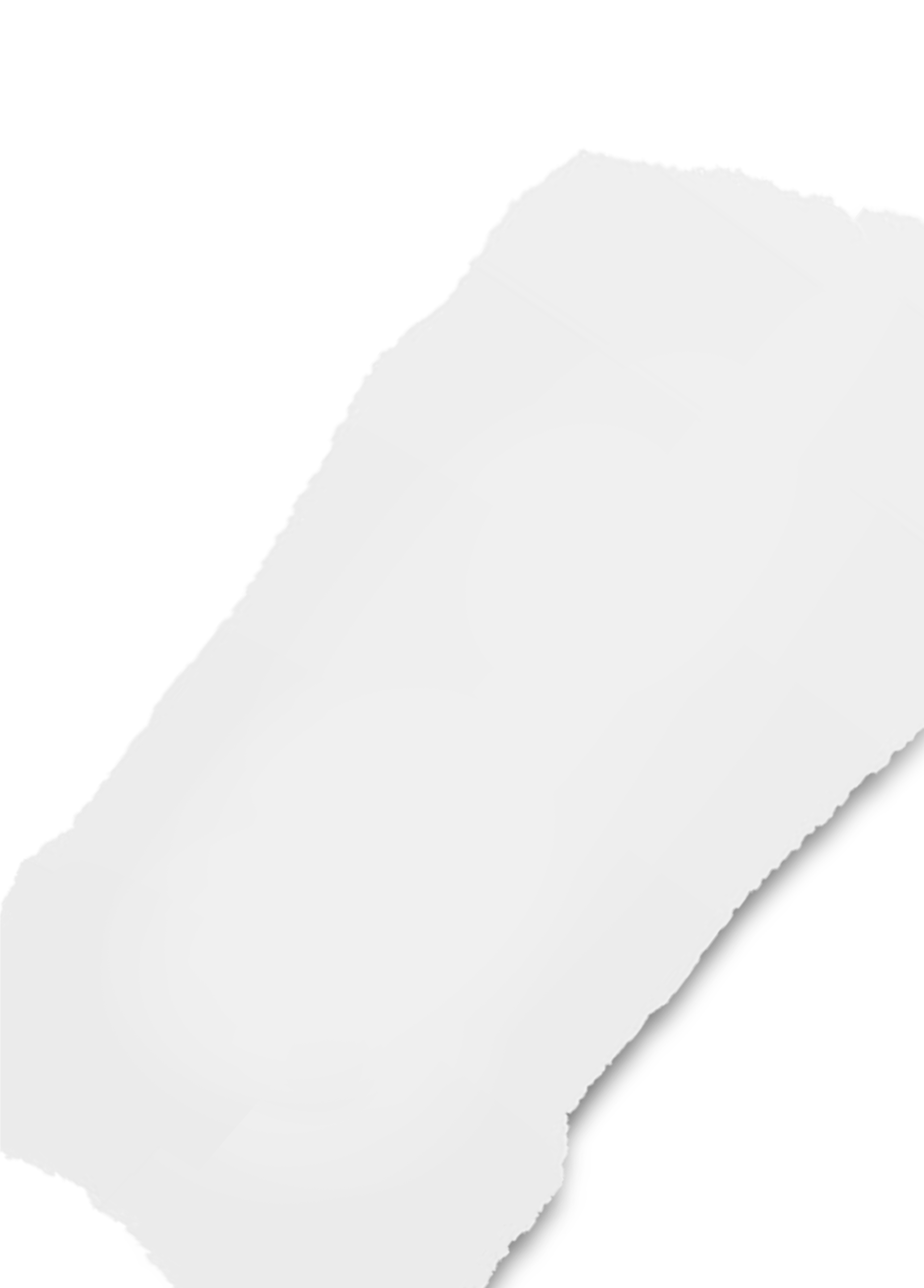 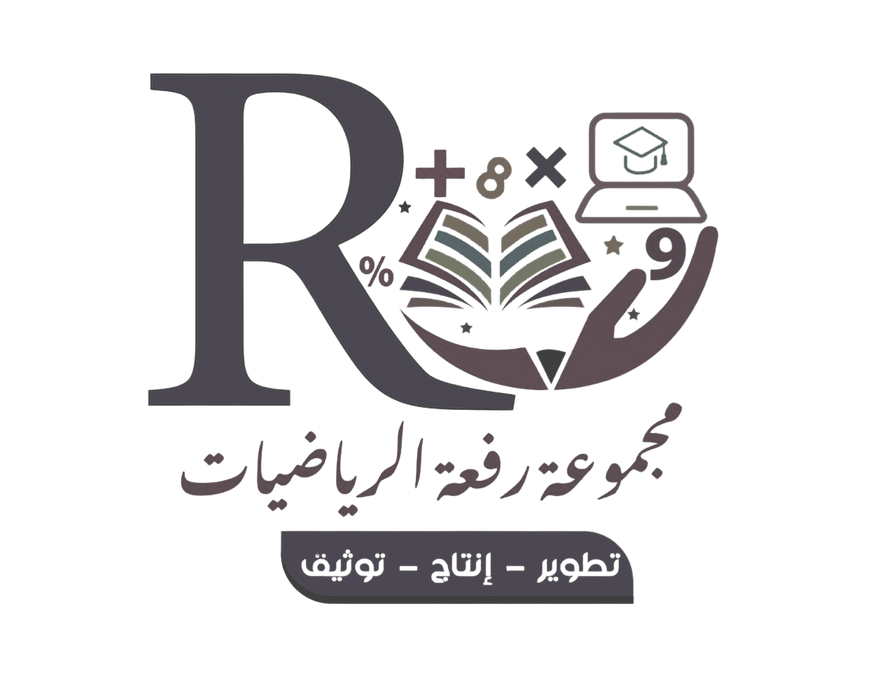 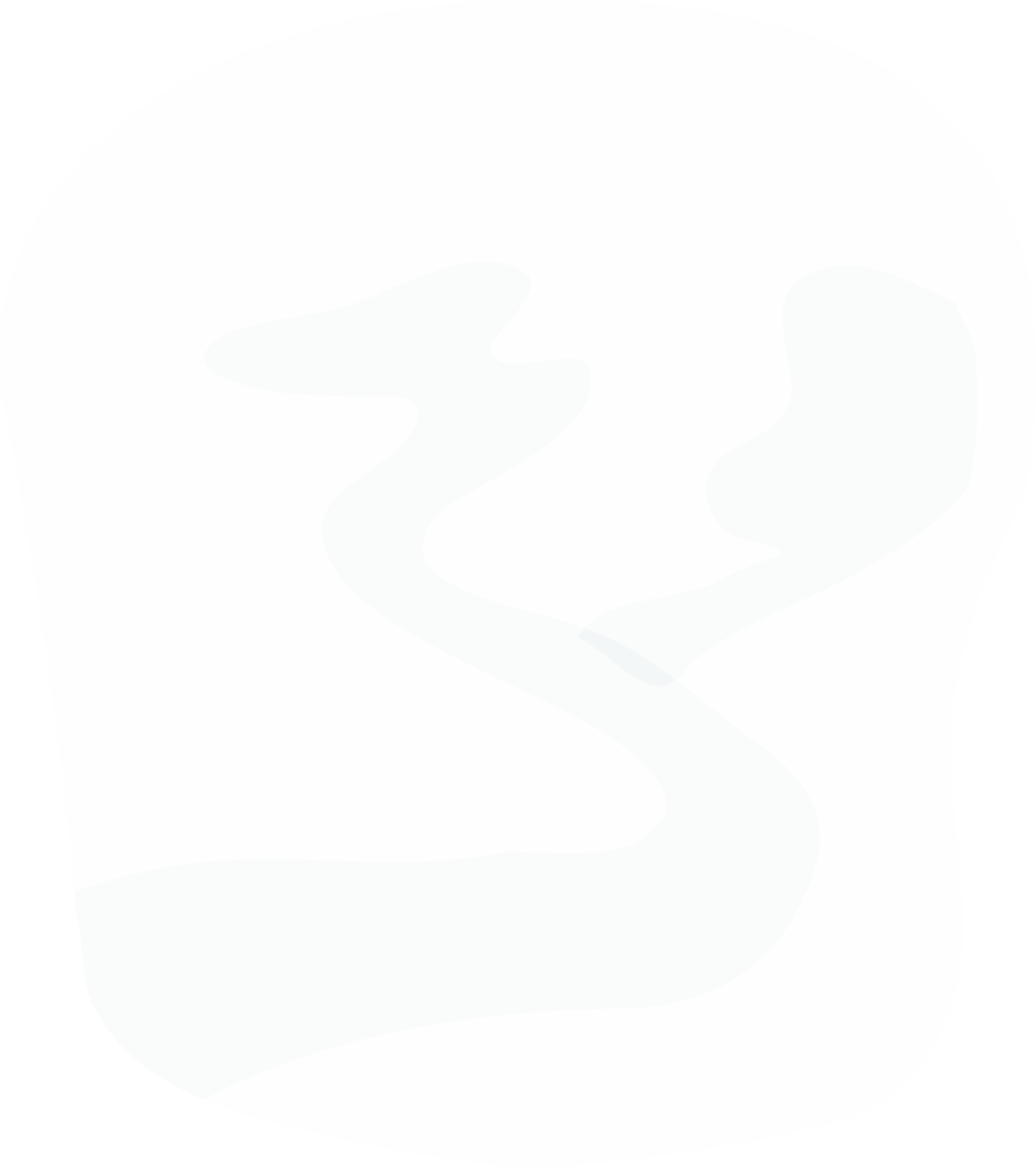 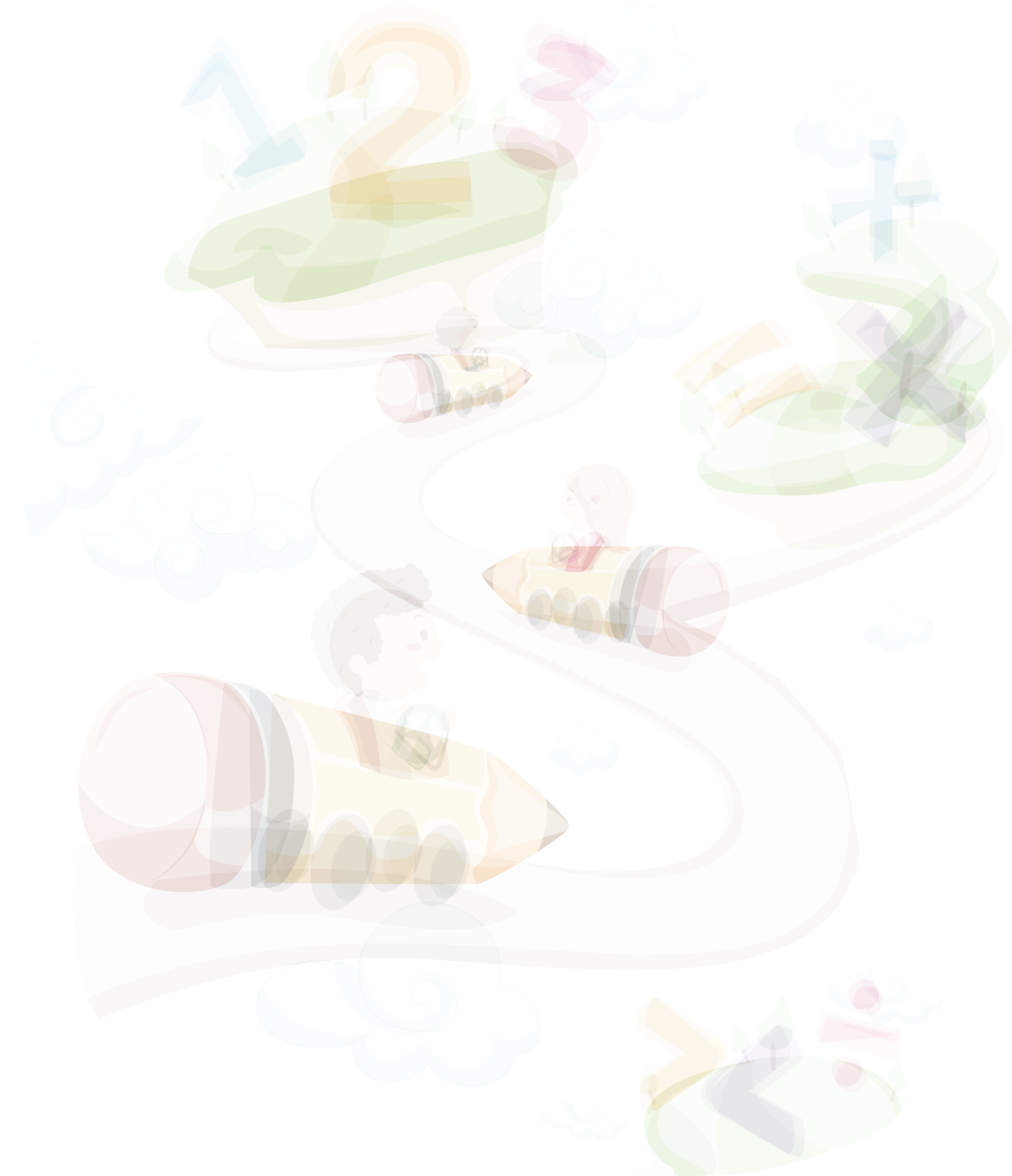 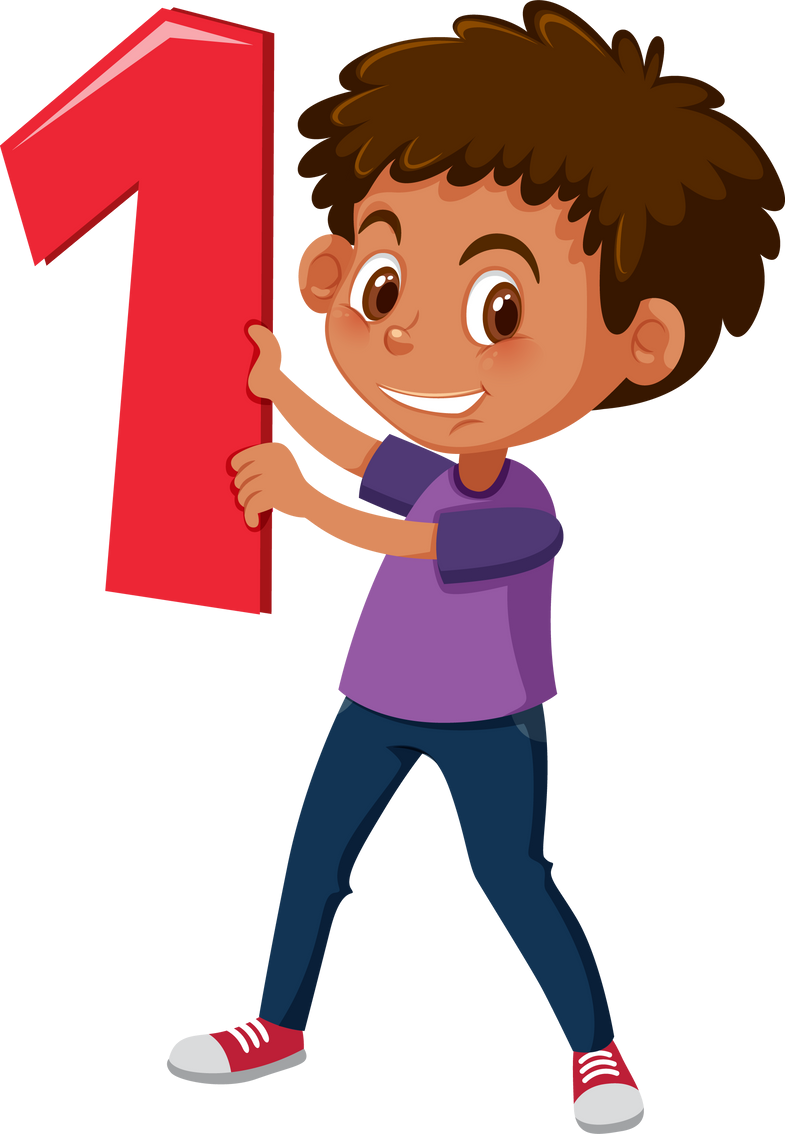 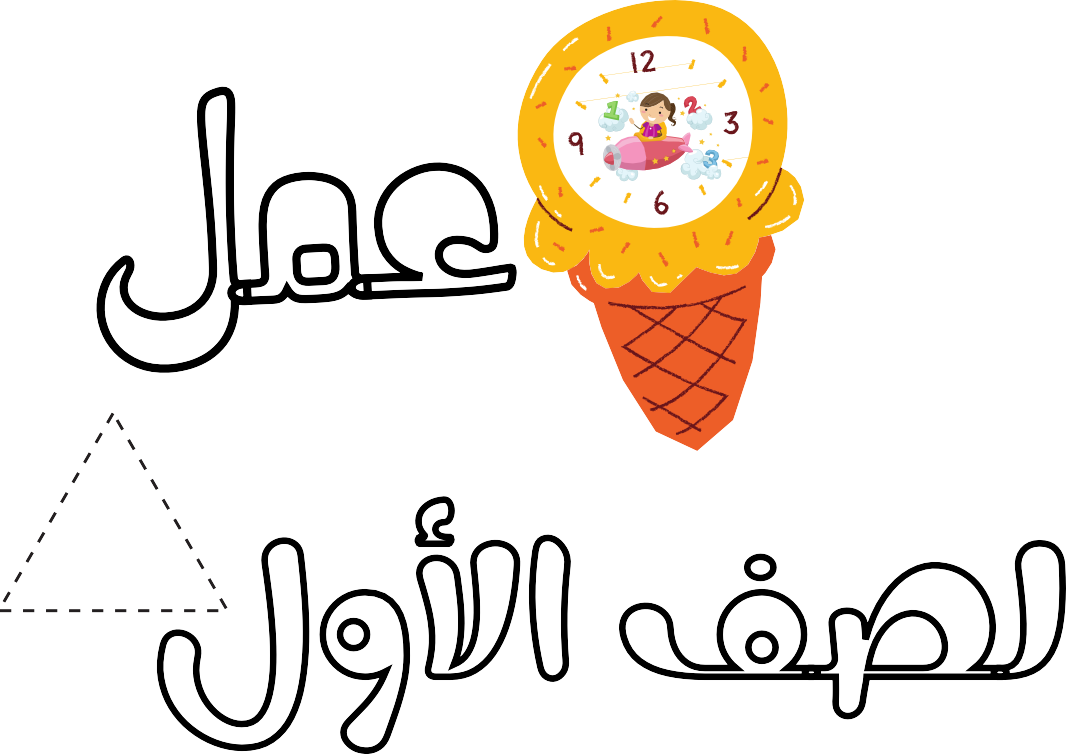 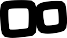 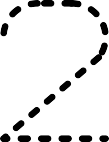 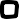 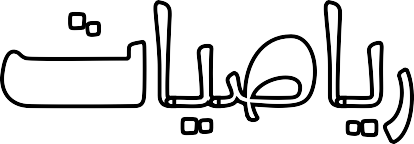 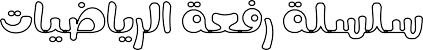 إﻋﺪادﺻﺎﻟﺢ ﺑﺸﻴﺮ اﻟﺸﺮاريﻣﺮاﺟﻌﺔﺗﻮﻓﻴﻖ زﻛﺮﻳﺎ١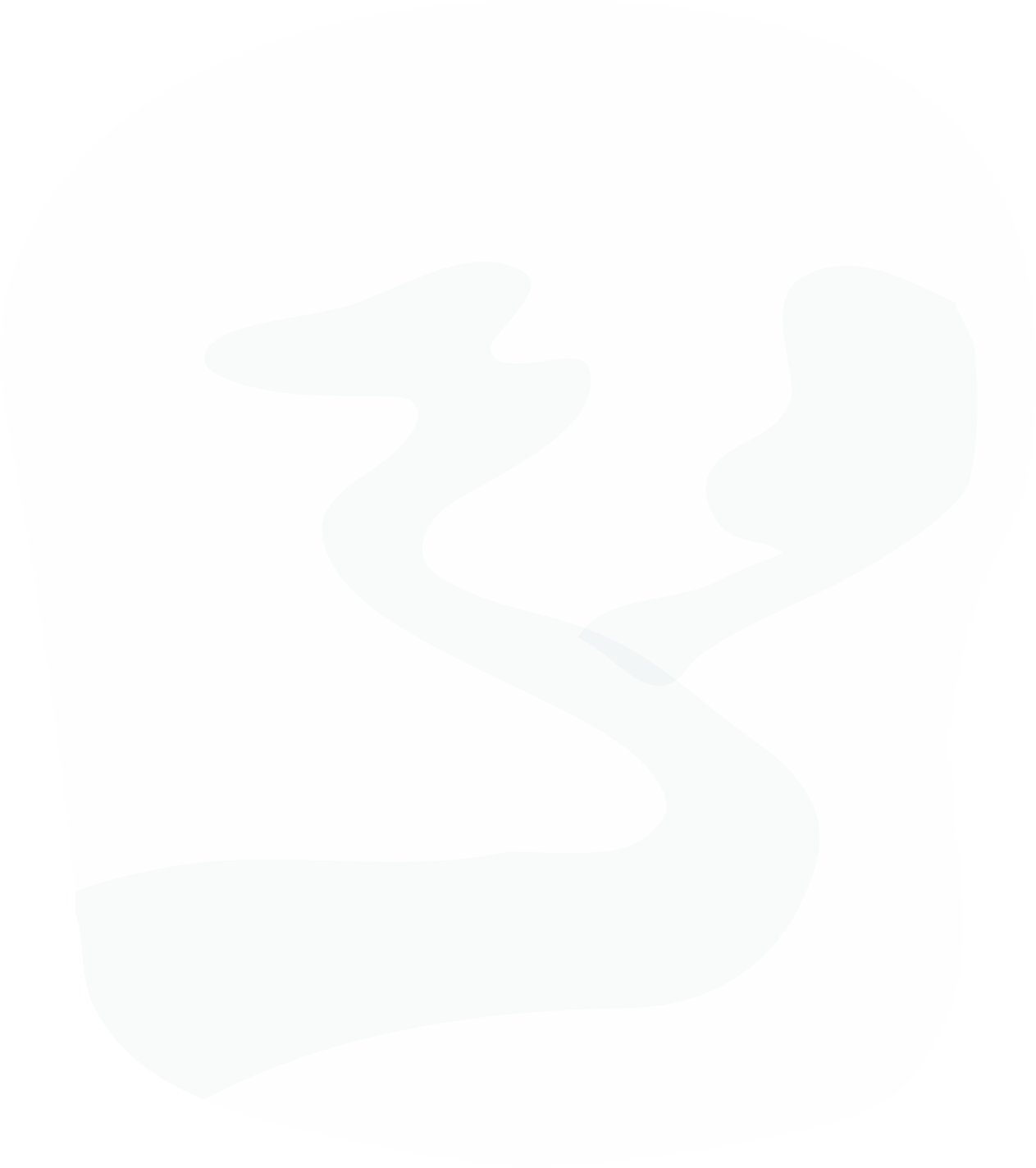 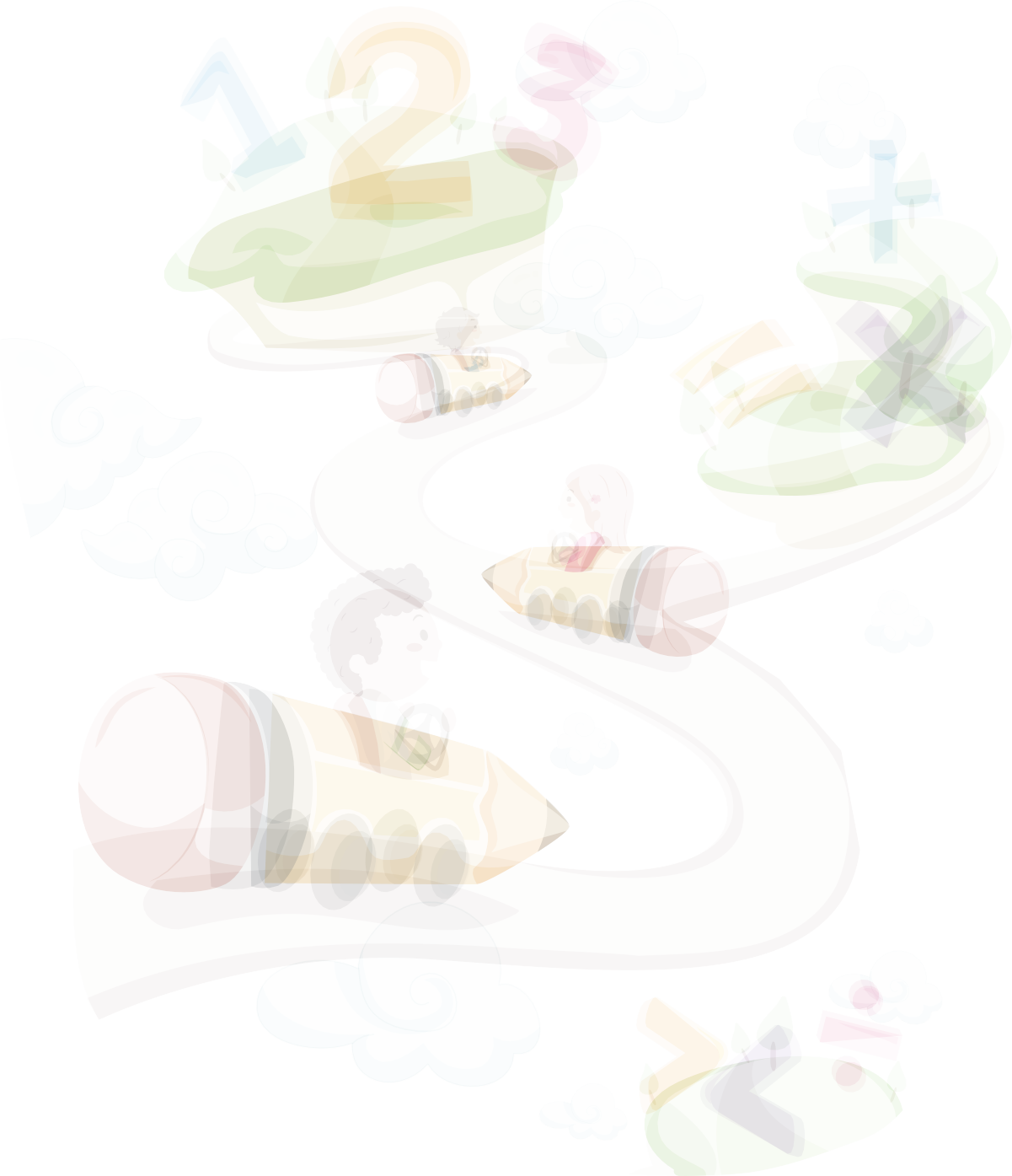 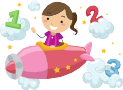 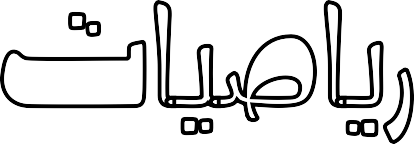 رﻳﺎﺎﺿﻴﺎﺎتﻣﺠﻤﻮﻋﺔرﻓﻌﺔﻫﻲ ﻣﺠﻤﻮﻋﺔ ﺗﺪار ﻣﻦ ﻗﺒﻞ ﻣﻌﻠﻤﻲ وﻣﻌﻠﻤﺎت اﻟﺮﻳﺎﺿﻴﺎت  ﻣﻦﺟﻤﻴﻊ أﻧﺤﺎء اﻟﻤﻤﻠﻜﺔ ، وﻫﻲ ﻗﺎﺋﻤﺔ ﻋﻠﻲ اﻟﺘﻄﻮﻳﺮ اﻟﻤﻬﻨﻲﻟﺠﻤﻴﻊ  اﻟﻤﻌﻠﻤﻴﻦ واﻟﻤﻌﻠﻤﺎت  واﺑﺘﻜﺎر اﻻﻓﻜﺎر اﻻﺑﺪاﻋﻴﺔ ﻟﻠﺘﻌﻠﻴﻢاﻟﻌﺎم ، واﻹﻧﺘﺎج اﻟﻤﻮﺛﻖ ﻟﻜﻞ ﻣﺎﻳﺨﺺ اﻟﺮﻳﺎﺿﻴﺎتواﻟﺘﻌﻠﻴﻢ اﻟﻌﺎم .١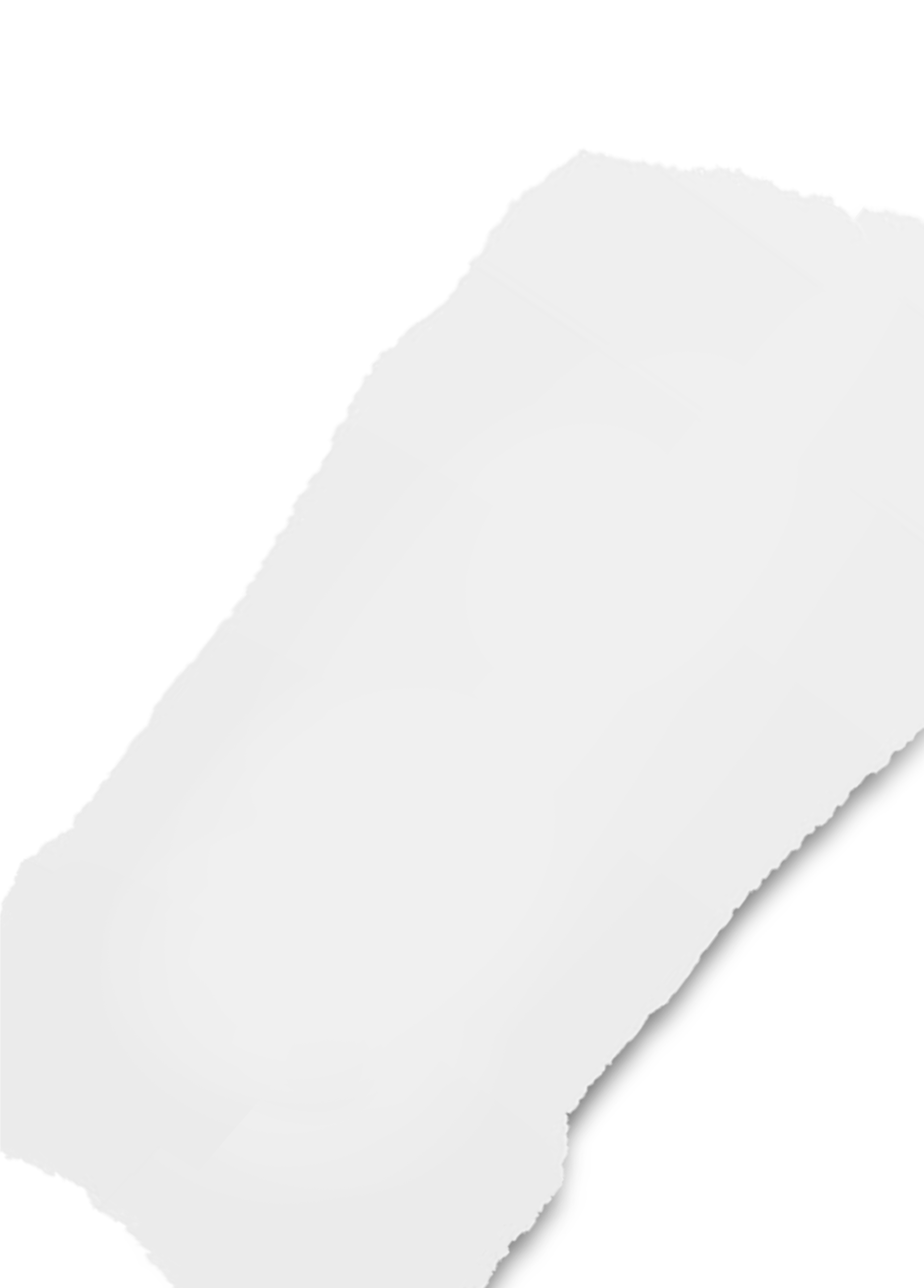 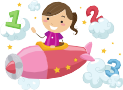 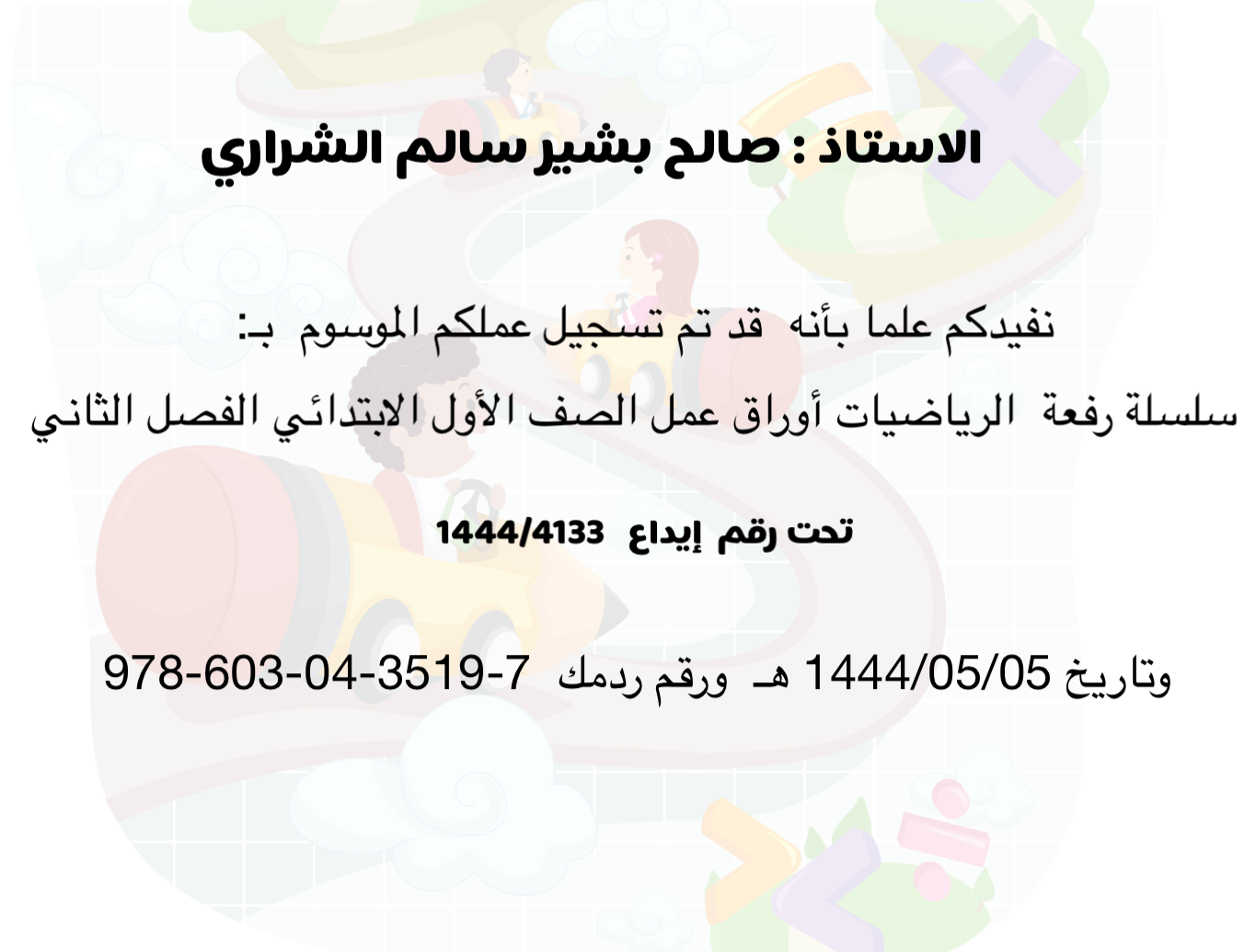 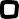 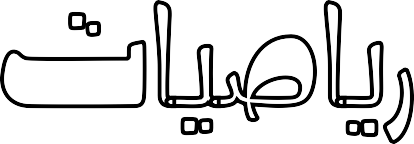 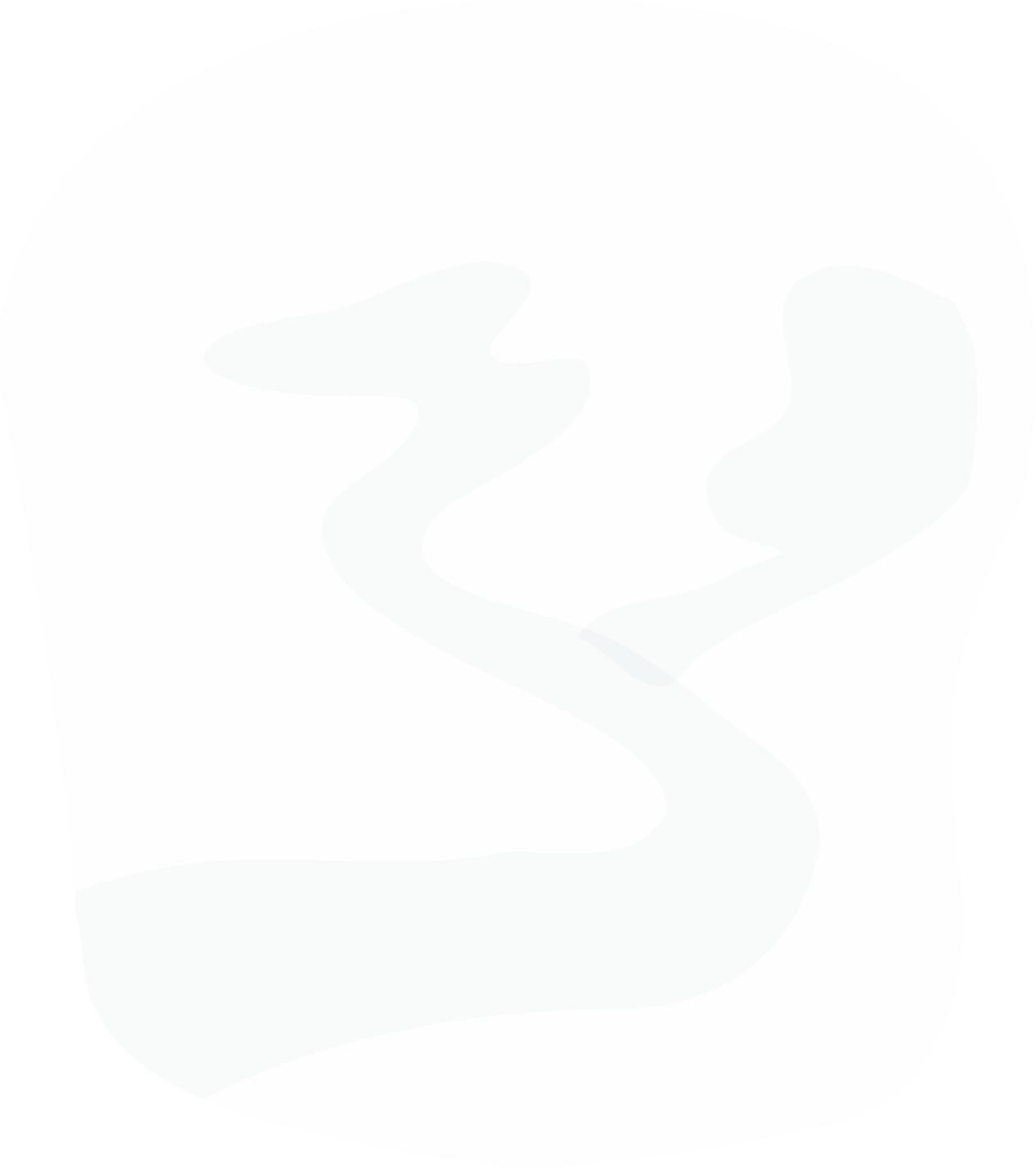 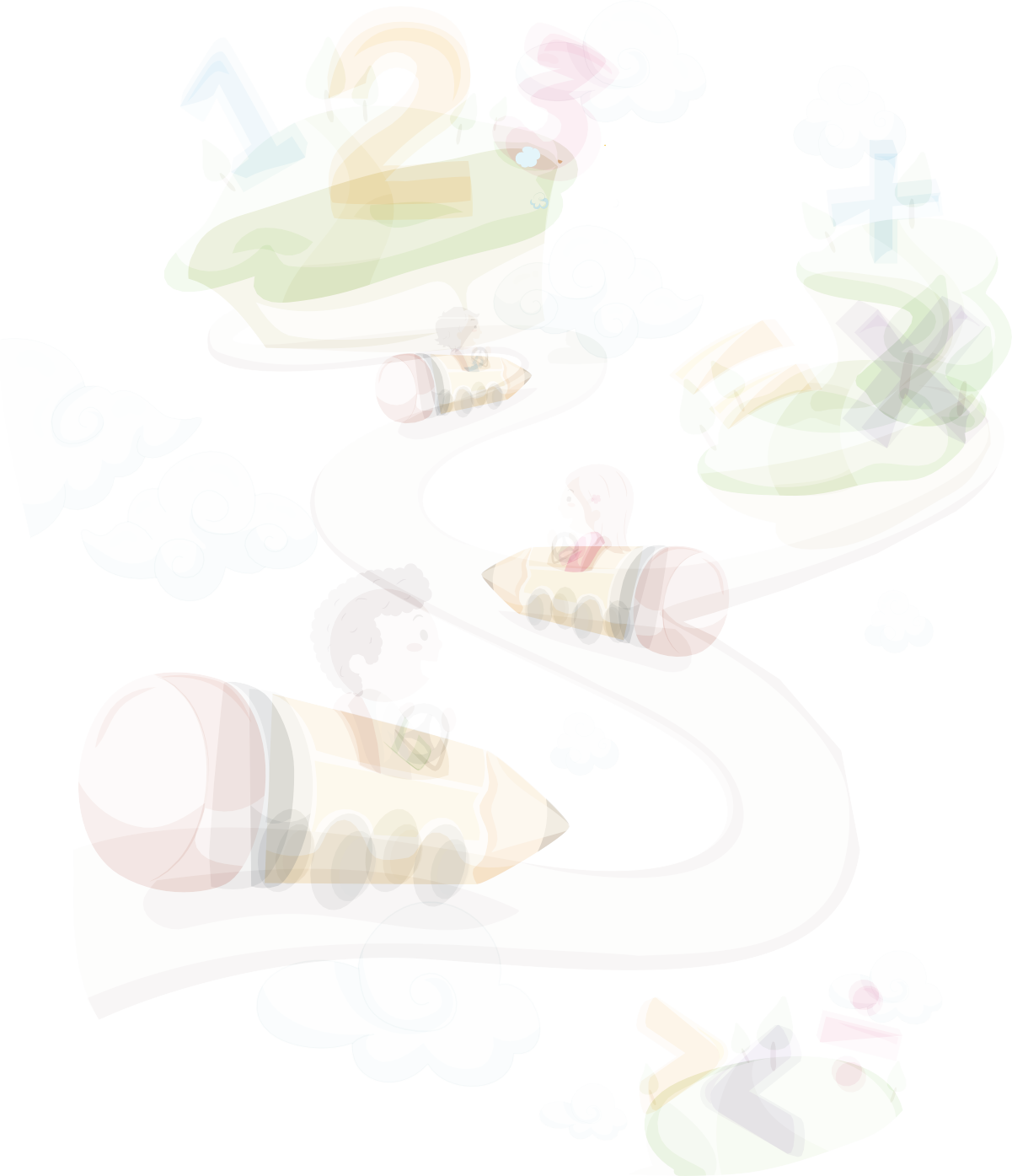 رﻳﺎﺎﺿﻴﺎﺎتاﻟﻔﻬﺮساﻟﻔﺼﻞ اﻟﺨﺎﻣﺲاﻟﻔﺼﻞ اﻟﺴﺎدس اﻟﻔﺼﻞ اﻟﺴﺎﺑﻊرﻳﺎﺎﺿﻴﺎﺎتاﻟﻔﺼﻞ اﻟﺜﺎﻣﻦ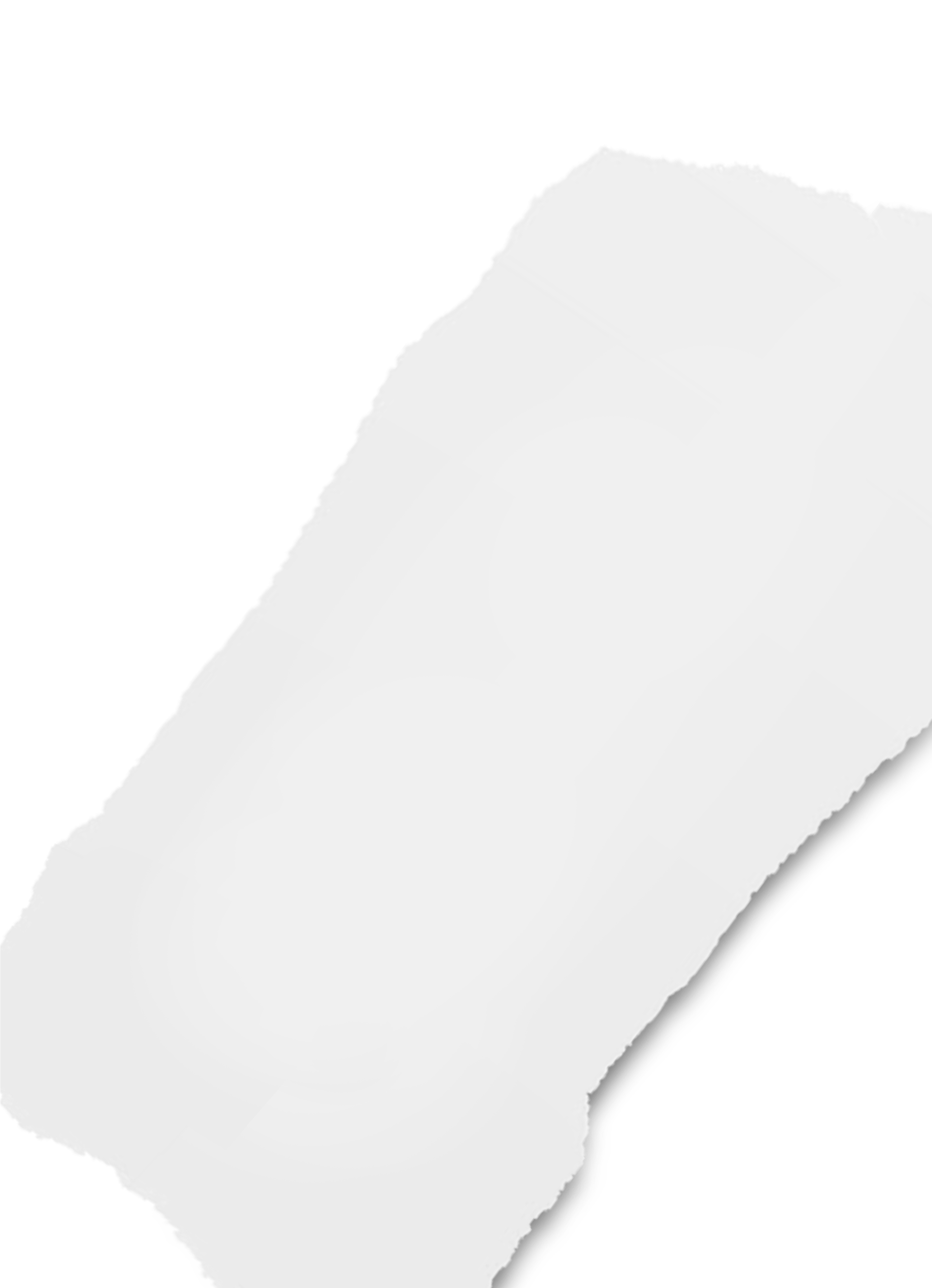 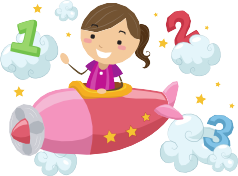 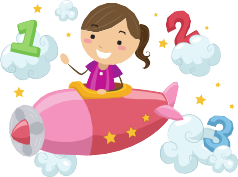 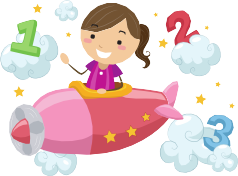 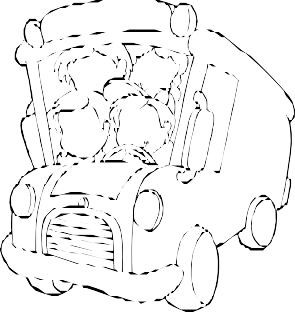 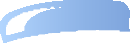 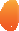 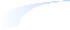 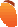 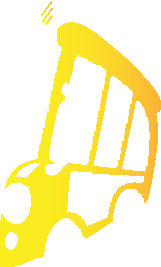 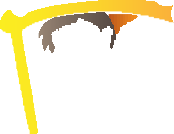 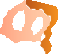 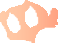 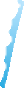 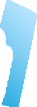 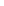 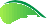 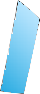 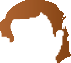 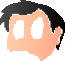 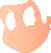 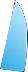 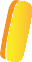 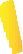 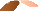 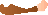 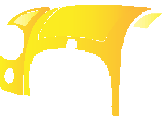 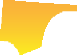 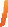 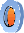 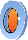 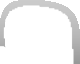 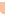 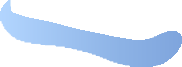 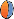 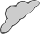 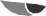 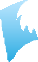 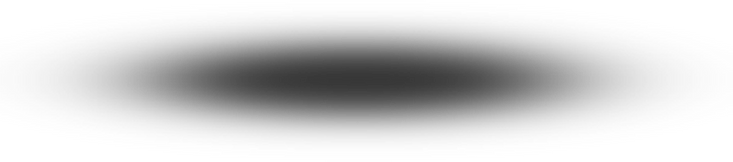 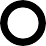 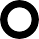 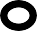 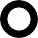 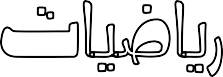 @Ghm140إﺿﻐﻂ ﻋﻠﻲ اﻟﻔﺼﻞ ﻟﻼﻧﺘﻘﺎلوإﺿﻐﻂ ﻋﻠﻰ ﺷﻌﺎر رﻓﻌﺔ ﻟﻠﺮﺟﻮع ﻟﻠﻔﻬﺮس ﻓﻲ ﻛﻞ درس٥   اﻷﻋﺪاد ﺣﺘﻰ ٠٢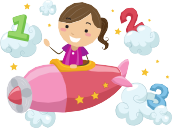 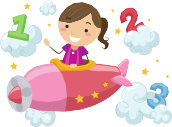 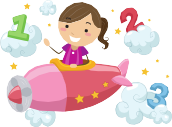 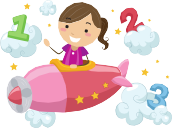 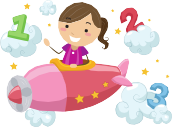 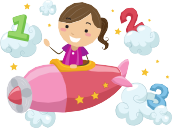 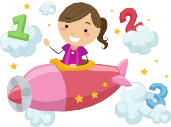 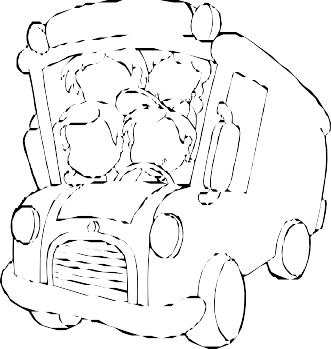 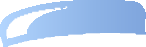 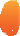 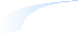 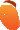 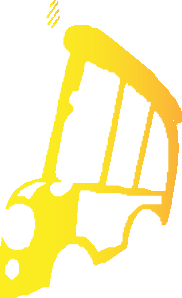 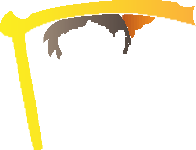 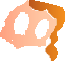 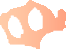 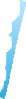 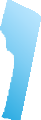 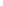 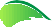 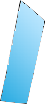 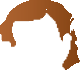 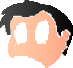 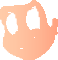 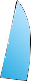 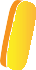 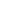 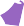 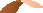 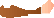 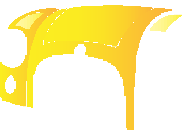 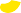 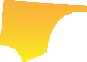 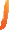 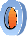 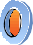 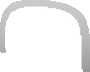 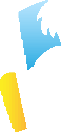 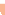 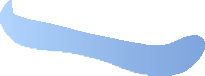 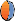 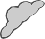 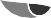 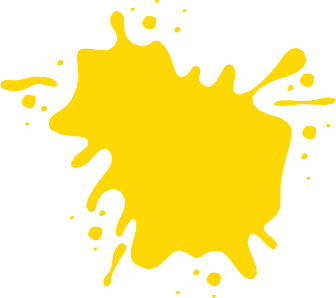 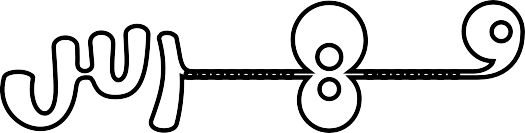 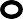 ﻓــــــﻬـــــــﺮساﻟﻔﺼﻞ اﻟﺨﺎﻣﺲ)٥-١( اﻟﻌﺪدان  ١١، ٢١ )٥-٢(  اﻷﻋﺪاد  ٣١ ، ٤١ ، ٥١)٥-٣( اﻟﻌﺪدان ٦١ ، ٧١)٥-٤( أﺣﻞ اﻟﻤﺴﺄﻟﺔ  )٥-٥(  اﻷﻋﺪاد ٨١ ،٩١ ،٠٢ )٥-٦(  ﻣﻘﺎرﻧﺔ اﻷﻋﺪاد ﺣﺘﻰ ٠٢)٥-٧(  ﺗﺮﺗﻴﺐ اﻷﻋﺪاد ﺣﺘﻰ ٠٢@Ghm140٥    اﻷﻋﺪاد ﺣﺘﻰ ٠٢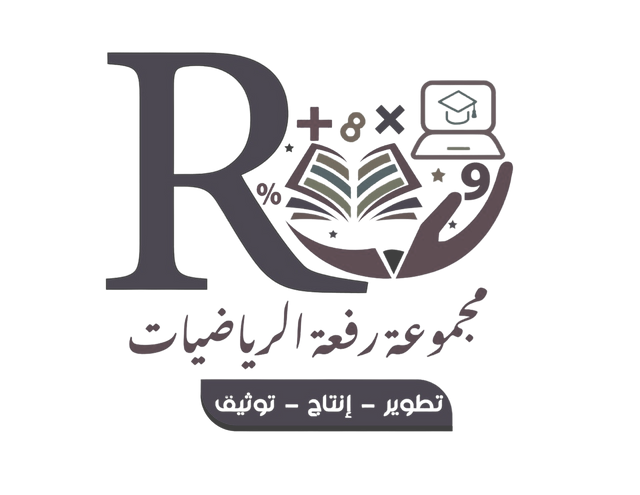 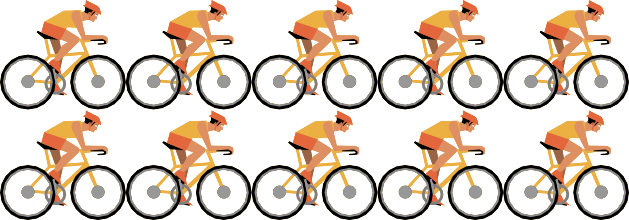 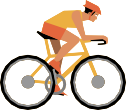 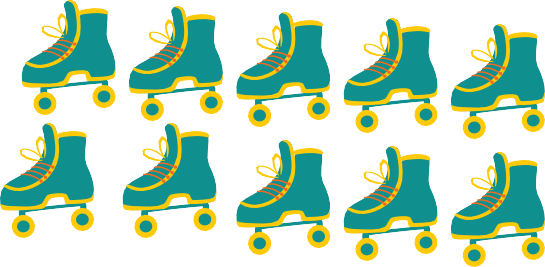 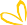 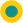 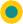 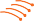 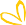 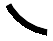 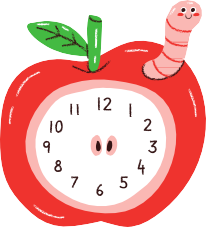 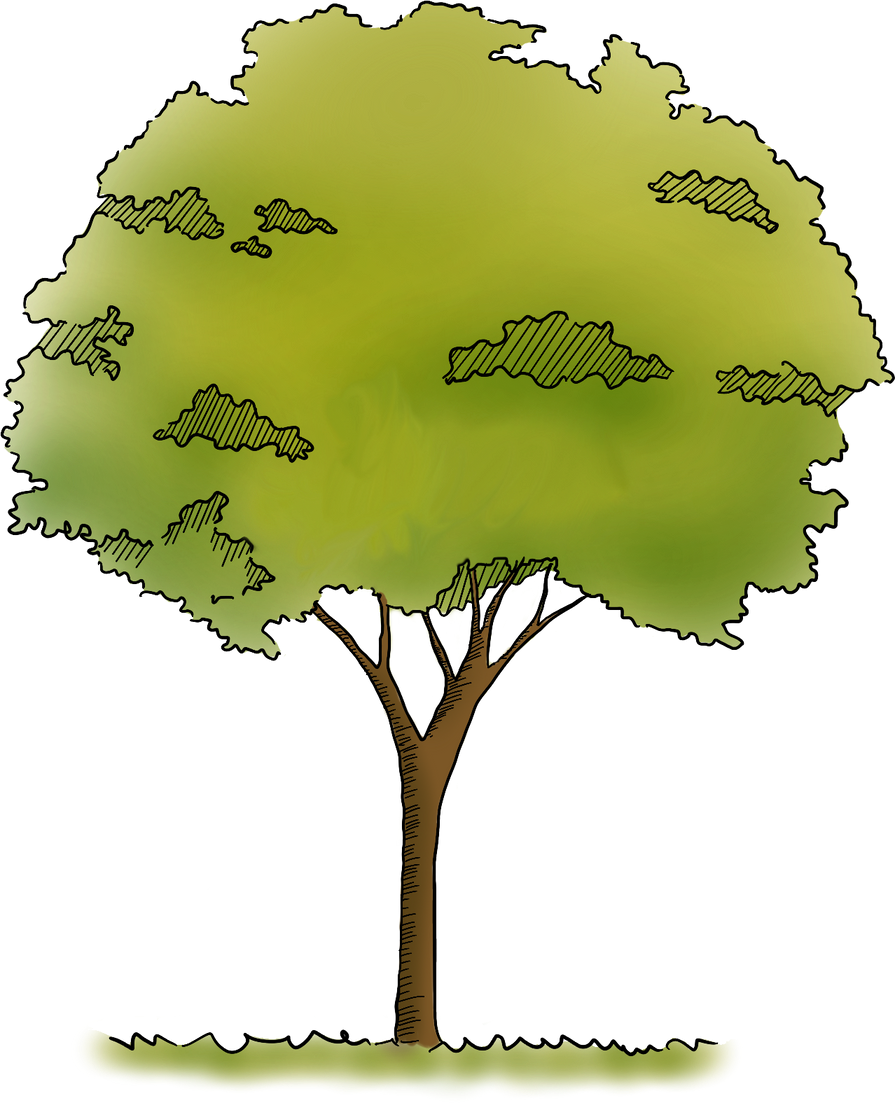 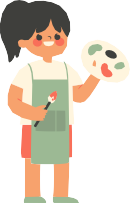 ﻳﻌﺪ اﻟﻄﺎﻟﺐ اﻷﺷﻴﺎء اﻟﻤﻮﺟﻮدة وﻳﺬﻛﺮ ﻋﺪدﻫﺎ . ﺛﻢ ﻳﻜﺘﺐ اﻟﻌﺪد ﺛttث ﻣﺮات ، ﺛﻢ ﻳﺤﻮط ﻣﺠﻤﻮﻋﺔ ﺗﺘﻜﻮن ﻣﻦ ٠١ أﺷﻴﺎء١٢         ٢١٣           ارﺳﻢ ٢١ ﺗﻔﺎﺣﺔ ﻋﻠﻰ اﻟﺸﺠﺮة@Ghm140٥    اﻷﻋﺪاد ﺣﺘﻰ ٠٢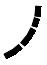 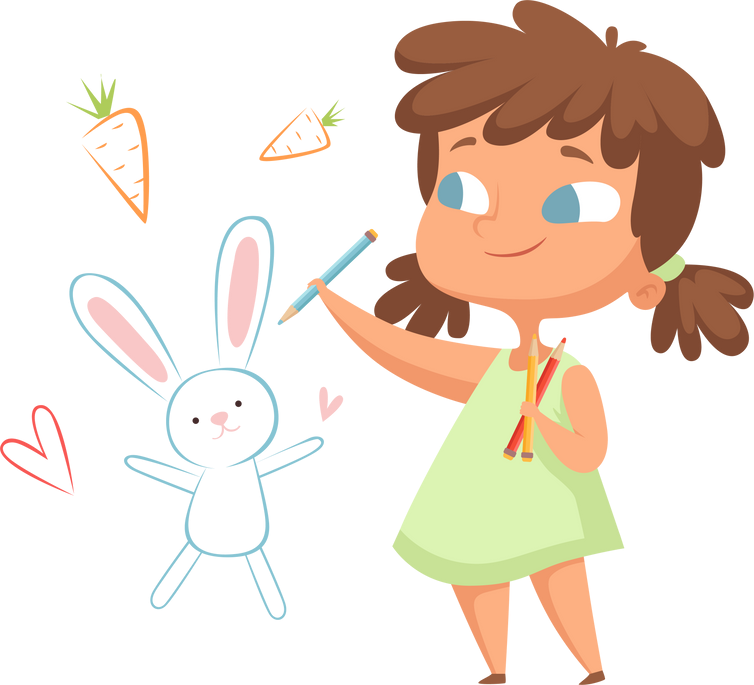 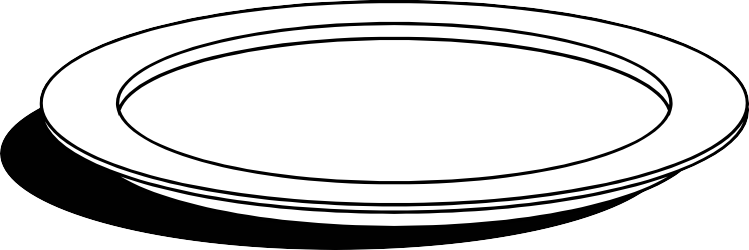 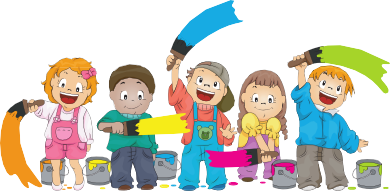 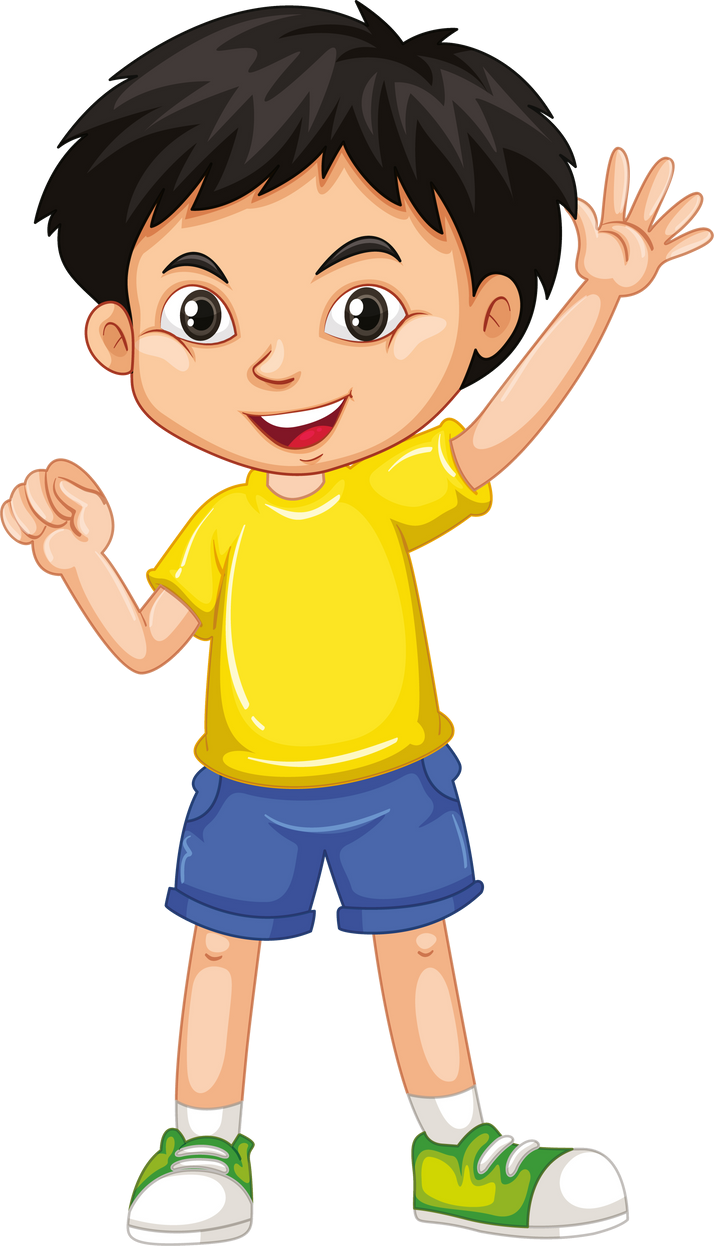 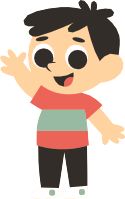 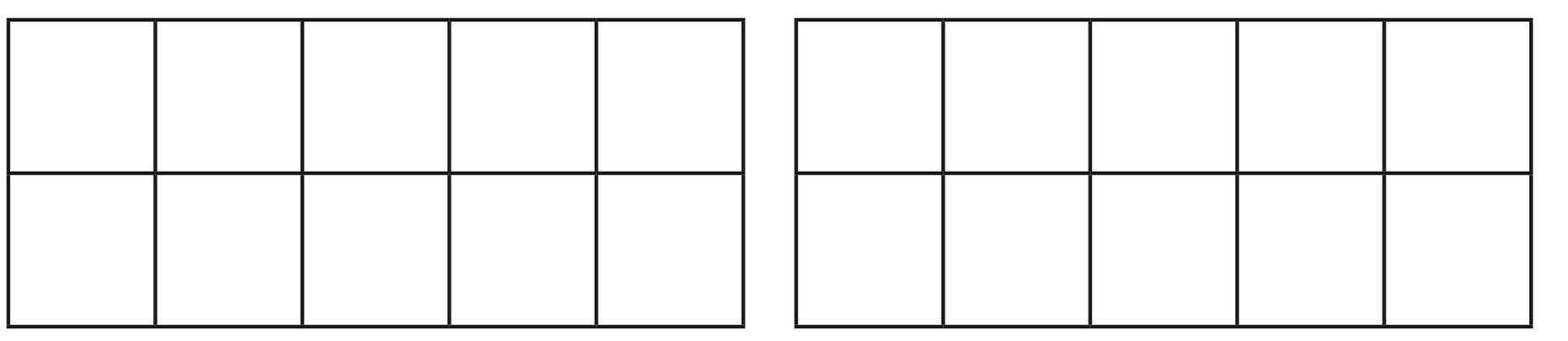 ﻳﺮﺳﻢ اﻟﻄﺎﻟﺐ دواﺋﺮ ﻟﺘﻤﺜﻞ اﻵﺣﺎد واﻟﻌﺸﺮات  وﻳﻜﺘﺐ اﻟﻌﺪد١١ ﻋﺸﺮة ،٥ آﺣﺎد٢١ ﻋﺸﺮة ،٤ آﺣﺎد٣           ارﺳﻢ ٣١ ﺑﺮﺗﻘﺎﻟﺔ  ﻓﻲ اﻟﺼﺤﻦ@Ghm140٥    اﻷﻋﺪاد ﺣﺘﻰ ٠٢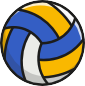 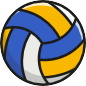 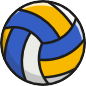 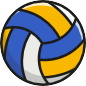 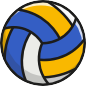 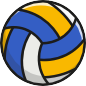 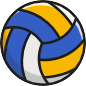 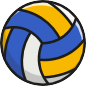 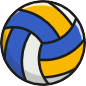 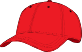 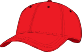 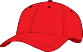 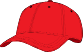 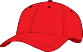 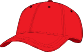 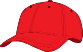 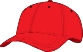 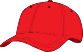 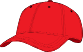 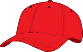 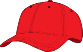 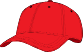 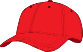 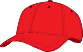 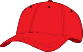 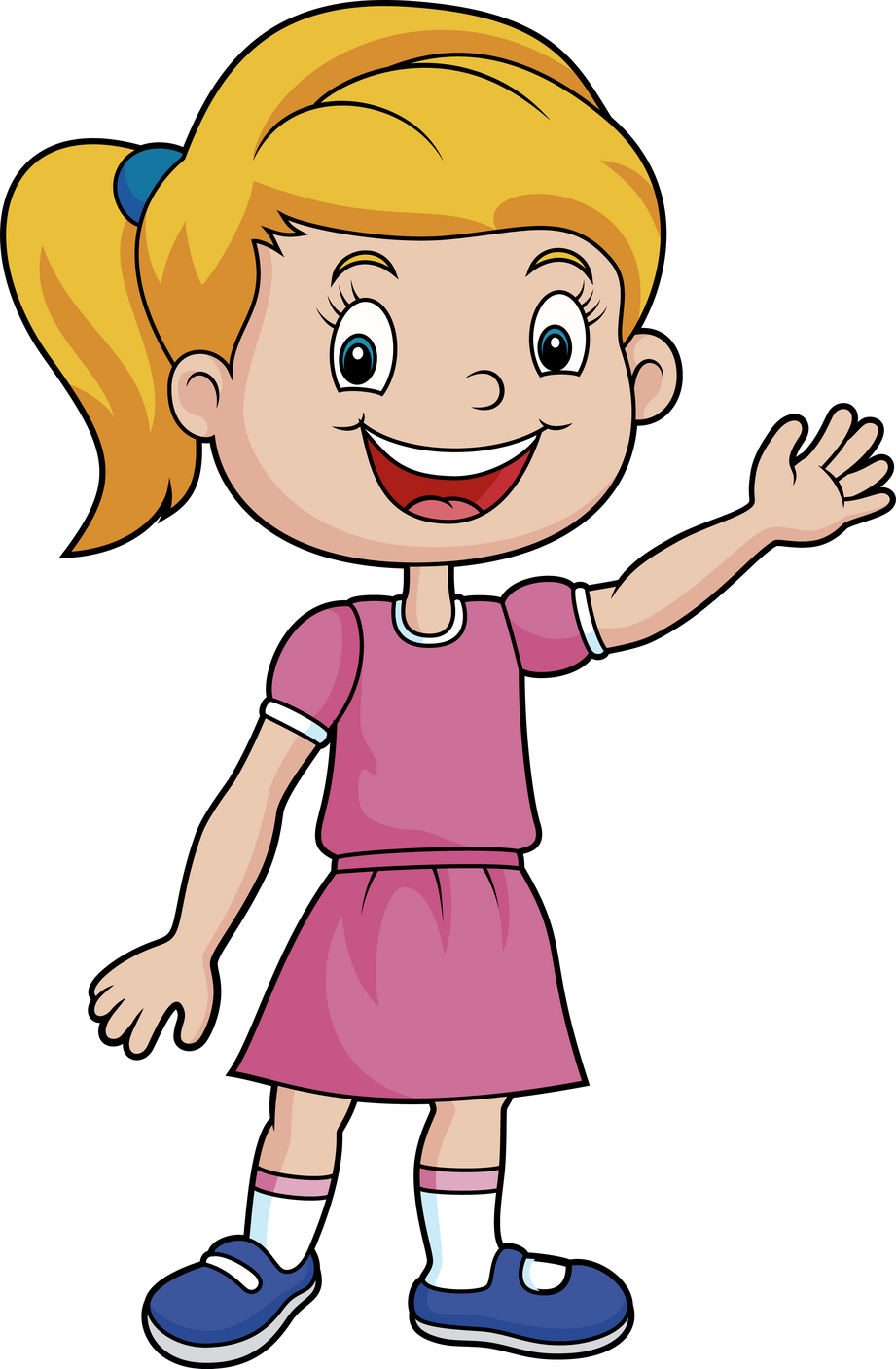 ﻳﻌﺪ اﻟﻄﺎﻟﺐ اﻷﺷﻴﺎء اﻟﻤﻮﺟﻮدة وﻳﺬﻛﺮ اﻟﻌﺪد وﻳﻜﺘﺒﻪ ﺛttث ﻣﺮات١٢٣         أﻋﺪ اﻷﺷﻴﺎء اﻟﻤﻮﺟﻮدة وأرﺳﻢ ﻣﺎﻳﻜﻔﻲ ﻟﻴﺼﻴﺢ ﻋﺪدﻫﺎ ٧١@Ghm140٥    اﻷﻋﺪاد ﺣﺘﻰ ٠٢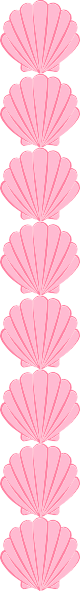 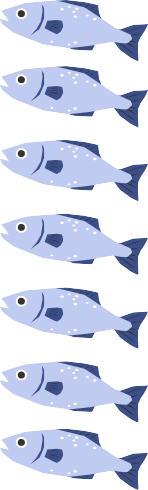 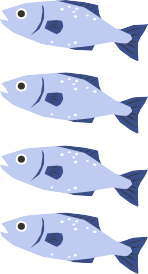 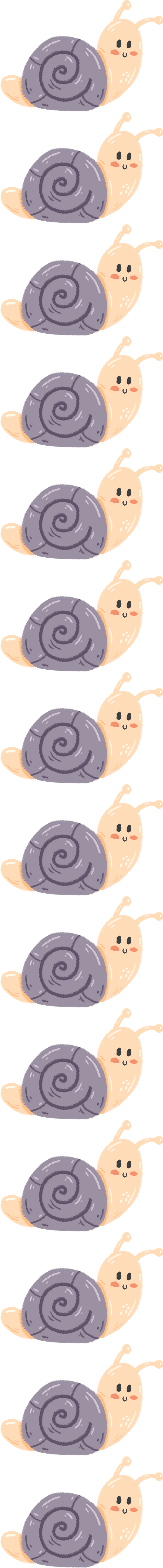 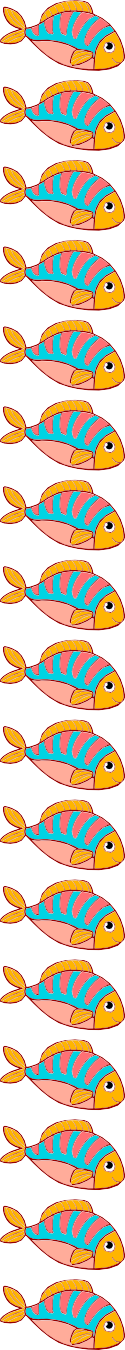 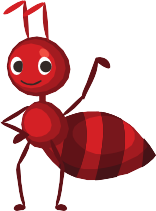 ﻳﻌﺪ اﻟﻄﺎﻟﺐ اﻟﺤﻴﻮاﻧﺎت اﻟﺒﺤﺮﻳﺔ ﻓﻲ ﻛﻞ ﻣﺠﻤﻮﻋﺔ وﻛﺘﺐ ﻋﺪدﻫﺎ ﻓﻲ اﻟﻔﺮاﻏﺎت ﺗﺤﺘﻬﺎ وﻳﺬﻛﺮ اﻟﻨﻤﻂ اﻟﺬي ﻳttﺣﻈﺔ ﻋﻠﻰ ﻫﺬه اﻷﻋﺪاد@Ghm140٥    اﻷﻋﺪاد ﺣﺘﻰ ٠٢ﻳﻌﺪ اﻟﻄﺎﻟﺐ اﻷﺷﻴﺎء وﻳﺬﻛﺮ ﻋﺪدﻫﺎ وﻳﻜﺘﺒﻪ ﺛﻢ ﻳﺤﻮط اﻟﻤﺠﻤﻮﻋﺔ اﻟﺘﻲ ﺗﺤﻮي ٠١١٢ﻳﺤﻮط اﻟﻄﺎﻟﺐ ﻛﻞ ﻣﺠﻤﻮﻋﺔ ﻣﻦ ٠١ أﺷﻜﺎل ،ﺛﻢ ﻳﻌﺪ اﻷﺷﻜﺎل اﻟﺒﺎﻗﻴﺔ ﺗﺼﺎﻋﺪﻳ ًﺎ ﺑﺪء ًا  ﺑــــ٠١ . وﻳﺤﻮط اﻟﻌﺪد اﻟﺼﺤﻴﺢ ، ﺛﻢ ﻳﻜﺘﺒﻪ٠٢    ٩١   ٨١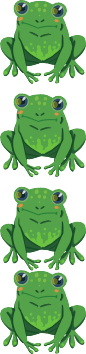 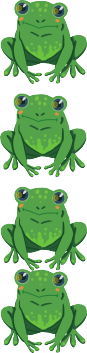 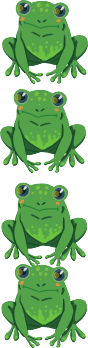 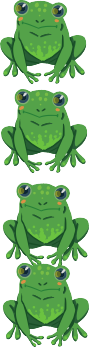 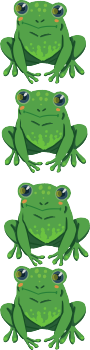 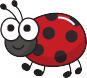 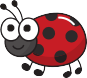 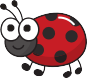 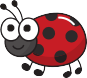 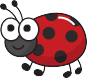 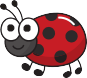 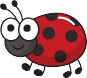 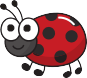 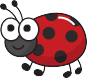 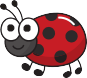 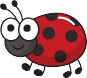 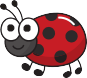 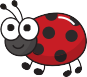 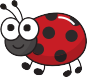 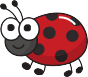 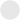 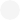 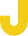 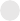 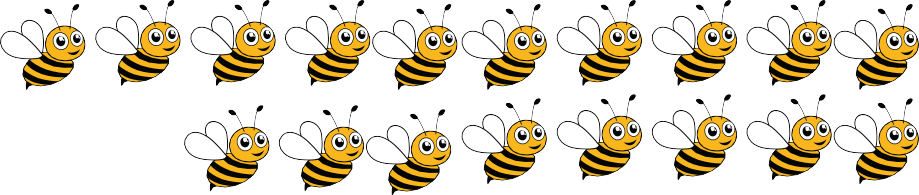 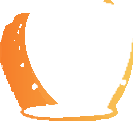 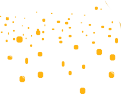 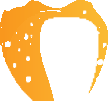 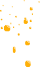 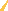 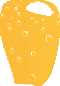 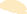 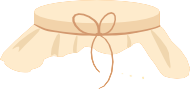 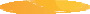 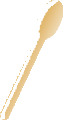 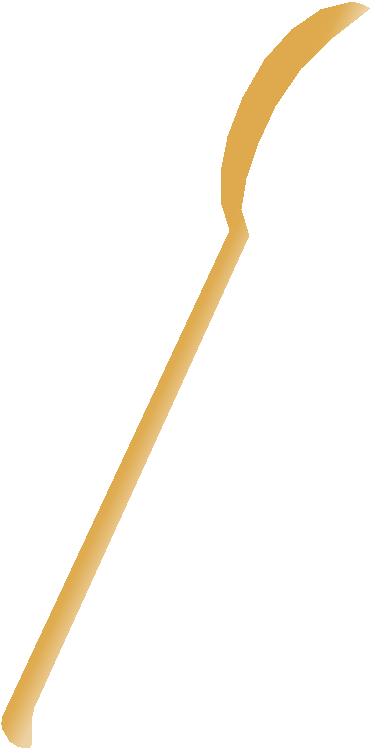 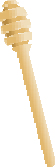 @Ghm140٥    اﻷﻋﺪاد ﺣﺘﻰ ٠٢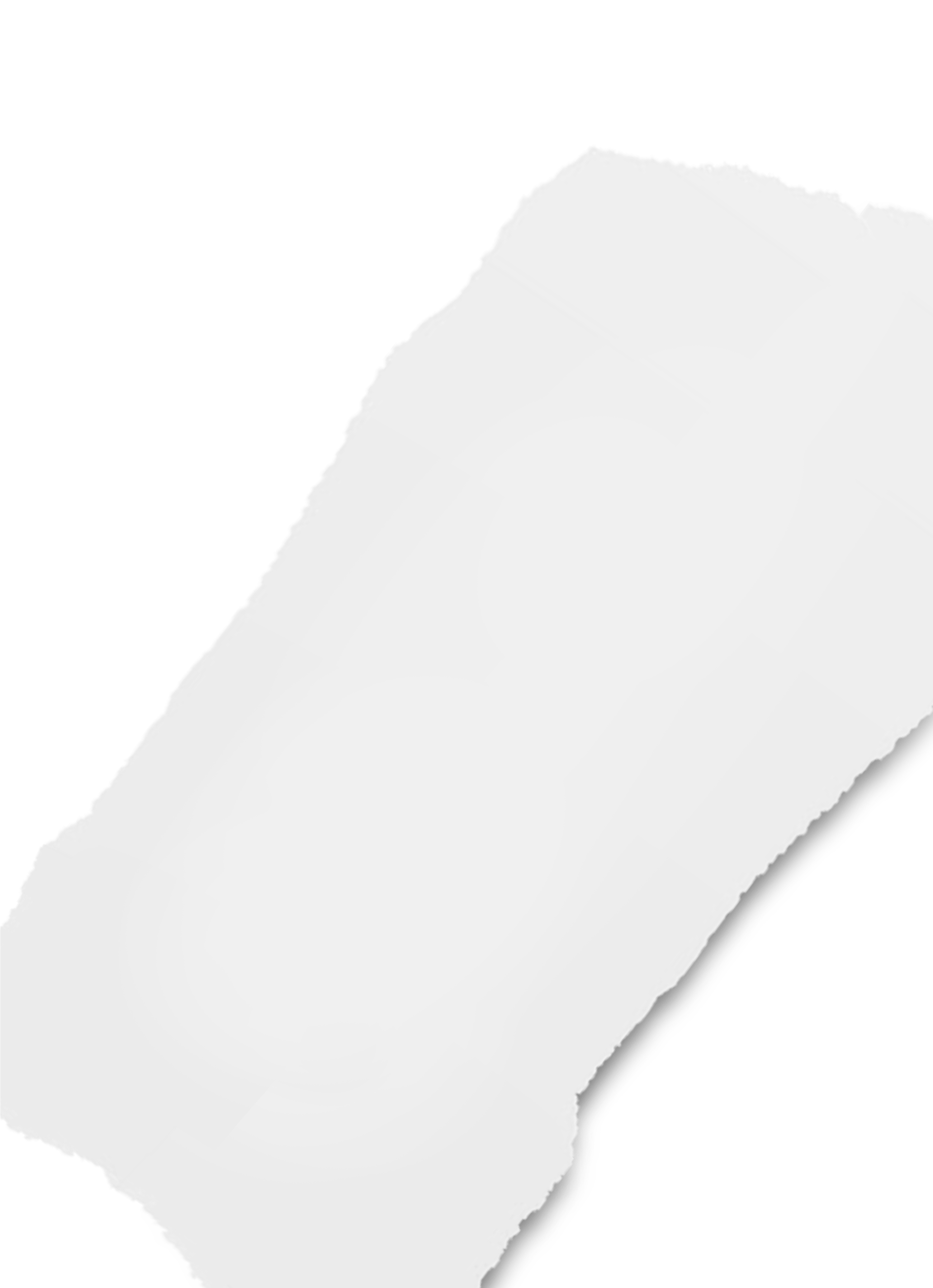 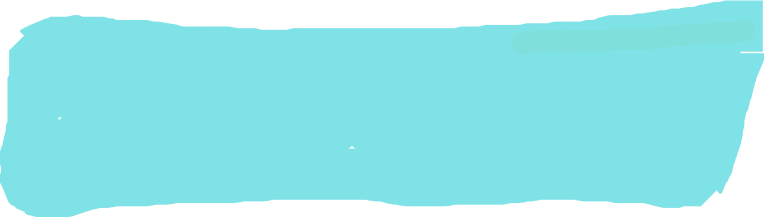 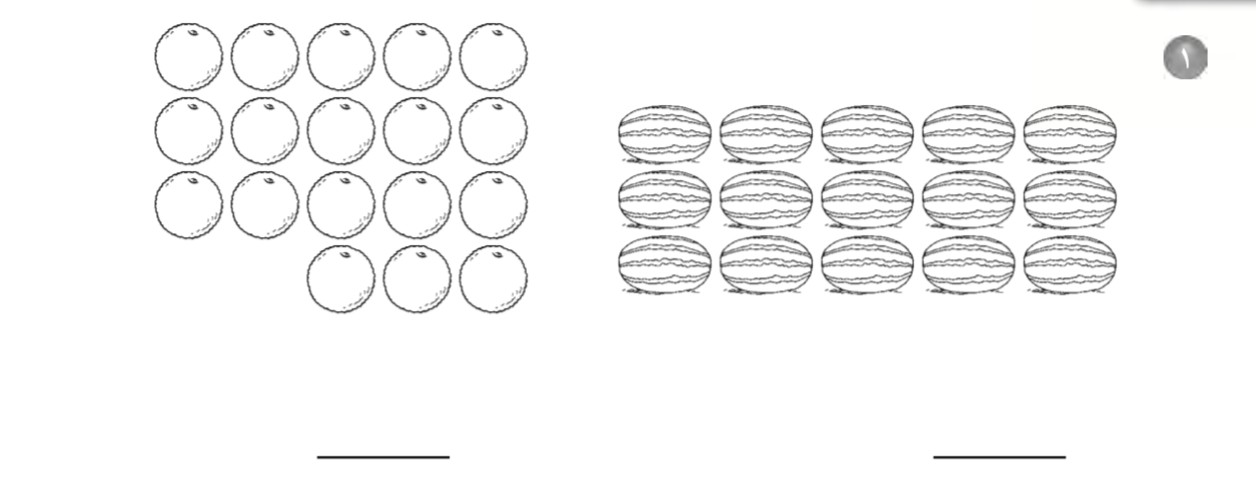 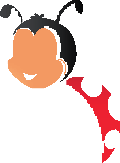 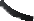 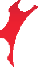 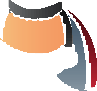 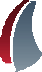 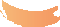 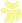 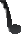 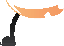 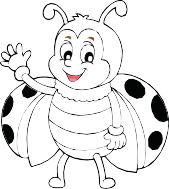 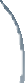 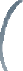 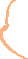 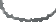 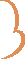 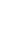 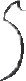 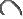 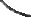 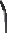 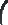 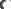 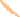 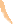 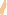 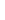 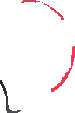 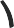 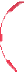 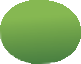 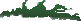 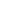 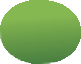 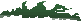 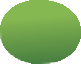 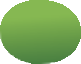 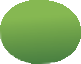 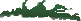 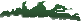 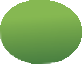 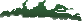 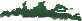 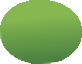 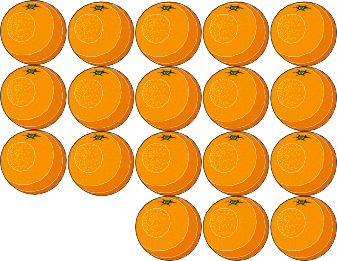 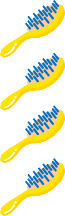 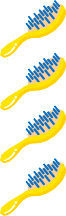 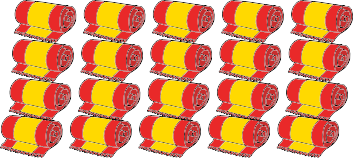 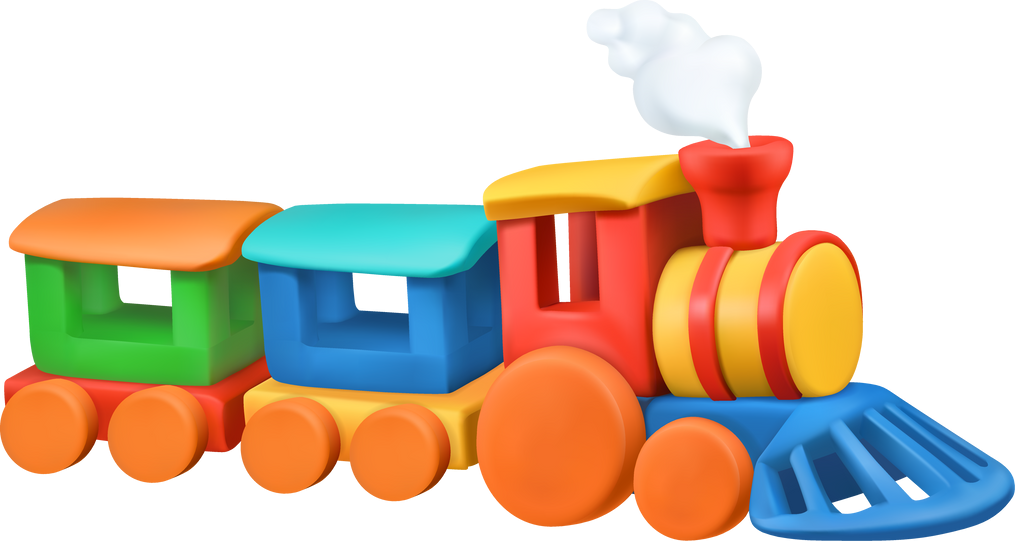 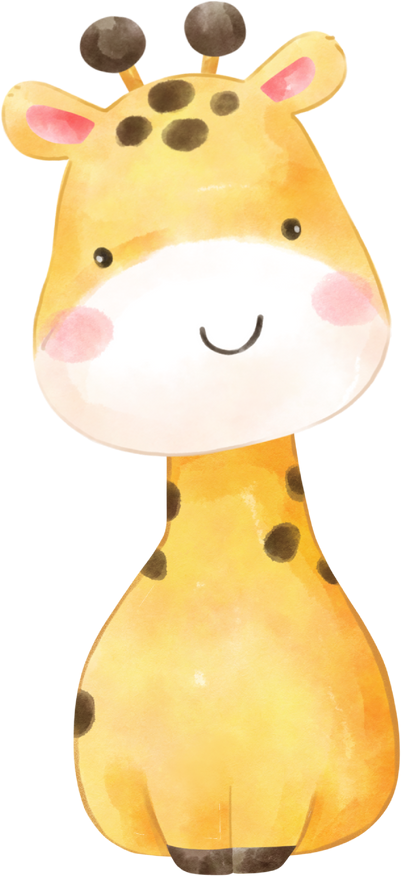 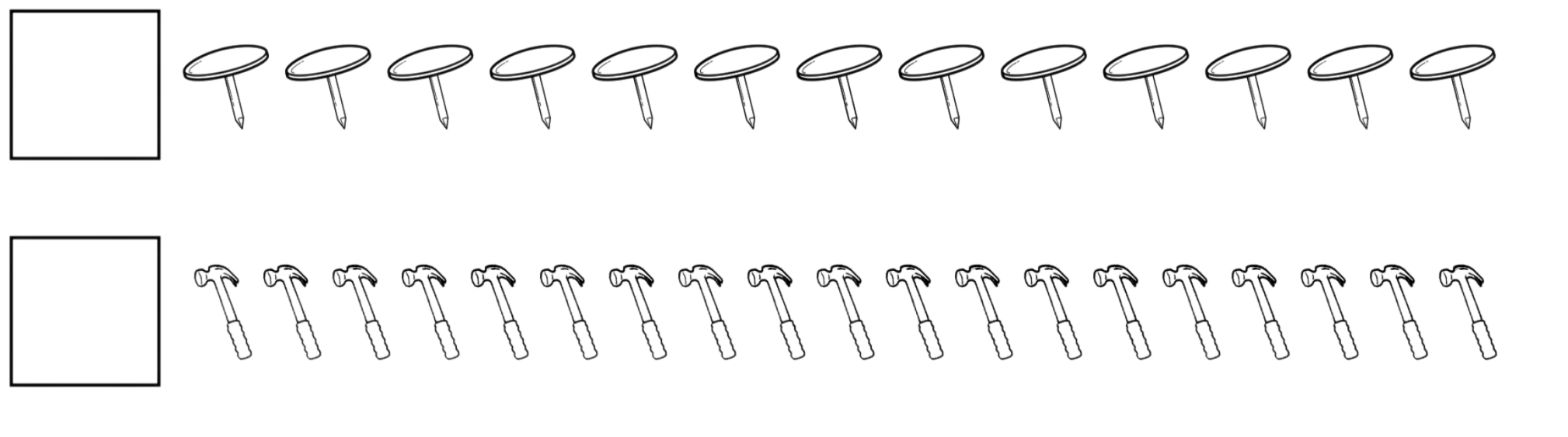 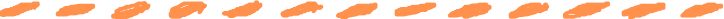 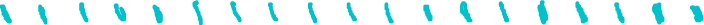 ﻳﻌﺪ اﻟﻄﺎﻟﺐ اﻷﺷﻴﺎء ﻓﻲ ﻛﻞ ﻣﺠﻤﻮﻋﺔ وﻳﺬﻛﺮ ﻋﺪدﻫﺎ وﻳﻜﺘﺒﻪ ﺛﻢ ﻳﺤﻮط اﻟﻤﺠﻤﻮﻋﺔ اﻟﺘﻲ ﺗﺤﻮي اﻟﻌﺪد اﻷﻛﺜﺮ١٢ﻳﻌﺪ اﻟﻄﺎﻟﺐ اﻷﺷﻴﺎء  اﻟﻤﻮﺟﻮدة ﻓﻲ ﻛﻞ ﻣﺠﻤﻮﻋﺔ ، وﻳﻜﺘﺐ ﻋﺪدﻫﺎ ، وﻳﺮﺳﻢ ﺧﻄﻮﻃﺎ ﻟﻠﻤﻘﺎﺑﻠﺔ ﺑﻴﻦ اﻷﺷﻴﺎء ، ﺛﻢ ﻳﺤﻮط اﻟﻤﺠﻤﻮﻋﺔ اﻟﺘﻲ ﺗﺤﻮي أﺷﻴﺎء أﻗﻞ@Ghm140٥    اﻷﻋﺪاد ﺣﺘﻰ ٠٢ﻳﻜﺘﺐ اﻟﻄﺎﻟﺐ اﻟﻌﺪد أو اﻷﻋﺪاد اﻟﻤﻔﻘﻮدة١٨١   ٩١ ٠٢٥١ ٦١١١   ٢١   ٣١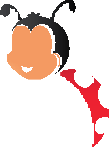 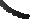 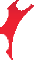 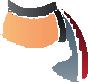 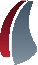 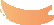 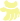 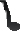 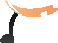 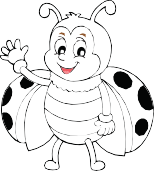 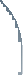 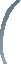 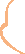 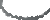 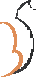 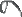 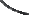 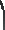 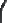 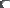 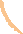 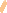 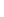 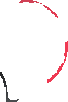 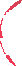 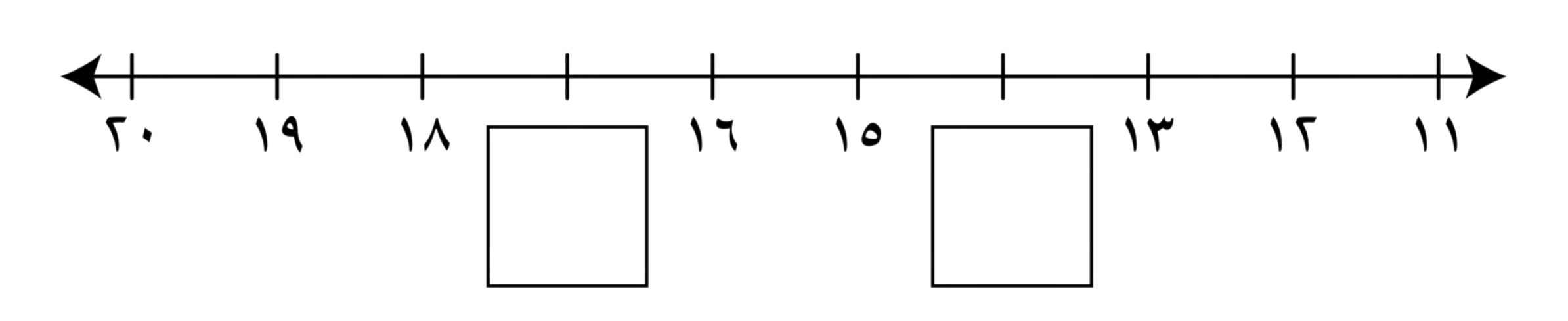 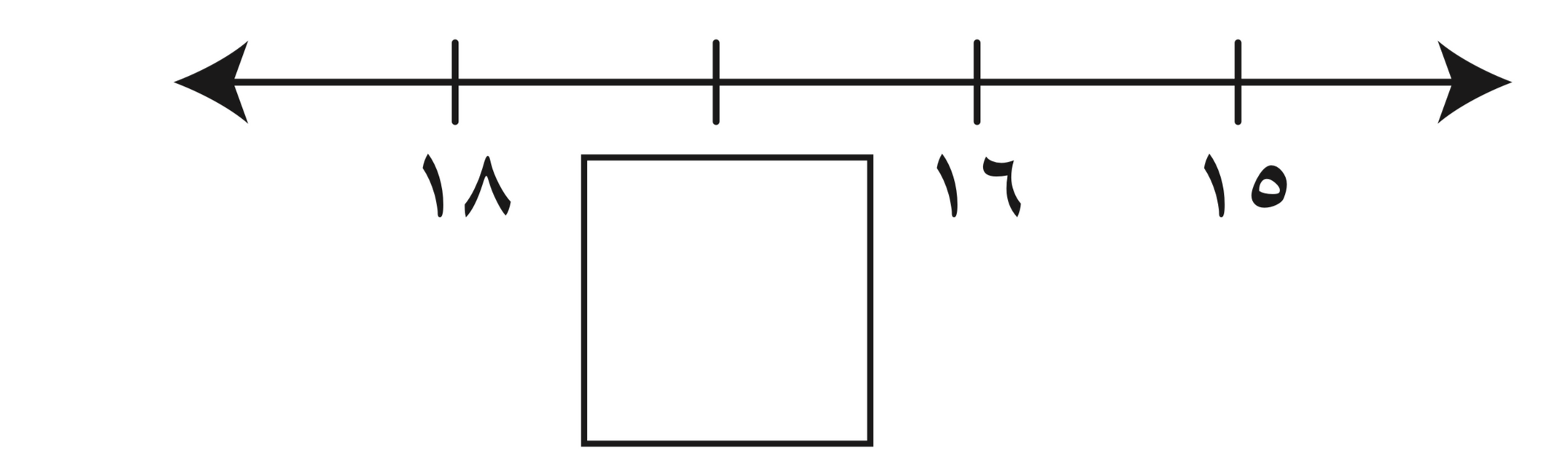 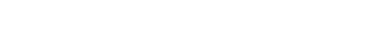 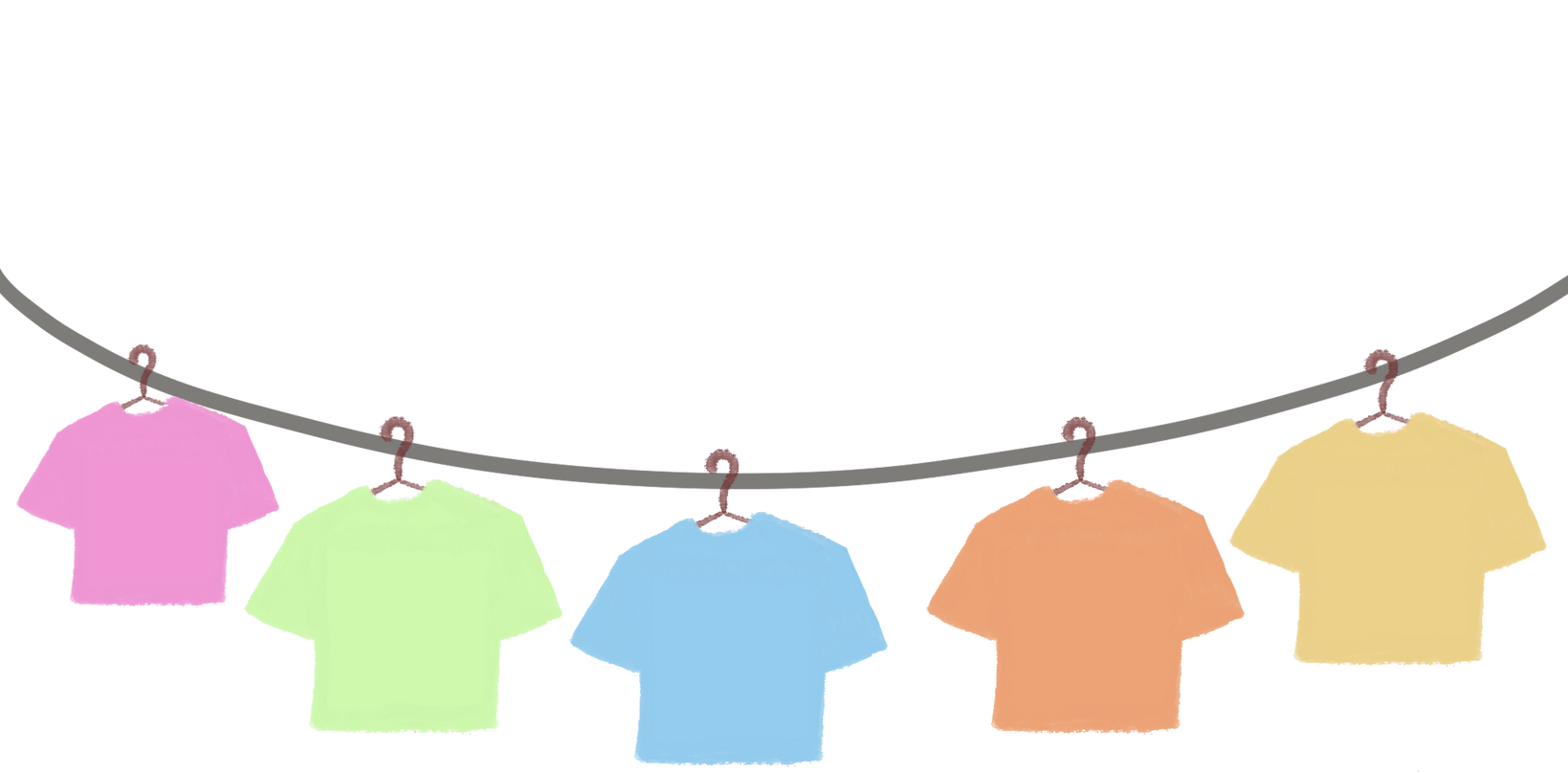 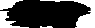 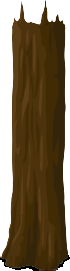 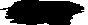 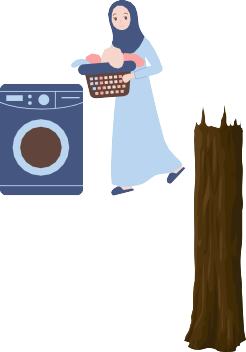 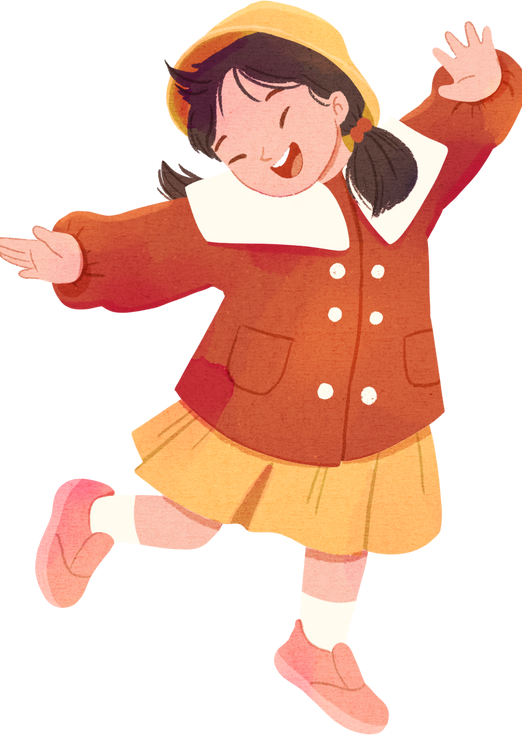 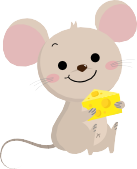 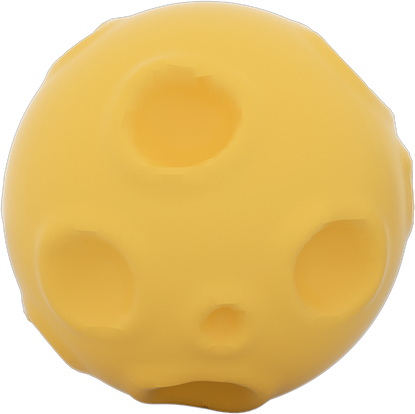 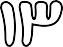 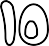 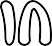 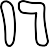 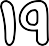 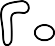 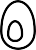 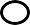 ٢٥١   ٦١         ٨١٣             أﻛﺘﺐ اﻟﻌﺪد اﻟﻤﻔﻘﻮد٠١     ١١               ٣١@Ghm140٦       اﻟﺠـــــــــﻤﻊﻓــــــــــــﻬــــــــــــــﺮساﻟﻔﺼﻞ اﻟﺴﺎدس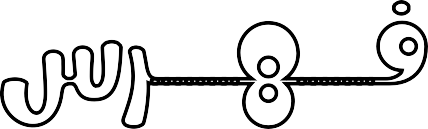 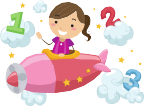 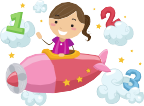 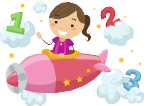 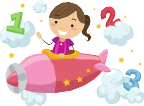 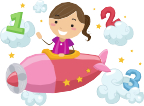 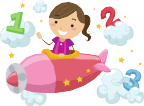 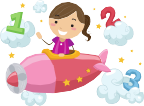 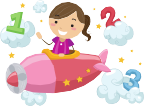 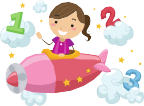 )٦-١( ﻗﺼﺺ اﻟﺠﻤﻊ  )٦-٢( ﺗﻤﺜﻴﻞ اﻟﺠﻤﻊ  )٦-٣( ﺟﻤﻞ اﻟﺠﻤﻊ )٦-٤(  اﻟﺠﻤﻊ إﻟﻰ اﻟﺼﻔﺮ)٦-٥( أﺣﻞ اﻟﻤﺴﺄﻟﺔ)٦-٦( ﺗﻜﻮﻳﻦ اﻷﻋﺪاد : ٤ ، ٥ ،٦)٦-٧(  ﺗﻜﻮﻳﻦ  اﻷﻋﺪاد: ٧ ،٨ ،٩ )٦-٨(  ﺗﻜﻮﻳﻦ  اﻷﻋﺪاد: ٠١ ،١١ ،٢١ )٦-٩(  اﻟﺠﻤﻊ اﻟﺮأﺳﻲ  @Ghm140٦   اﻟﺠﻤﻊ١        ﻳﻨﻈﺮ اﻟﻄﺎﻟﺐ إﻟﻰ اﻟﺼﻮر وﻳﺮوي ﻗﺼﺔ ﺟﻤﻊ ﻟﺰﻣﻴﻠﺔﻛﻢ ﻋﺪد ﺣﺒﺎت اﻟﺰﻳﺘﻮن؟٢ﻛﻢ ﻋﺪد ﺣﺒﺎت اﻟ4ﻤﺎ4ﻢ؟أﻛﻞ أﺳﺎﻣﺔ ﺗﻔﺎﺣﺔ ﻋﻨﺪ اﻟﻐﺪاء و آﺧﺮى ﻋﻨﺪ اﻟﻌﺸﺎء  ﻓﻜﻢﺗﻔﺎﺣﺔ أﻛﻞ ؟ﺗﻔﺎﺣﺔ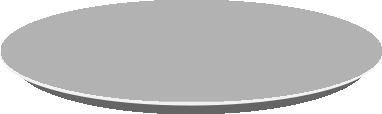 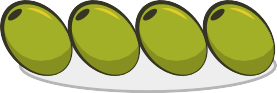 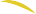 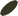 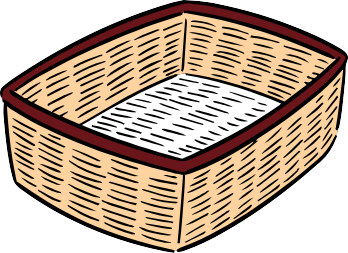 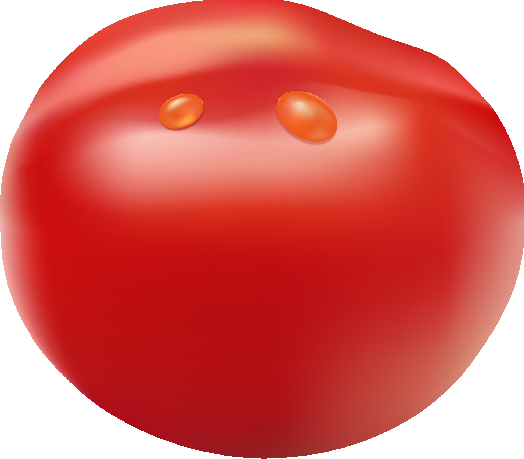 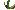 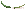 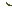 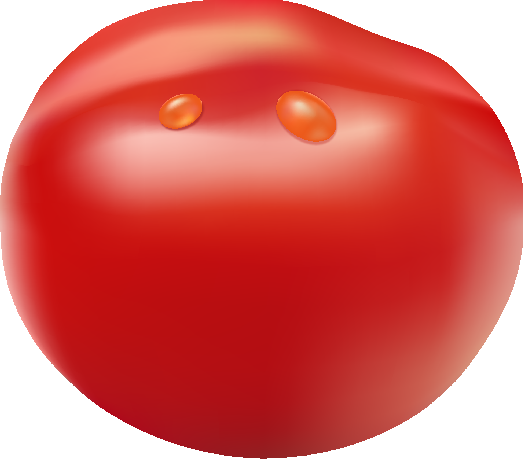 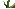 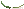 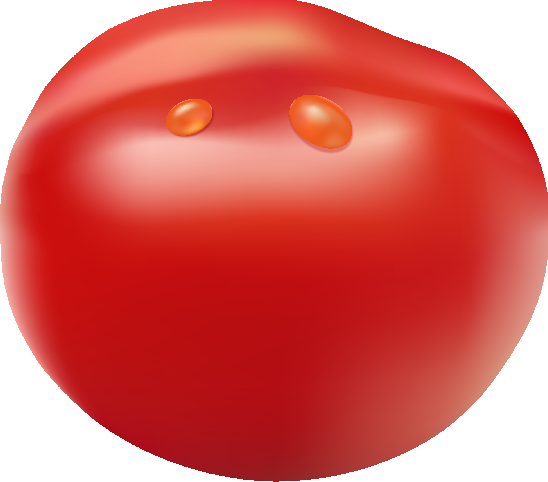 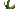 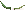 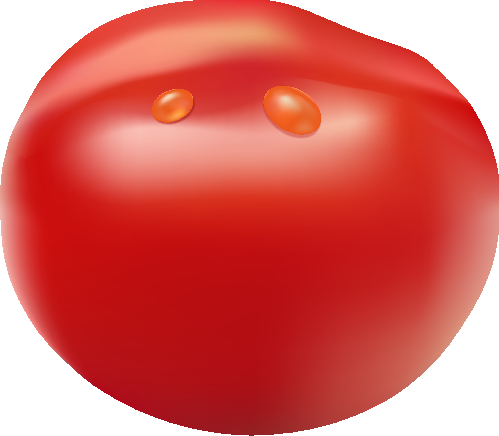 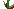 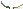 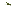 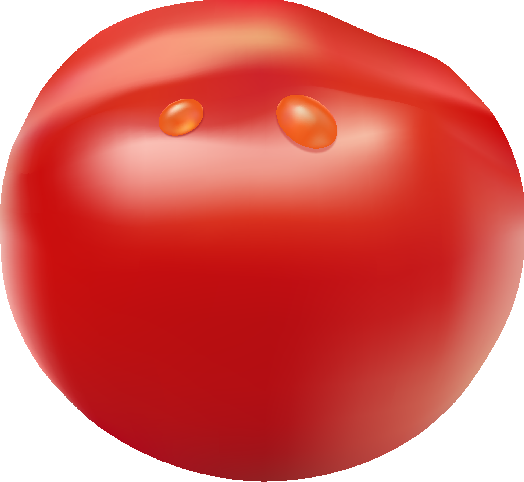 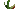 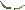 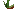 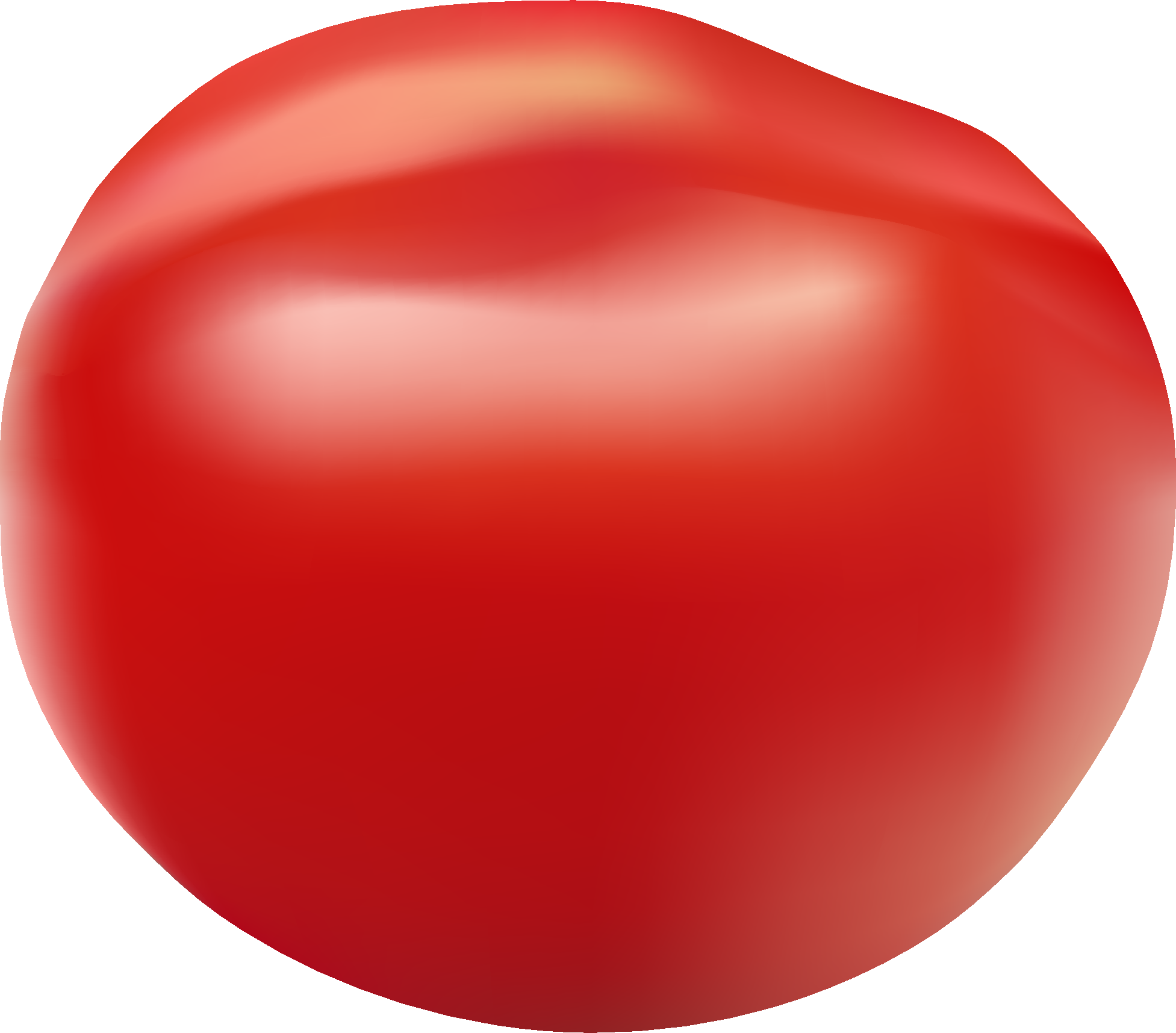 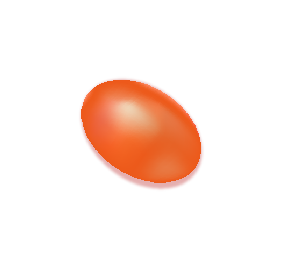 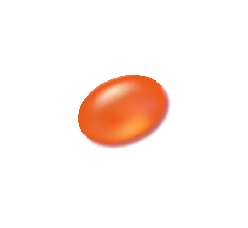 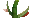 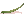 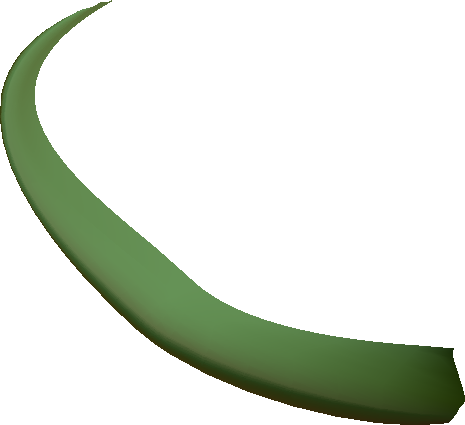 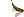 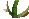 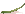 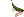 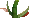 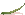 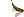 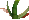 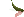 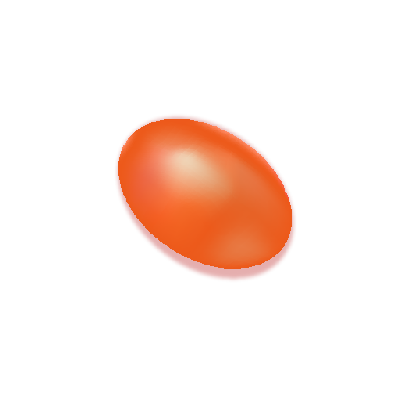 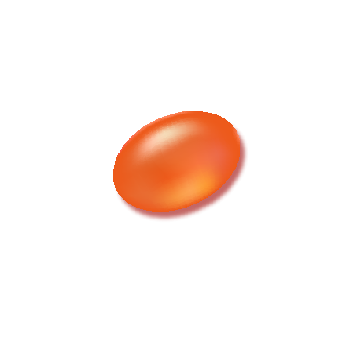 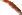 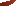 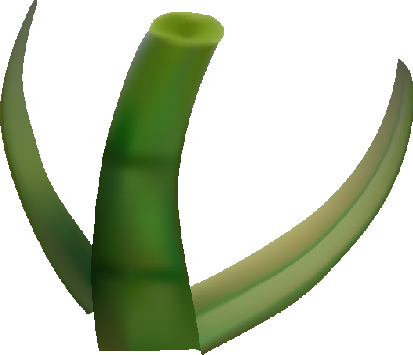 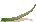 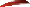 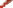 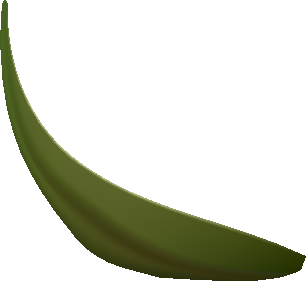 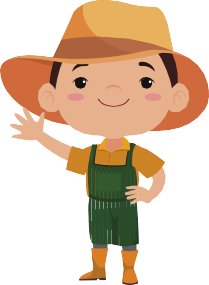 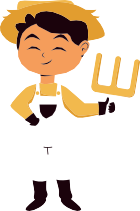 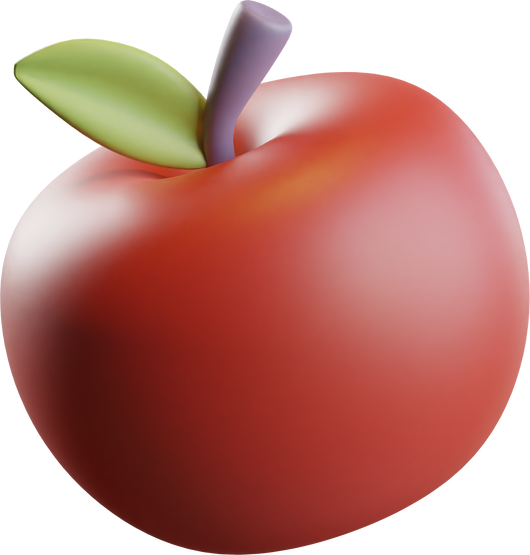 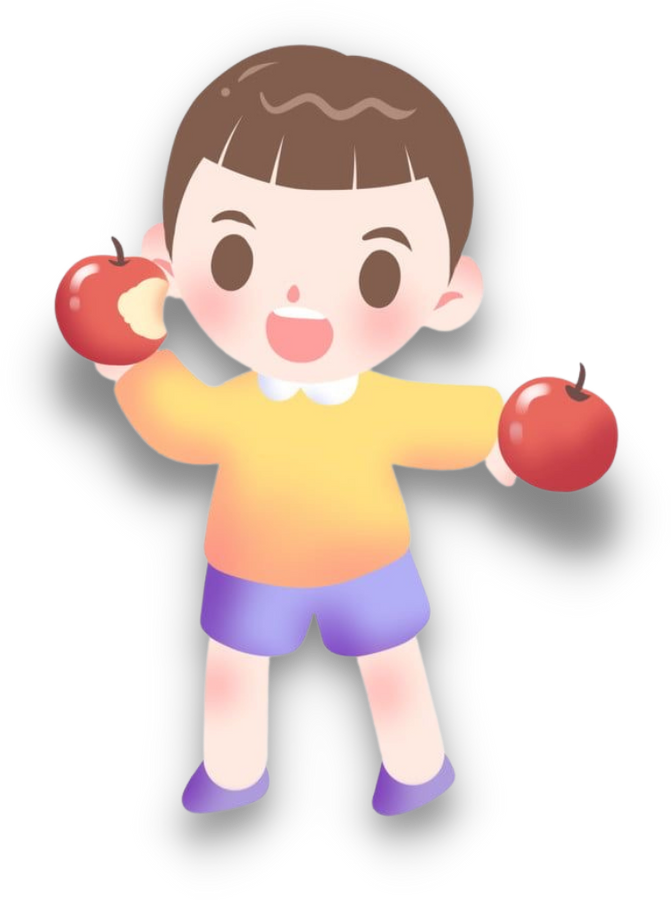 @Ghm140٦   اﻟﺠﻤﻊ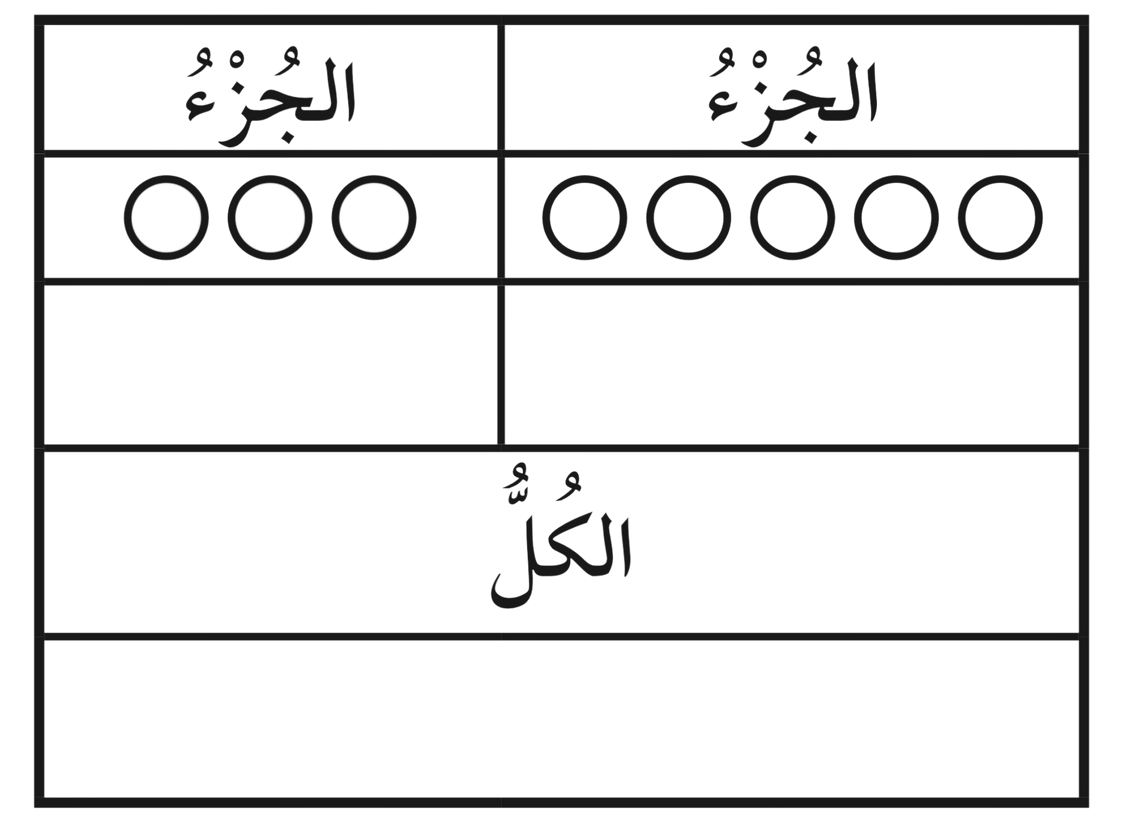 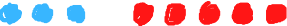 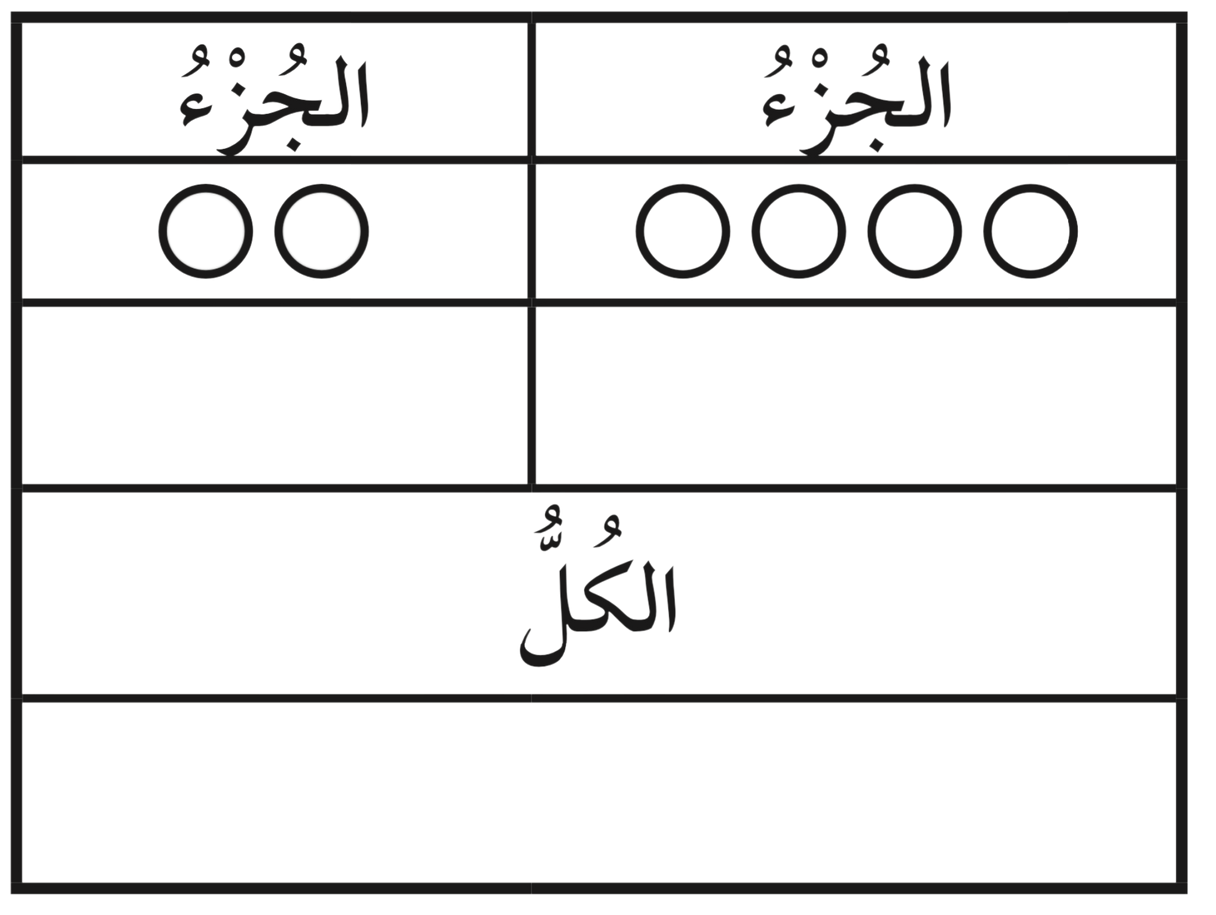 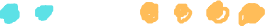 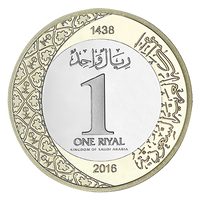 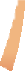 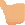 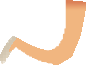 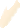 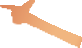 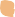 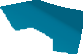 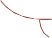 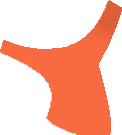 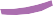 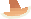 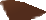 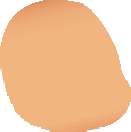 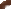 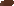 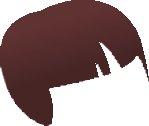 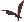 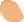 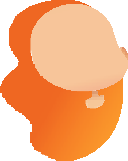 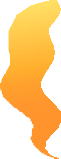 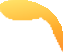 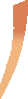 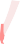 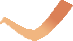 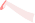 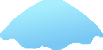 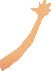 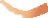 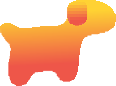 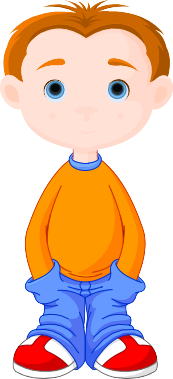 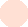 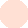 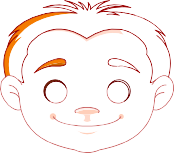 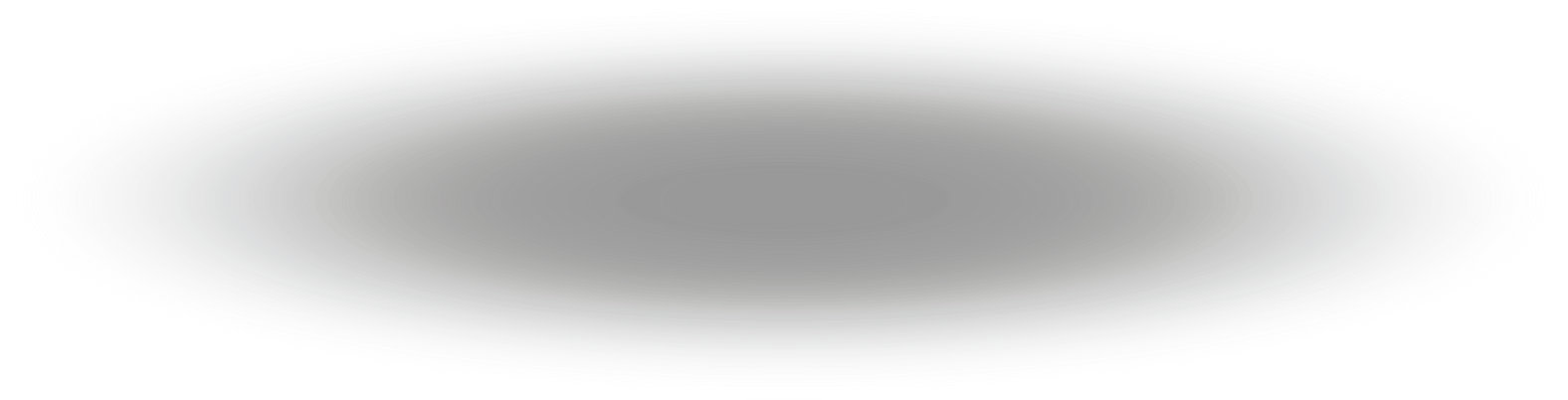 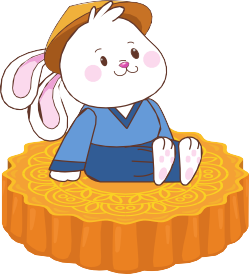 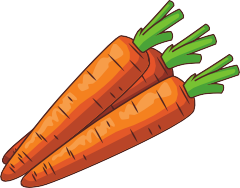 ، ﻳﺴﺘﻌﻤﻞ اﻟﻄﺎﻟﺐ  ﻗﻄﻊ اﻟﻌﺪ ﻟﺘﻤﺜﻴﻞ اﻷﺟﺰاء . ﻳﺠﻤﻊ اﻟﻄﺎﻟﺐ اﻷﺟﺰاء ﻹﻳﺠﺎد اﻟﻨﺎﺗﺞ اﻟﻜﻠﻲ٢٣                                اﺳﺘﻌﻤﻞ اﻟﻨﻘﻮد  ﻟﺘﻤﺜﻴﻞ  اﻟﺠﻤﻊ.@Ghm140٦   اﻟﺠﻤﻊ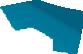 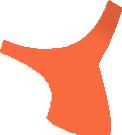 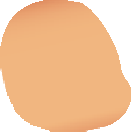 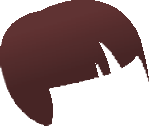 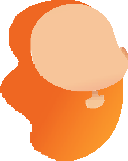 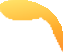 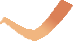 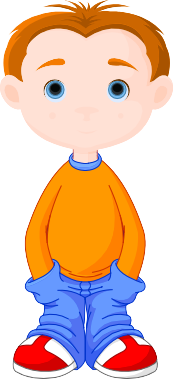 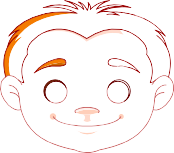 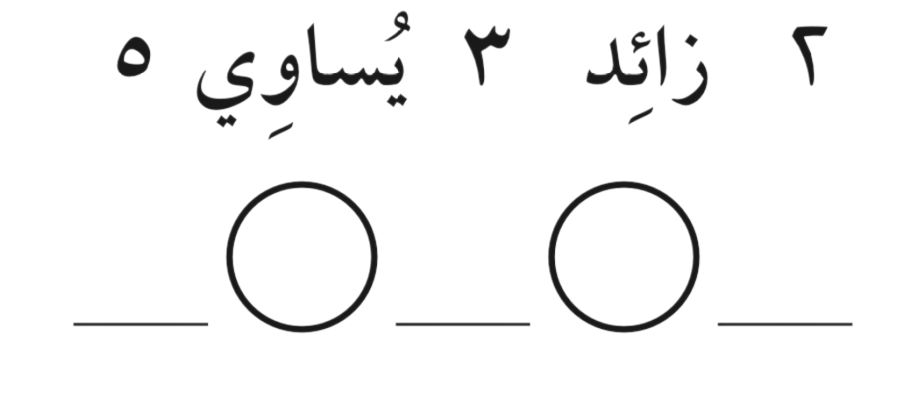 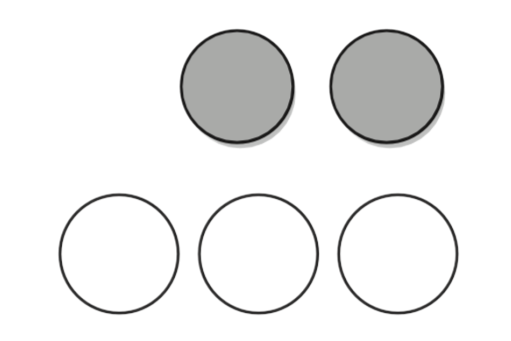 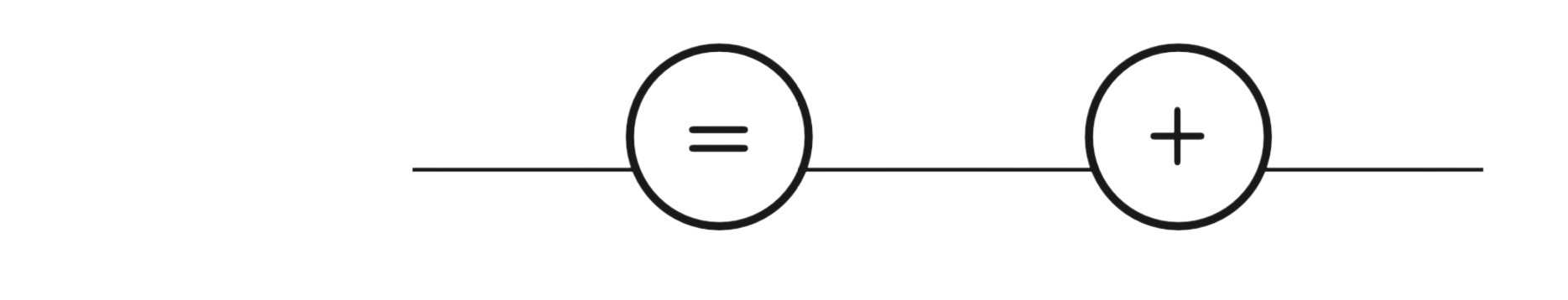 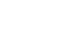 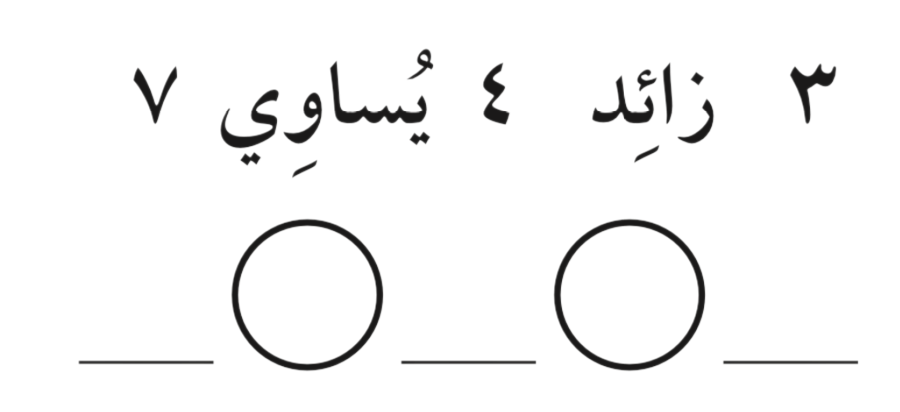 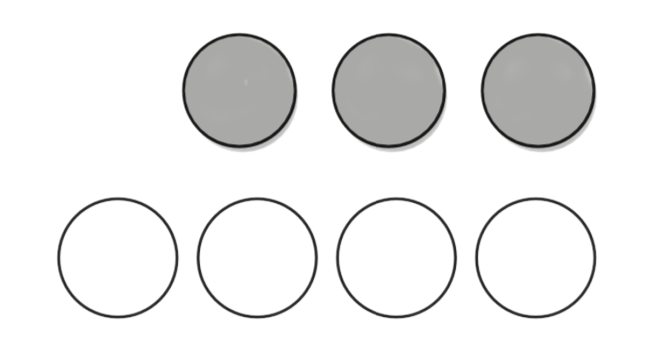 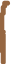 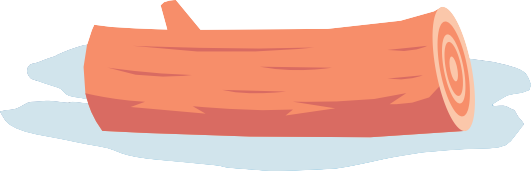 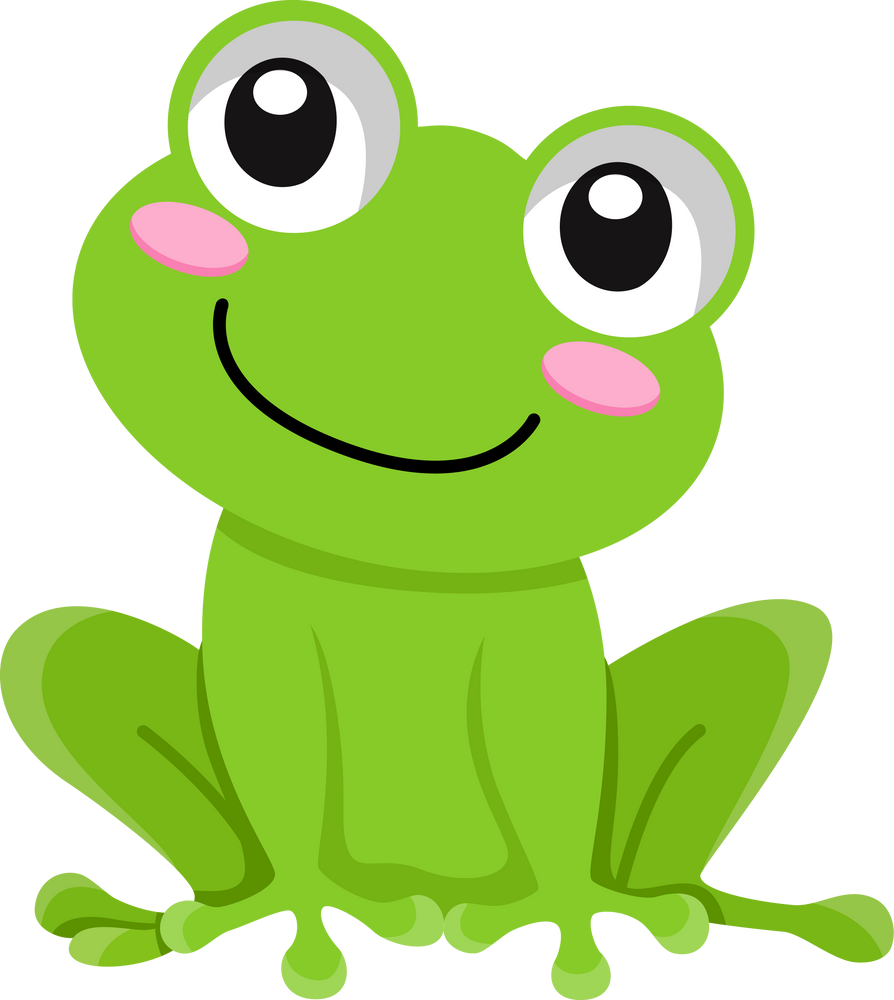 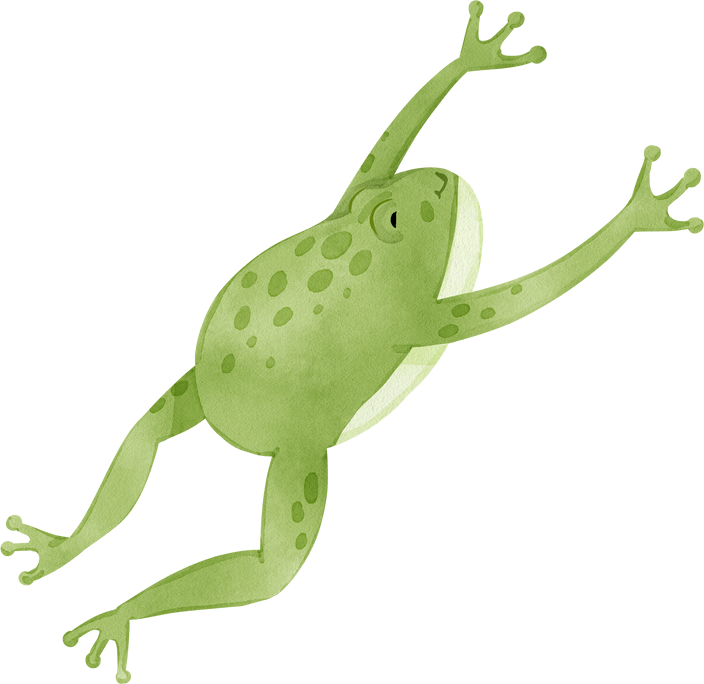 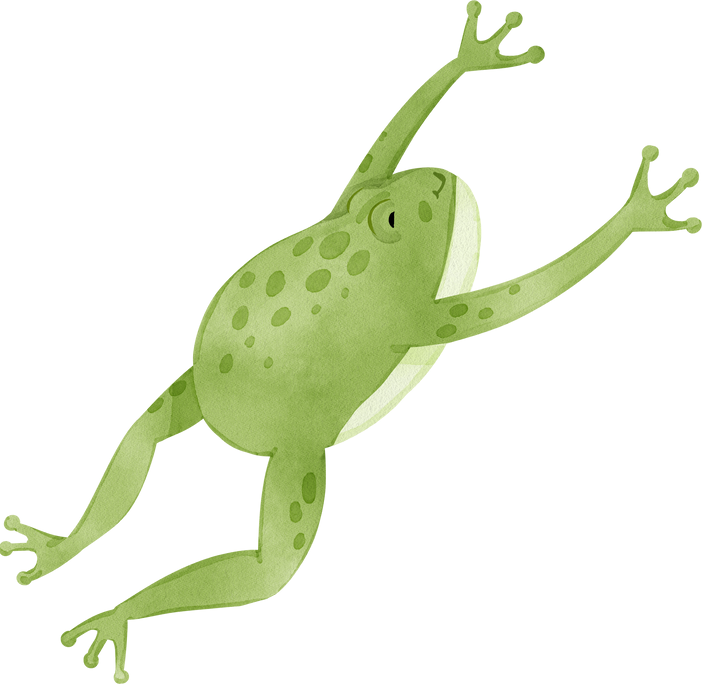 ١             ، ﻳﺴﺘﻌﻤﻞ اﻟﻄﺎﻟﺐ  اﻷﻋﺪاد واﻟﺮﻣﻮز ﻟﻜﺘﺎﺑﺔ ﺟﻤﻞ اﻟﺠﻤﻊ٢٣                      ﻳﻜﺘﺐ اﻟﻄﺎﻟﺐ ﺟﻤﻠﺔ اﻟﺠﻤﻊ اﻟﻤﻤﺜﻠﺔ ﺑﺎﻟﺮﺳﻢ.@Ghm140٦   اﻟﺠﻤﻊ١                    ﻳﺠﺪ اﻟﻄﺎﻟﺐ  ﻧﺎﺗﺞ اﻟﺠﻤﻊ:٠+٤ = ــــــــــــ٢٥+٠ = ــــــــــــ٣                          ﻳﺠﺪ اﻟﻄﺎﻟﺐ  ﻧﺎﺗﺞ اﻟﺠﻤﻊ:٣+٠ = ــــــــــــ٠+٩ = ــــــــــــ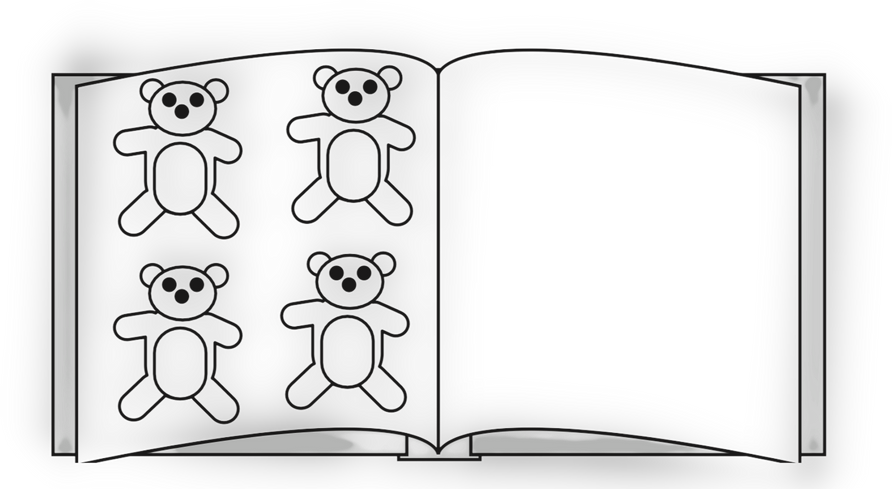 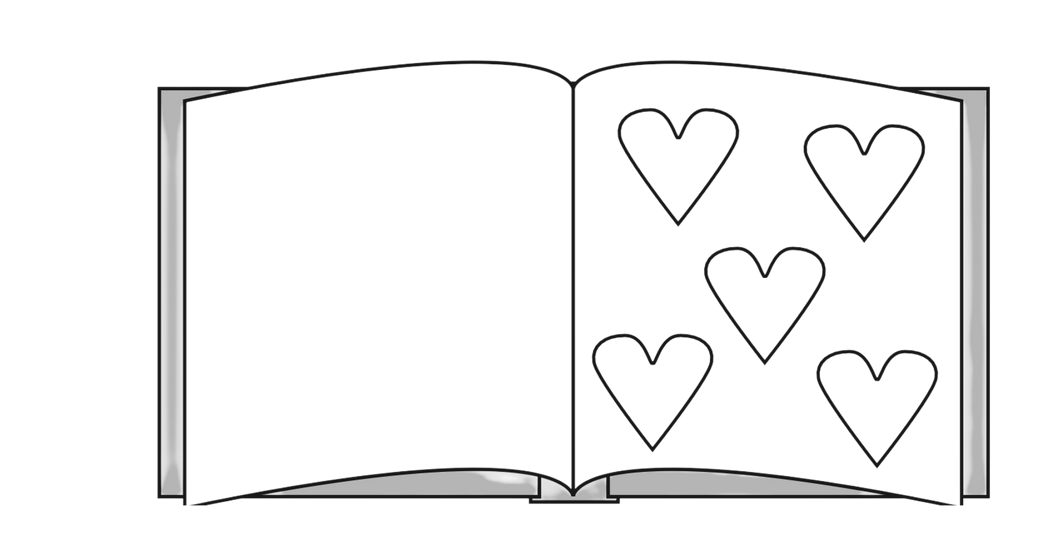 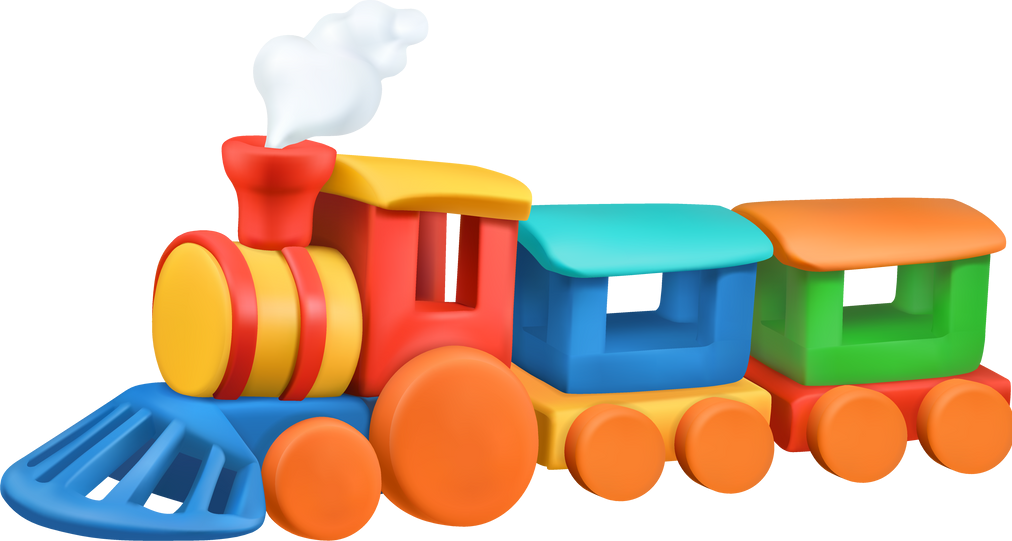 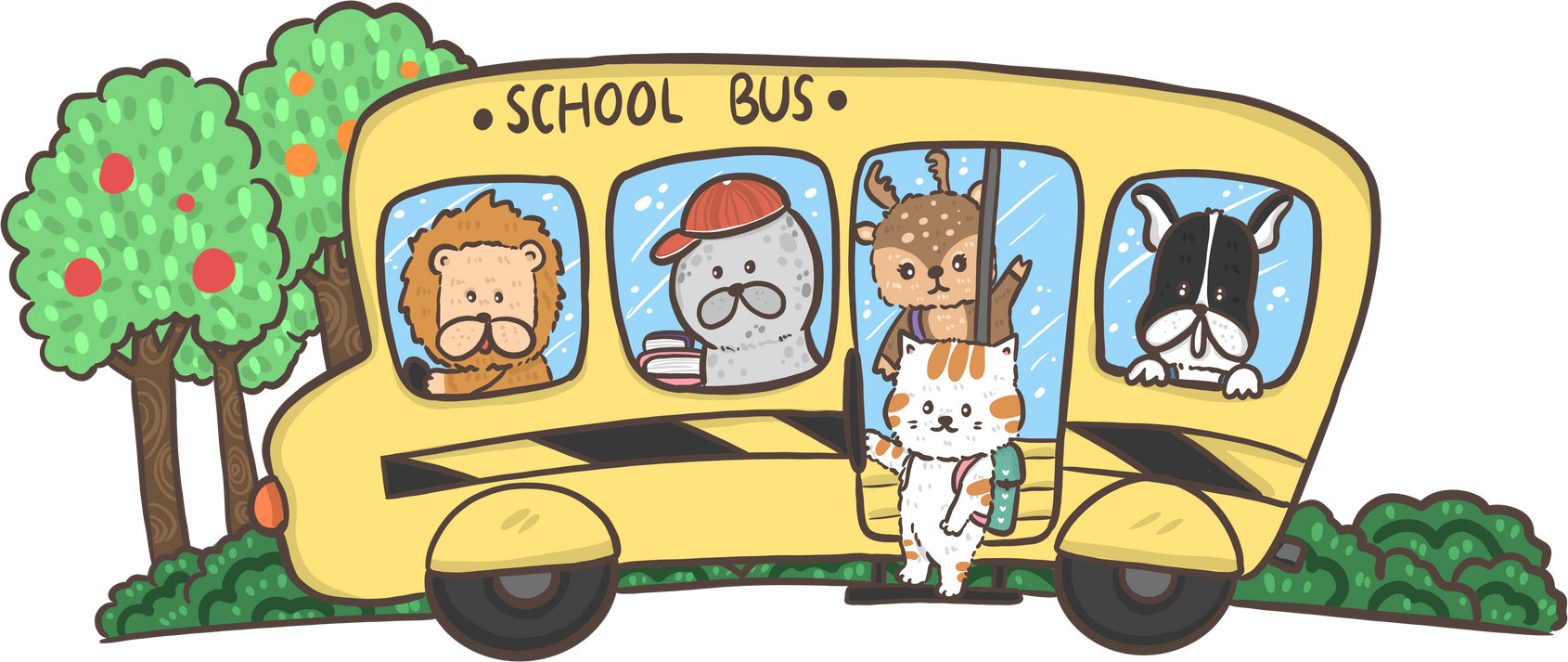 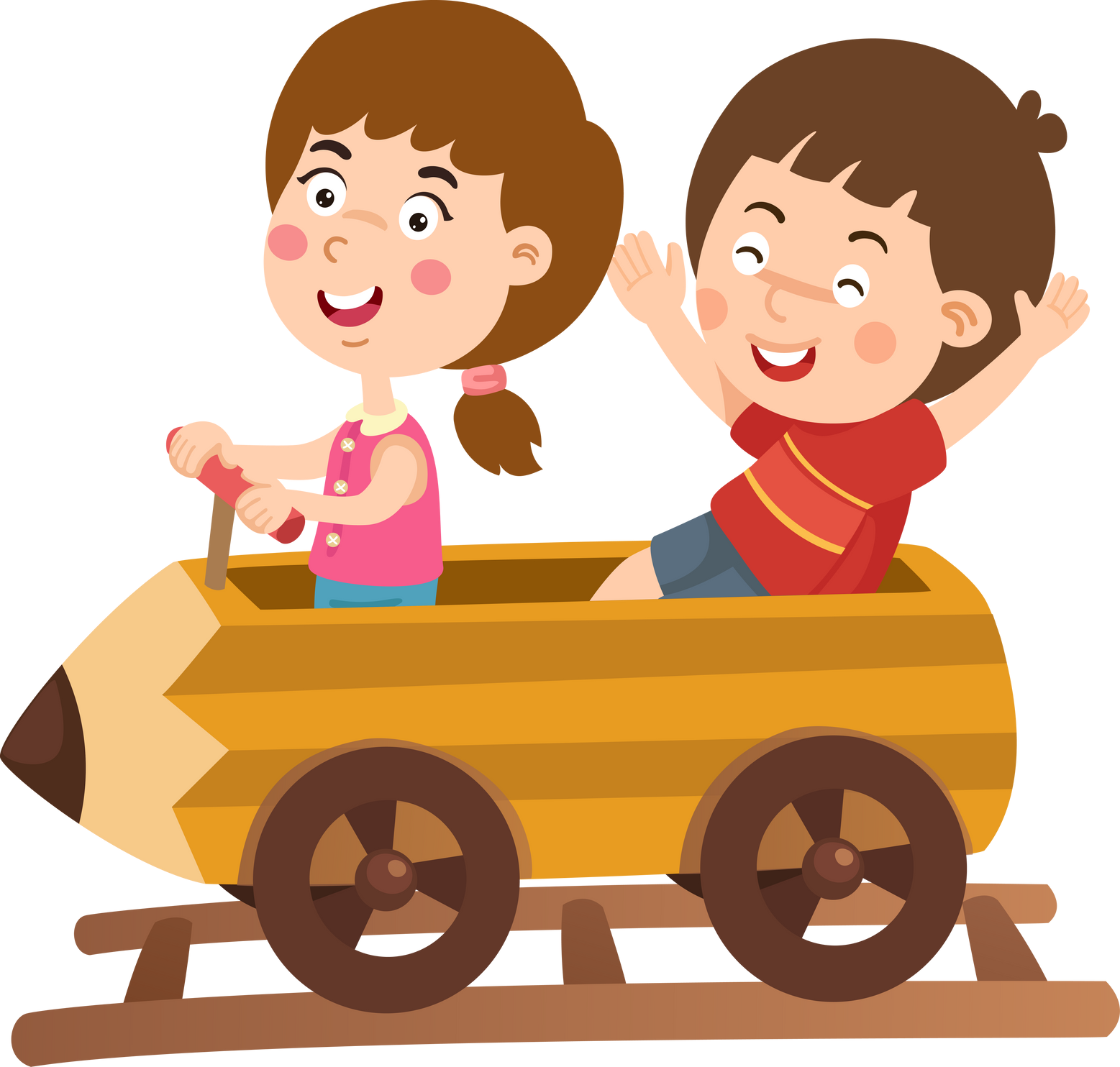 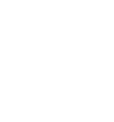 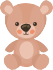 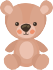 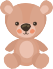 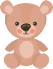 ٧+٠ = ــــــــــــ@Ghm140٦   اﻟﺠﻤﻊ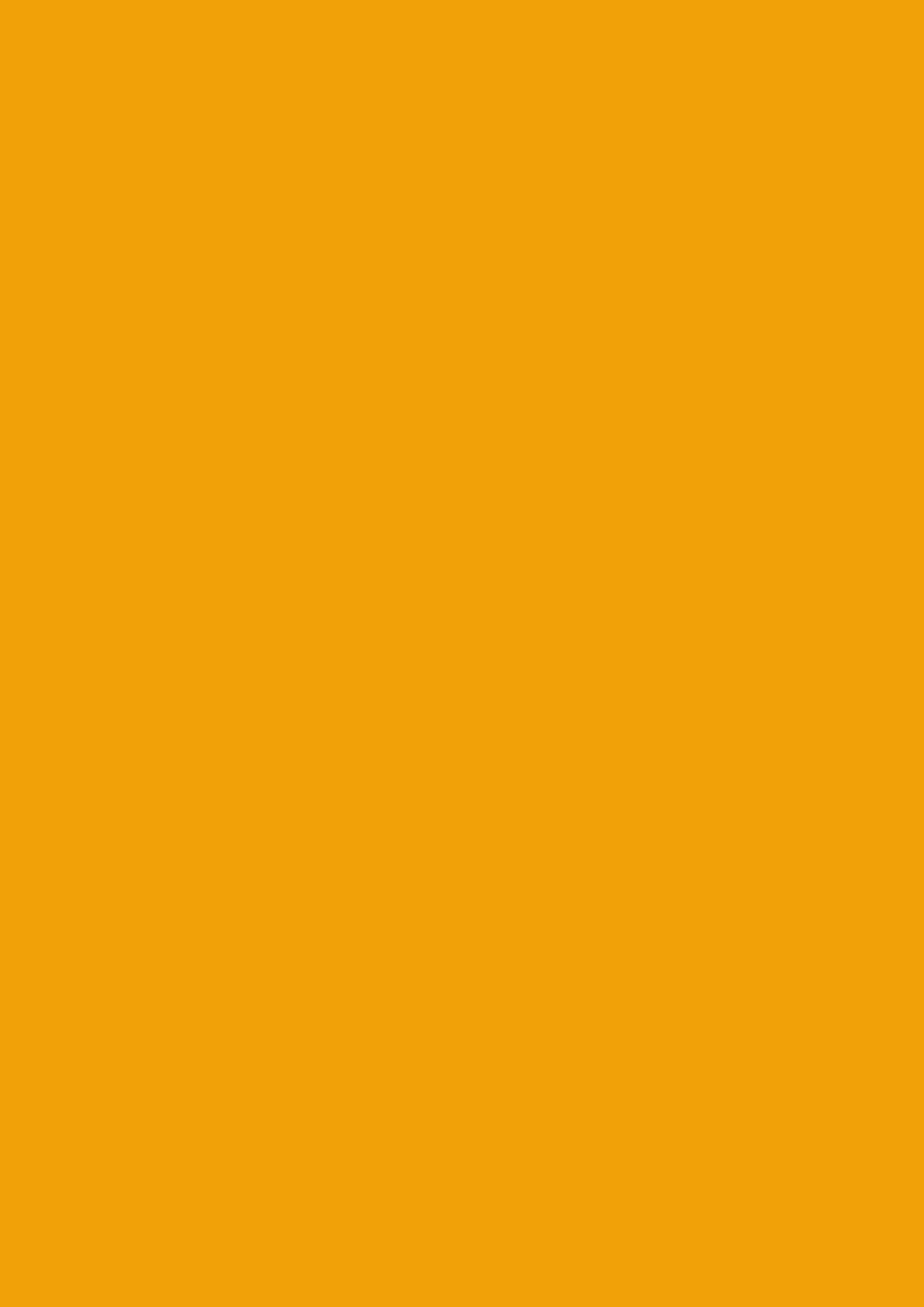 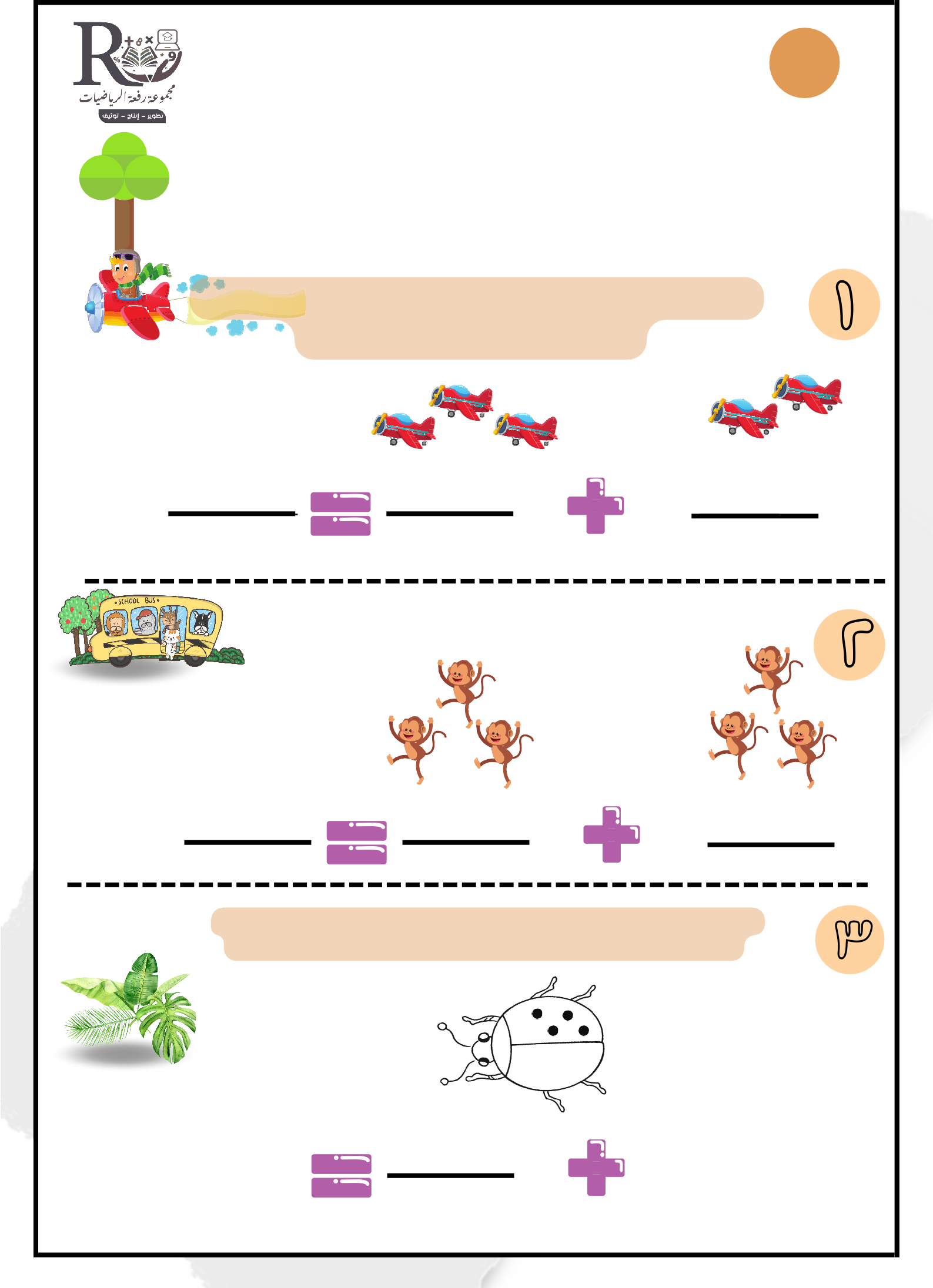 ﻳﻤﺜﻞ اﻟﻄﺎﻟﺐ ﻗﺼﺺ اﻟﺠﻤﻊ ﻟﻴﺠﺪ اﻟﻨﺎﺗﺞ ، ﺛﻢ ﻳﻜﺘﺐ اﻷﻋﺪاد ﻓﻲ أﻣﺎﻛﻨﻬﺎ٢ﻳﻮﺟﺪ  ﻋﻠﻰ اﻟﺨﻨﻔﺴﺎء ٧ ﻧﻘﺎط ، إذا ﻛﺎن ﻋﻠﻰ إﺣﺪى ﺟﻨﺎﺣﻴﻬﺎ ٤ ﻧﻘﺎط،ﻳﻜﺘﺐ اﻟﻄﺎﻟﺐ ﻋﺪد اﻟﻨﻘﺎط ﻋﻠﻰ اﻟﺠﻨﺎح اﻵﺧﺮ ﻟﻬﺎ وﻳﺮﺳﻢ اﻟﻨﻘﺎط .  ٤             ٧  @Ghm140٦   اﻟﺠﻤﻊﻳﻜﺘﺐ اﻟﻄﺎﻟﺐ ﺟﻤﻠﺔ اﻟﺠﻤﻊ اﻟﺘﻲ ﺗﻨﺎﺳﺐاﻟﺘﻤﺜﻴﻞ ﻛﻤﺎ ﻓﻲ اﻟﻤﺜﺎل .٢ﻳﻜﻤﻞ اﻟﻄﺎﻟﺐ ﺟﻤﻠﺔ اﻟﺠﻤﻊ ﻓﻲ ﻛﻞ ﻣﺴﺄﻟﺔ .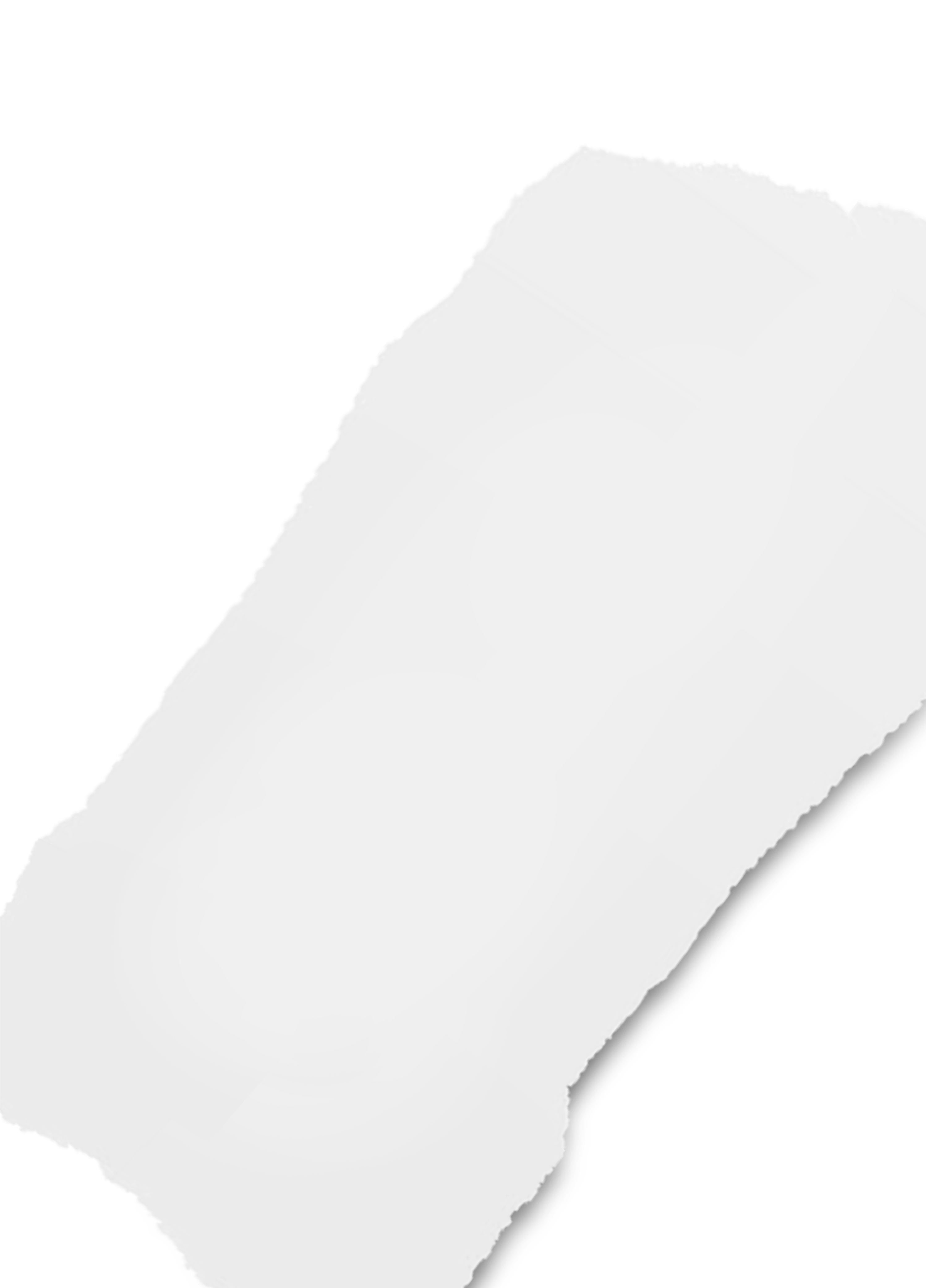 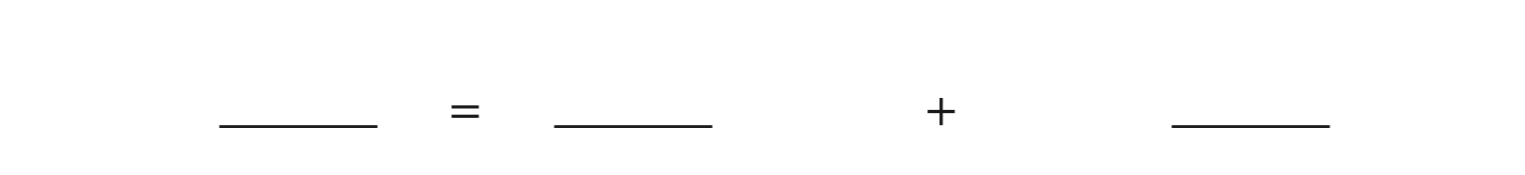 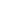 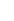 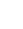 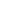 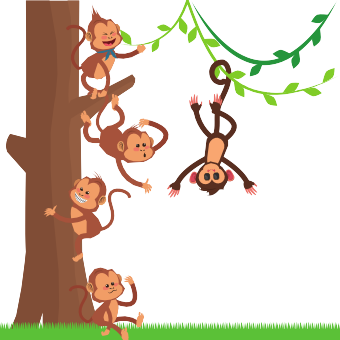 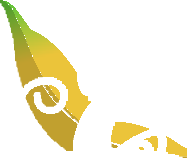 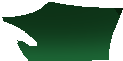 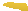 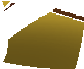 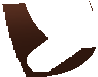 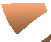 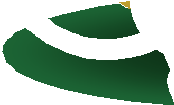 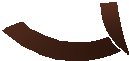 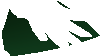 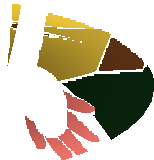 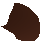 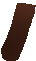 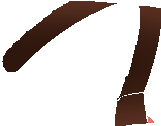 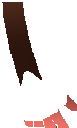 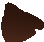 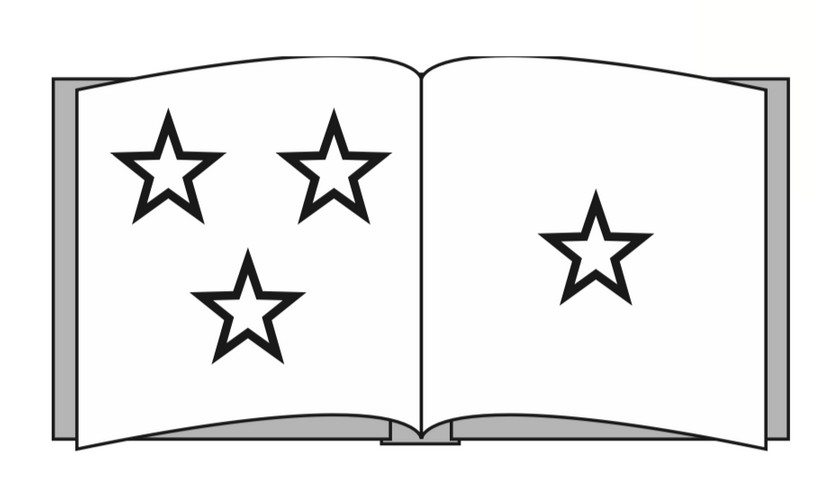 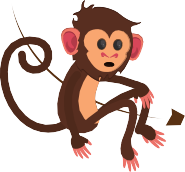  ٤ ٣@Ghm140٦   اﻟﺠﻤﻊﻳﻜﺘﺐ اﻟﻄﺎﻟﺐ ﺟﻤﻠﺔ اﻟﺠﻤﻊ اﻟﺘﻲ ﺗﻨﺎﺳﺐاﻟﺘﻤﺜﻴﻞ ﻛﻤﺎ ﻓﻲ اﻟﻤﺜﺎل .٢ﻋﻨﺪ  ﻣﺎﺟﺪ ٧ ﺳﻴﺎرات ﺑﻌﻀﻬﺎ ﺑﺮﺗﻘﺎﻟﻲ وﺑﻌﻀﻬﺎ اﻵﺧﺮ أزرقﻳﻠﻮن اﻟﻄﺎﻟﺐ اﻟﺴﻴﺎرات ﻟﻴﻤﺜﻞ ﻗﺼﺔ اﻟﺠﻤﻊ : ٧  	 	ﻳﺮوي اﻟﻤﻌﻠﻢ اﻟﻘﺼﺔ ، وﻳﺼﻐﻲ اﻟﻄﺎﻟﺐ إﻟﻴﻪ ، ﺛﻢ ﻳﻠﻮن ﺑﻄﺮﻳﻘﺘﻴﻦ  ﻟﻴﻤﺜﻠﻬﺎ ، ﺛﻢ ﻳﻜﺘﺐ ﺟﻤﻠﺘﻲ اﻟﺠﻤﻊ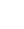 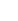 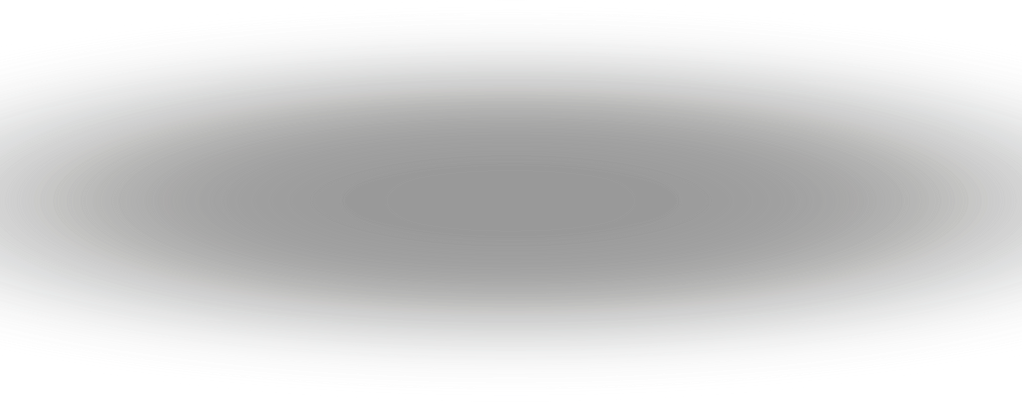 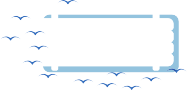 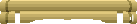 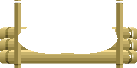 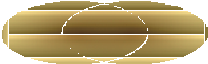 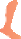 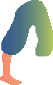 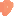 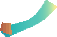 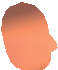 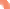 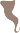 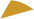 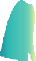 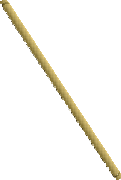 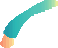 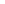 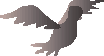 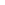 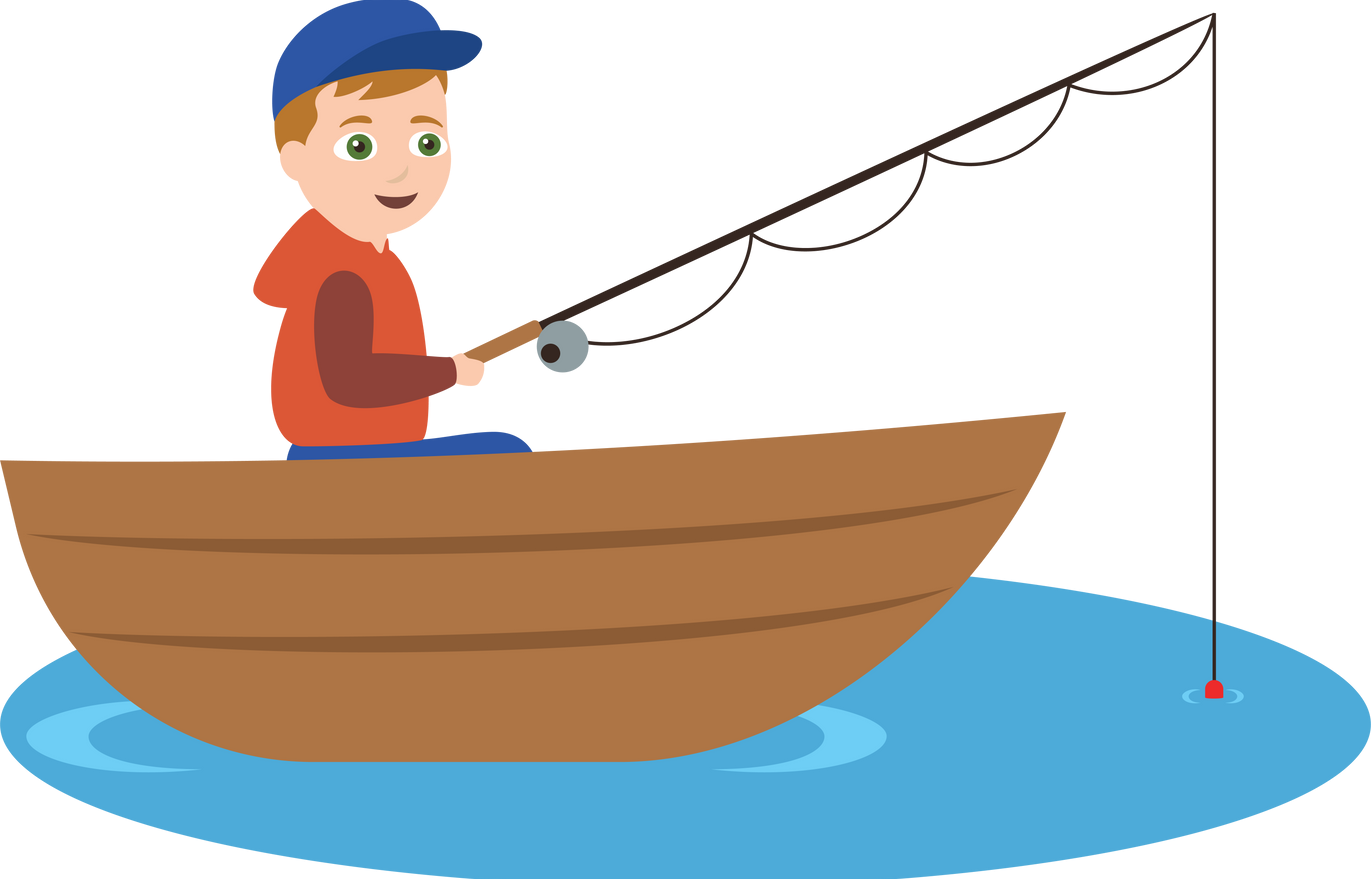 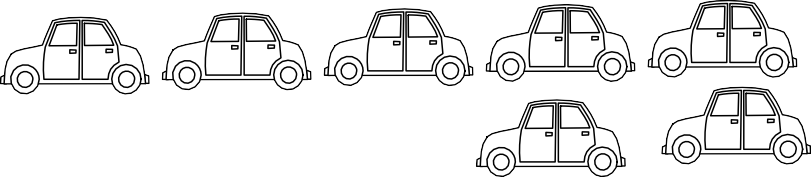 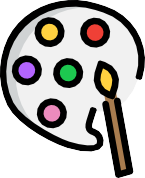 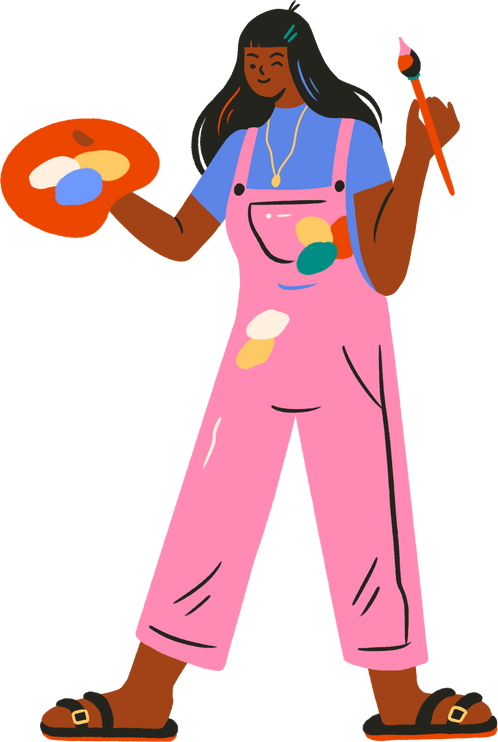 @Ghm140٦   اﻟﺠﻤﻊ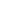 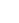 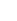 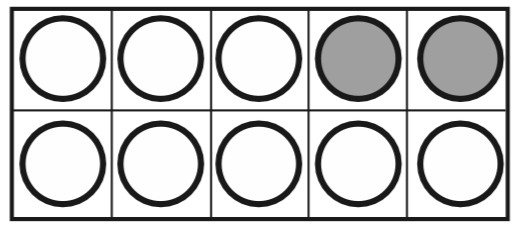 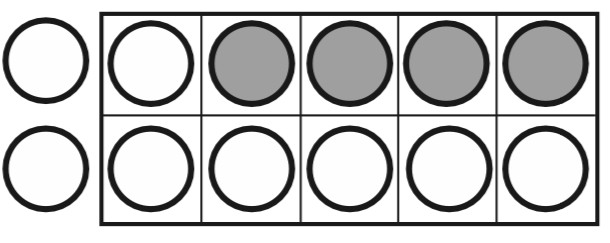 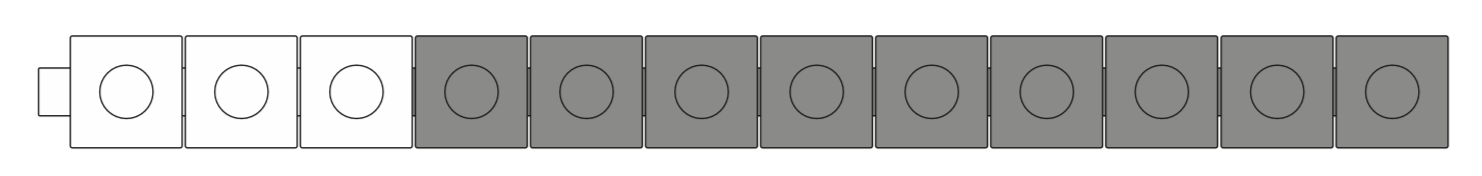 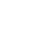 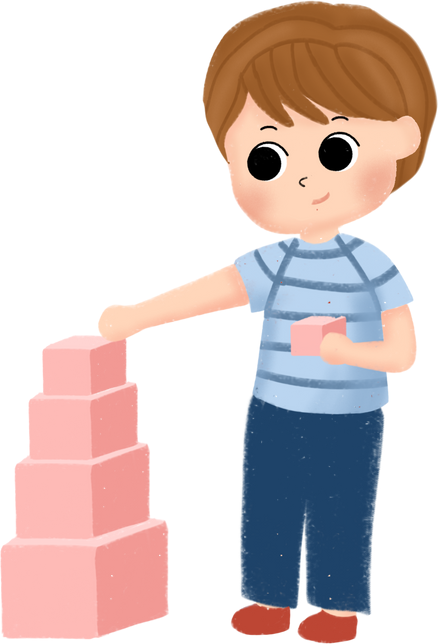 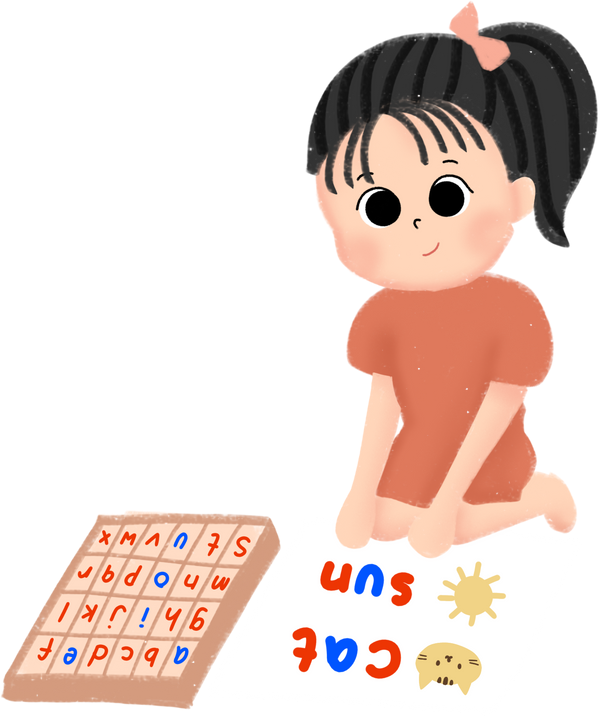 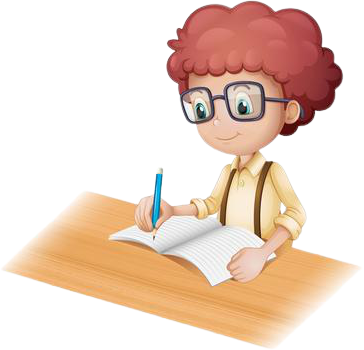 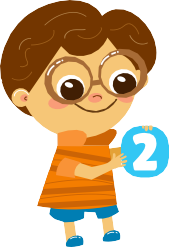 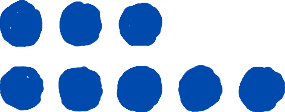 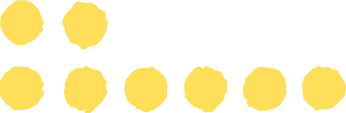 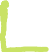 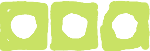 ١            ﻳﻜﺘﺐ اﻟﻄﺎﻟﺐ ﺟﻤﻠﺔ اﻟﺠﻤﻊ وﻳﺠﺪ اﻟﻨﺎﺗﺞ :٢٣                   ﻳﻜﺘﺐ اﻟﻄﺎﻟﺐ ﺟﻤﻠﺔ اﻟﺠﻤﻊ اﻟﺘﻲ ﺗﻨﺎﺳﺐ اﻟﻤﻜﻌﺒﺎت@Ghm140٦   اﻟﺠﻤﻊ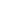 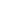 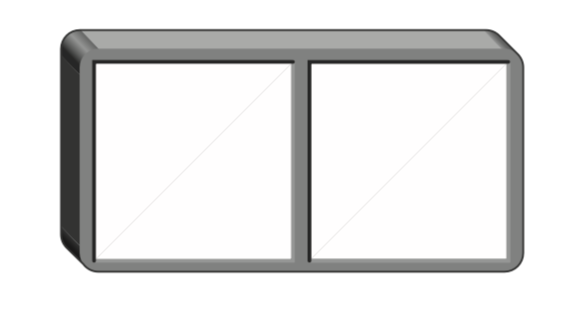 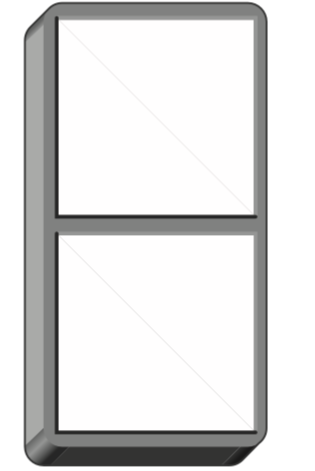 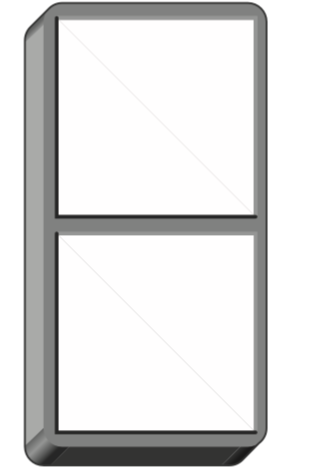 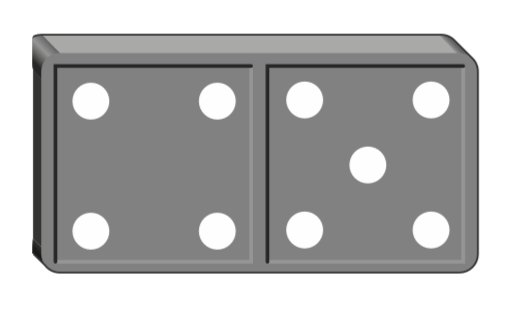 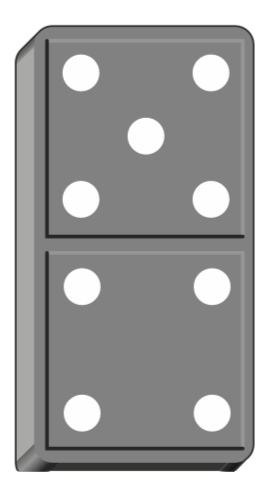 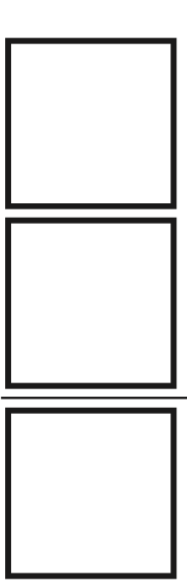 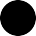 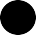 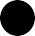 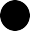 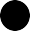 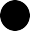 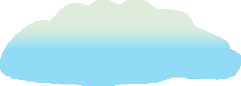 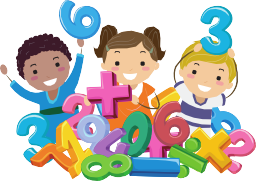 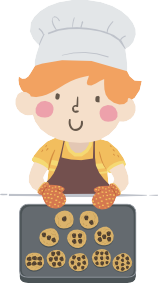 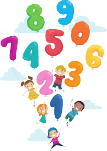 ١                 ﻳﺮﺳﻢ اﻟﻄﺎﻟﺐ اﻟﻨﻘﺎط ﻟﺘﻤﺜﻴﻞ اﻷﻋﺪاد  ، ﺛﻢ ﻳﻜﺘﺐ ﻧﺎﺗﺞ اﻟﺠﻤﻊ٣   ٢	 ٣        ٢   ٢                     ٥   ٢	 ٥          ٢  ٣       ﻳﻜﺘﺐ اﻟﻄﺎﻟﺐ اﻷﻋﺪاد  وﻳﺠﺪ ﻧﺎﺗﺞ اﻟﺠﻤﻊ أﻓﻘﻴ ًﺎ ورأﺳﻴ ًﺎ@Ghm140٧        اﻟﻄــــــﺮحﻓــــــــــــﻬــــــــــــــﺮساﻟﻔﺼﻞ اﻟﺴﺎﺑﻊ)٧-١( ﻗﺼﺺ اﻟﻄﺮح  )٧-٢(  ﺗﻤﺜﻴﻞ اﻟﻄﺮح  )٧-٣(  ﺟﻤﻞ اﻟﻄﺮح )٧-٤(  ﻃﺮح اﻟﺼﻔﺮ واﻟﻜﻞارﺳﻢ ﺻﻮرة:)٧-٥( أﺣﻞ اﻟﻤﺴﺄﻟﺔ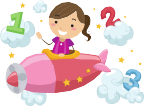 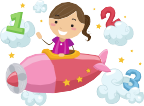 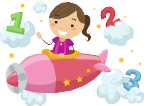 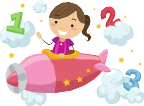 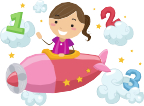 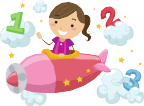 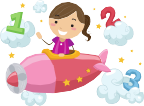 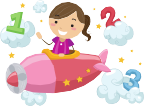 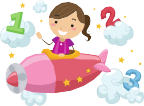 )٧-٦(  اﻟﻄﺮح ﻣﻦ اﻷﻋﺪاد : ٤ ، ٥ ،٦)٧-٧(  اﻟﻄﺮح ﻣﻦ  اﻷﻋﺪاد: ٧ ،٨ ،٩ )٧-٨(  اﻟﻄﺮح ﻣﻦ  اﻷﻋﺪاد: ٠١ ،١١ ،٢١ )٧-٩(  اﻟﻄﺮح اﻟﺮأﺳﻲ  @Ghm140٧     اﻟﻄﺮحأﺳﺘﻌﻞ ﻗﻄﻊ اﻟﻌﺪ         ﻟﺘﻤﺜﻴﻞ ﻗﺼﺔ اﻟﻄﺮح .وأﻛﺘﺐ اﻟﻌﺪد اﻟﻤﺘﺒﻘﻲ :ﻓ   اﻟﻮﻋﺎء ٥ ﺗﻔﺎﺣﺎت ، أﺧﺬ ﺎ ﺗﻔﺎﺣﺔ واﺣﺪة ،   ﻛﻢ ﺑﻘ   ﻣ ﻬﺎ ؟ﺗﻔﺎﺣﺎت٢       ﻓ اﻟﻮﻋﺎء ٤ ﺗﻔﺎﺣﺎت ، أﺧﺬ ﺎ ٤ﻣ ﻬﺎ   ﻛﻢ ﺑﻘ   ؟ﺗﻔﺎﺣﺎت٣                          ﻳﺠﺪ اﻟﻄﺎﻟﺐ  ﻧﺎﺗﺞ اﻟﺠﻤﻊ:ﻳﻮﺟﺪ ٥ ﻛ3ات ﻗﺪم ﺿﺎع ٢ ﻣ ﻬﺎ . ﻛﻢ ﻛ3ة ﺑﻘﻴﺖ ؟ﻛﺮة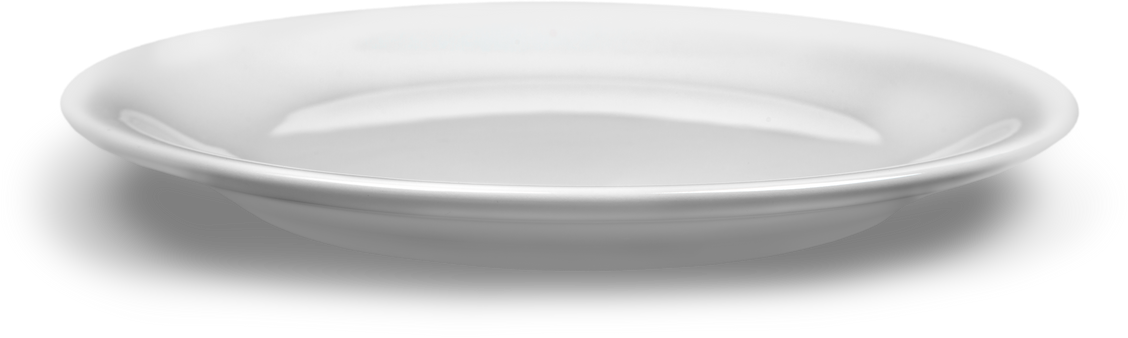 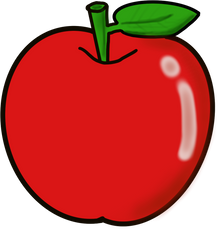 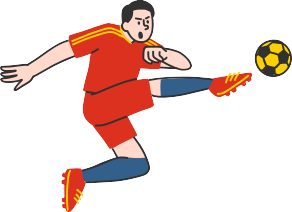 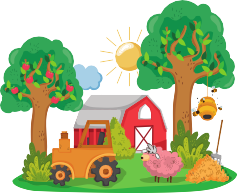 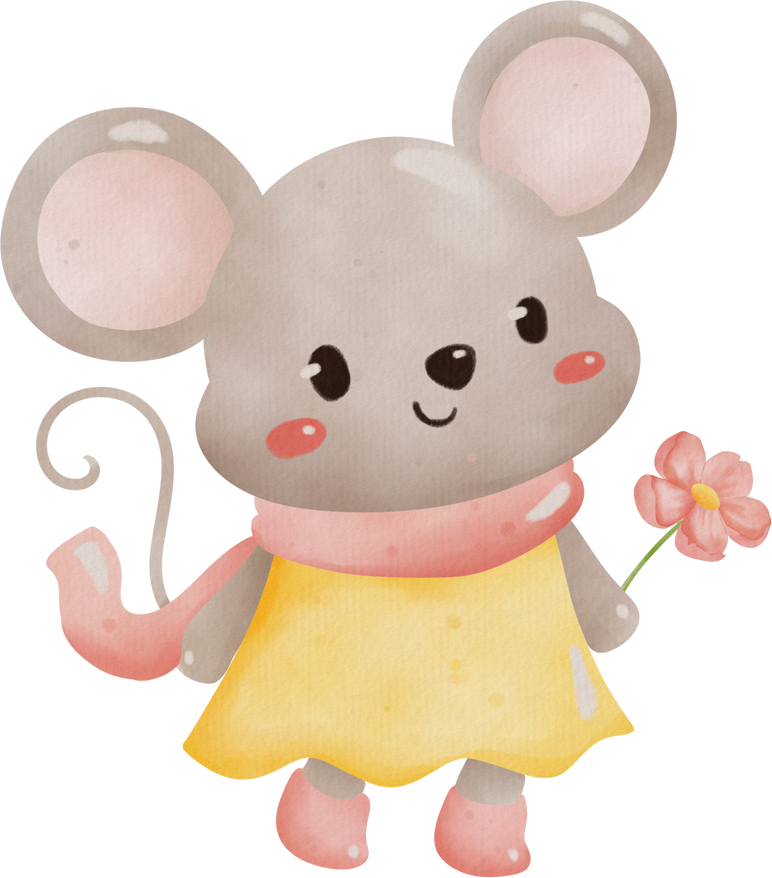 @Ghm140٧     اﻟﻄﺮح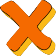 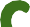 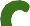 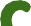 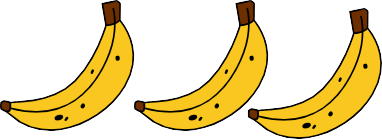 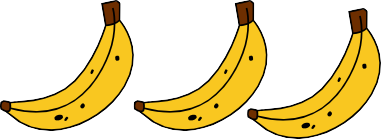 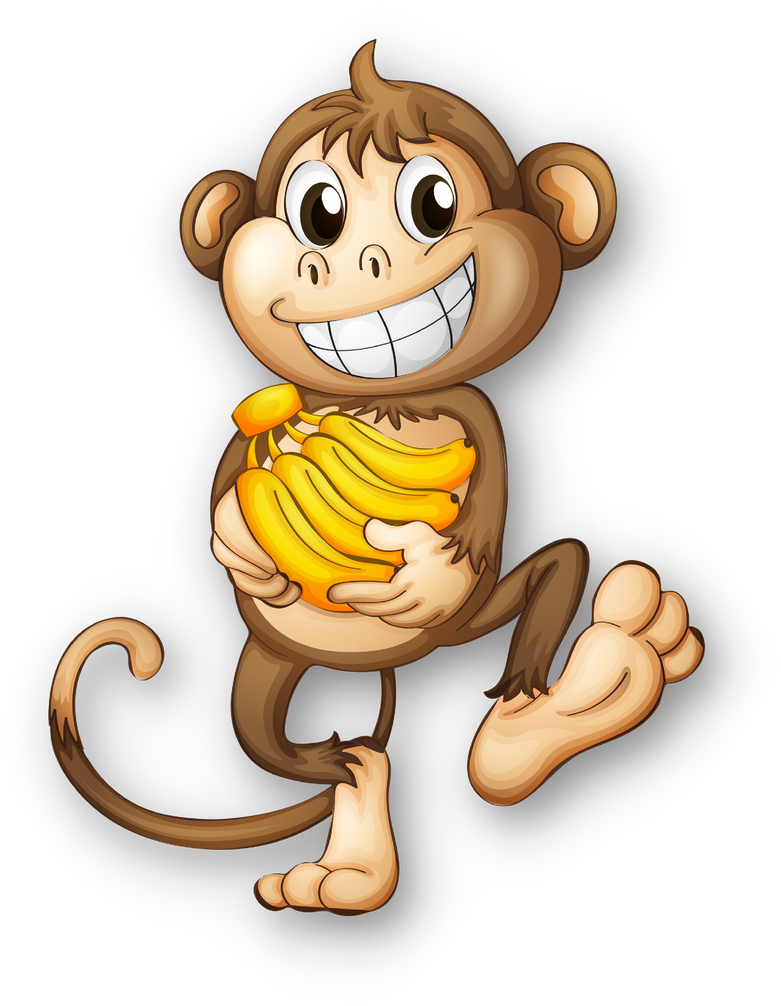 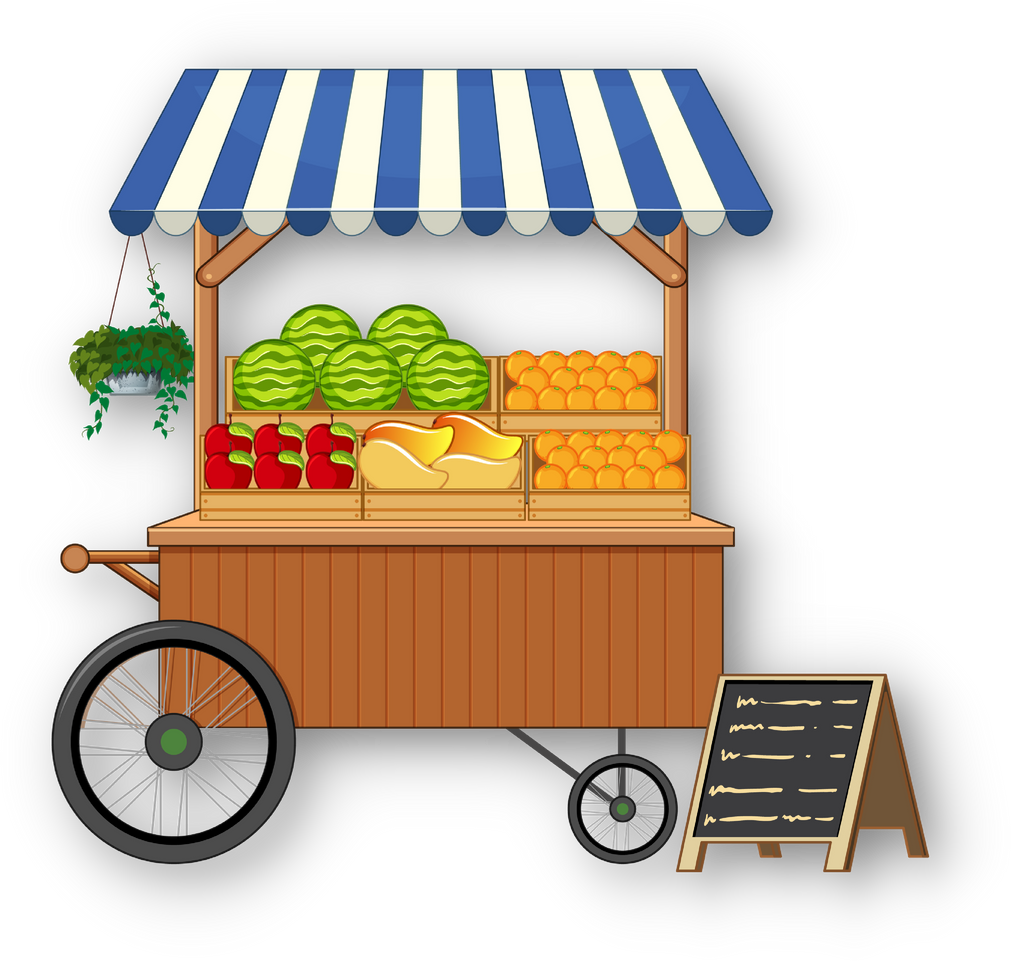 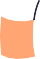 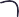 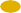 أﺳﺘﻌﻞ ﻗﻄﻊ اﻟﻌﺪ      وأﺿﻊ   ﻋﻠﻰ اﻟﺘﻲ أﺧﺬﻫﺎ ، ﺛﻢ أﻛﺘﺐ اﻟﻌﺪد اﻟﻤﺘﺒﻘﻲ٨ أﺧﺬ ٤ ﻣ ﻬﺎ٢     ٦ أﺧﺬ ٥ ﻣ ﻬﺎ٣    أﺳﺘﻌﻞ ﻗﻄﻊ اﻟﻌﺪ      ﻷﺟﺪ اﻟﺒﺎﻗﻲ .ﻣﻌﻚ ٩    أﺧﺬ ﻣ ﻬﺎ ١ﻛﻢ        ﺑﻘ   ﻣﻌﻚ ؟٩ أﺧﺬ ﻣ ﻬﺎ ١ ، ﻳﺘﺒﻘ @Ghm140٧      اﻟﻄﺮح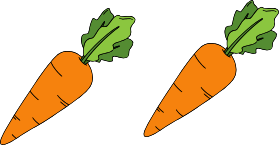 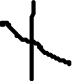 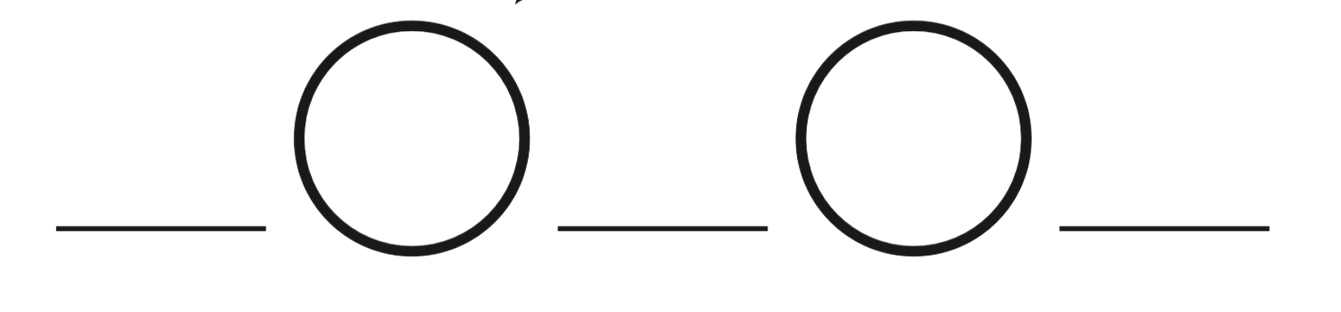 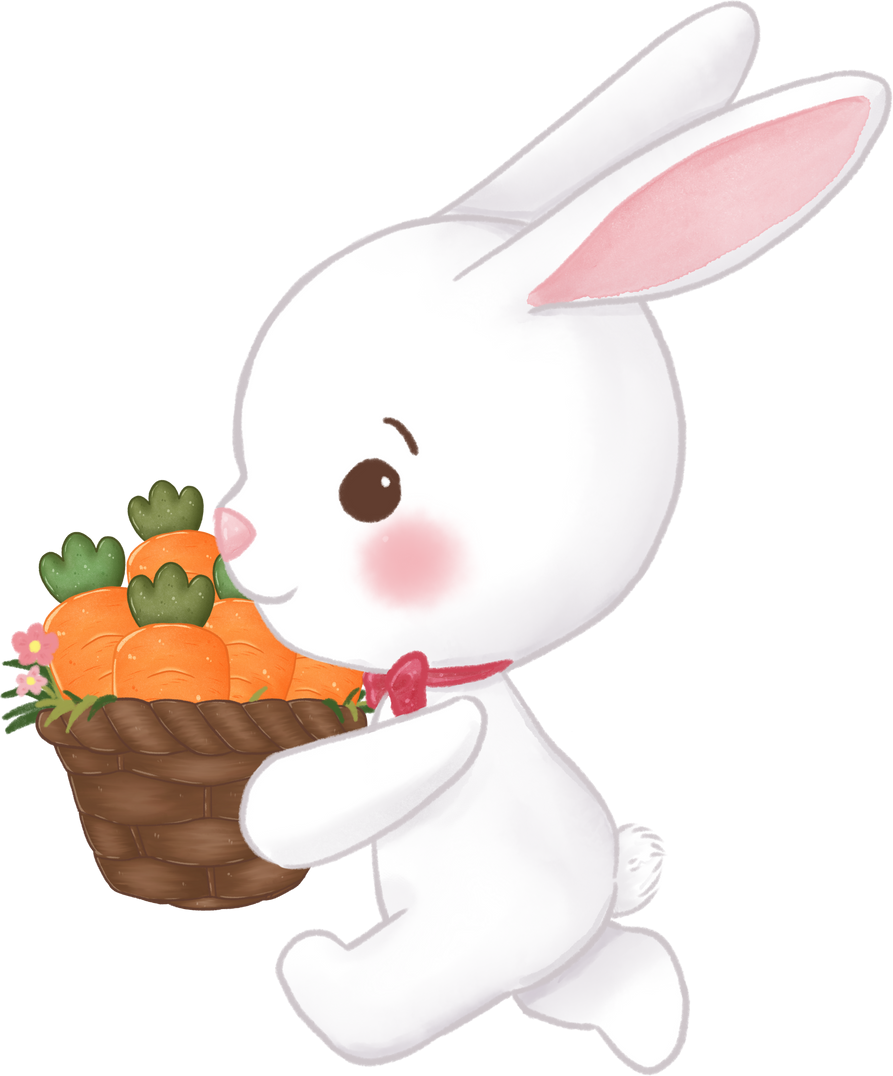 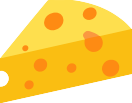 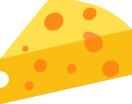 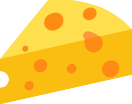 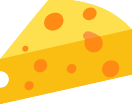 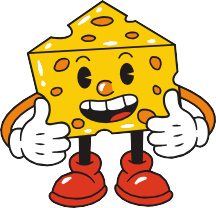 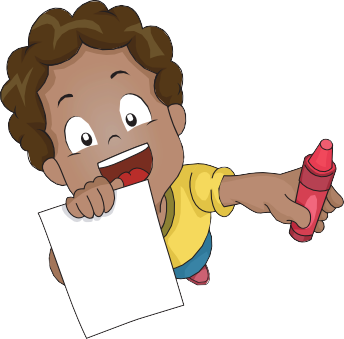 ١                أﻛﺘﺐ ﺟﻤﻞ اﻟﻄﺮح :٢ ﺎﻗﺺ ١ ﻳﺴﺎوي ١٢٣                   أﻛﺘﺐ ﺟﻤﻞ اﻟﻄﺮح :ﺗﺤﺖ اﻟﺸﺠ3ة ٦ ﻗ44 ، ﻫ3ﺑﺖ ﻗ4ﺔواﺣﺪة ﻣ ﻬﺎ . ﻓSﻢ ﻗ4ﺔ ﺑﻘﻴﺖ ؟@Ghm140٧      اﻟﻄﺮحأﺿﻊ ﻋttﻣﺔ      ﻋﻠﻰ اﻟﻘﻄﻊ اﻟﻤﻄﺮوﺣﺔﻷﺟﺪ ﻧﺎﺗﺞ اﻟﻄﺮح .١                              ٤ - ٤=٢                                 ٥ - ٠=٣                              ٦ - ٦=أﻛﺘﺐ ﺟﻤﻞ اﻟﻄﺮح،) أﺳﺘﻌﻤﻞ ﻗﻄﻊ اﻟﻌﺪ  إذا ﻟﺰماﻷﻣﺮ (  :=٠ - ٦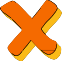 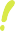 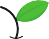 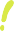 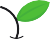 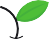 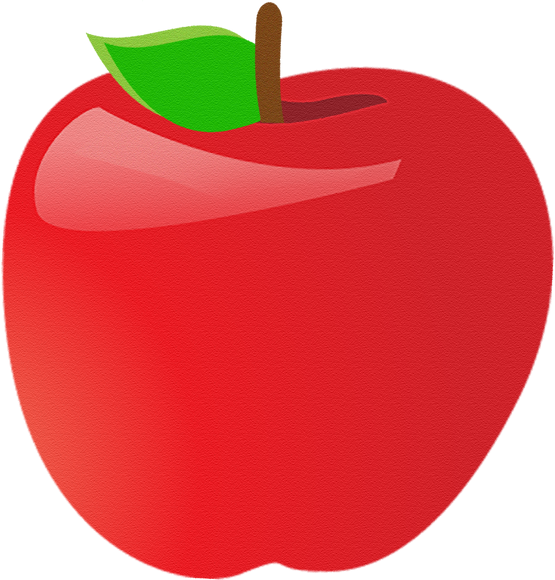 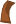 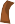 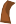 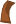 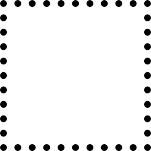 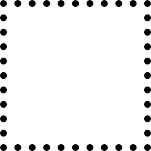 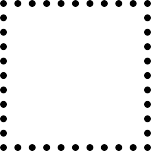 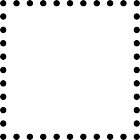 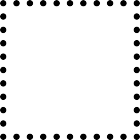 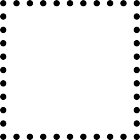 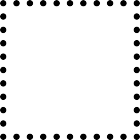 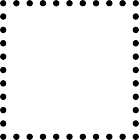 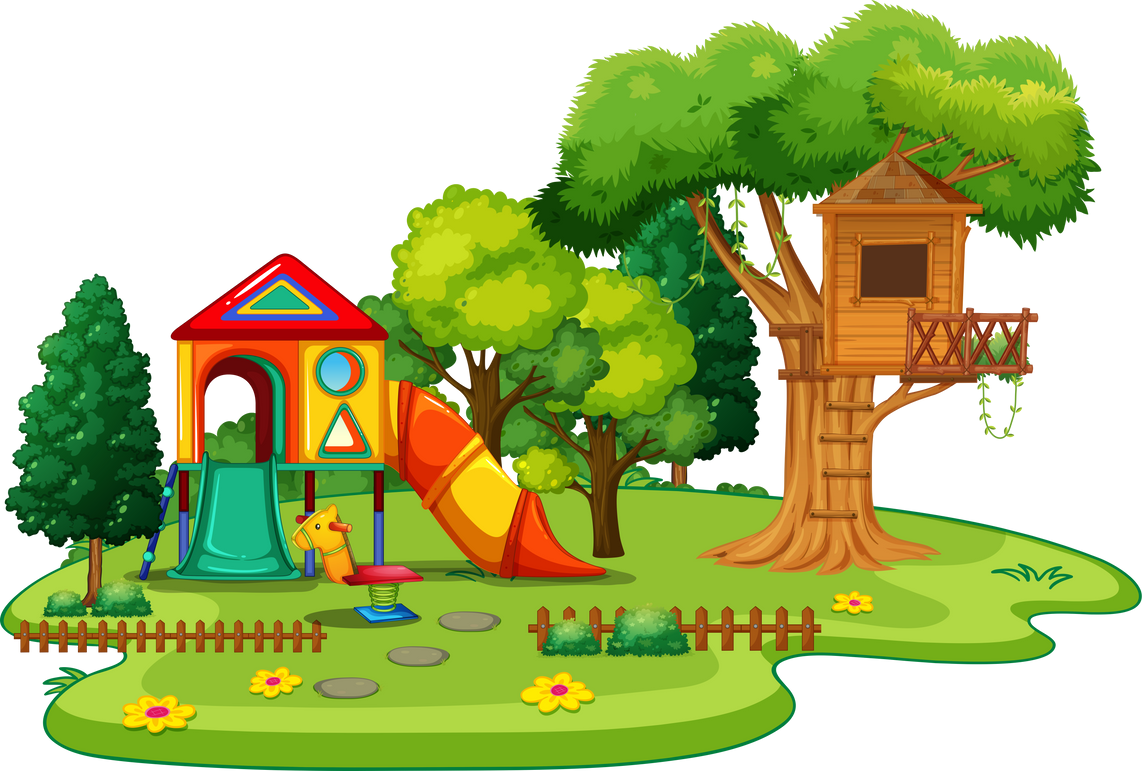 =٥ - ٥=٨ - ٨=٠ - ٤=٠ - ٨=٣ - ٣@Ghm140٧      اﻟﻄﺮحأﺳﺘﻌﻤﻞ اﻟﺼﻮرة ﻷﺣﻞ :ﻟﺪى ﺣﻤﺰة ٧ دﺟﺎﺟﺎت ،أﻋﻄﻰ ﺻﺪﻳﻘﻪ٥ ﻣﻨﻬﺎ . ﻛﻢ ﺑﻘﻲ ﻟﺪﻳﻪ؟دﺟﺎﺟﺔ٢                   أرﺳﻢ ﺻﻮرة ﻷﺣﻞ :ﻣﺤﻞ ﻓﻴﻪ ٩ أﻟﻌﺎب ، ﺑﺎع ٧ ﻣﻨﻬﺎ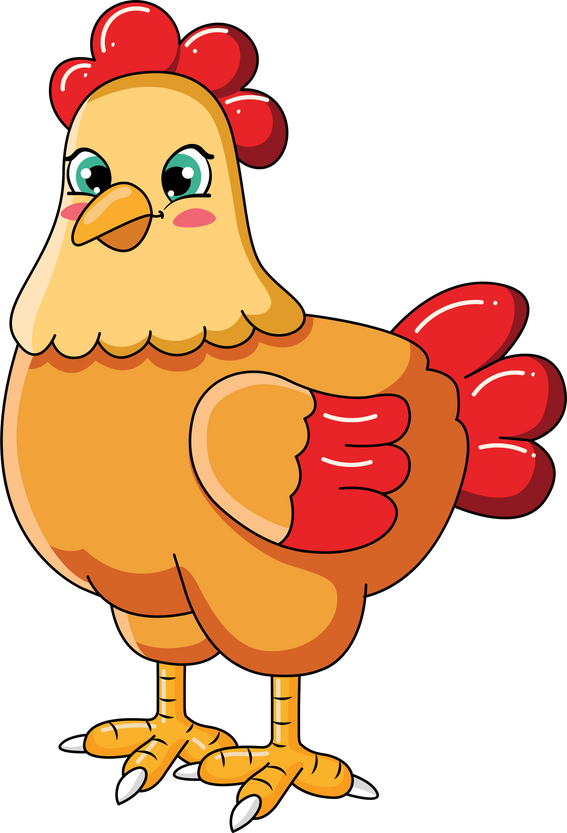 ﻛﻢ ﻟﻌﺒﺔ ﺑﻘﻴﺖ ؟ﻟﻌﺒﺔ@Ghm140٧      اﻟﻄﺮح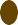 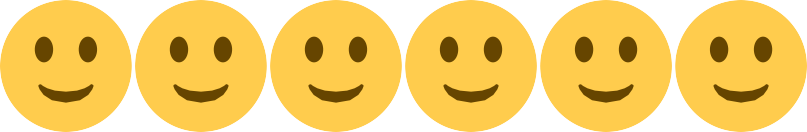 أﻛﺘﺐ اﻷﻋﺪاد اﻟﻤﻔﻘﻮدة:أرﺳﻢ  ٦ وﺟﻮﻩ           ﺛﻢ أﺿﻊ  ﻋtﻣﺔ × ﻋﻠ   ٤ ﻣ ﻬﺎ=	- ٦٢    أﺑﺪأ ﺑـــ ٥         وأﺿﻊ × ﻋﻠﻰ ﺑﻌﻀﻬﺎ ، ﺛﻢ أﻛﺘﺐﺟﻤﻠﺔ اﻟﻄﺮح:ﻛﻢ      ﺗﻮﺟﺪ ؟أﺿﻊ    ﻋﻠﻰﻛﻢ ﺑﻘﻲ ﻣﻨﻬﺎ ؟اﺳﺘﻌﻤﻞ اﻷﻋﺪاد ﻷﻛﺘﺐ ﺟﻤﻠﺔ اﻟﻄﺮح :=	-@Ghm140٧      اﻟﻄﺮحأﺳﺘﻌﻤﻞ         ﻷﺟﺪ ﻧﺎﺗﺞ اﻟﻄﺮح ، ﺛﻢ أﻛﺘﺐ اﻟﻌﺪداﻟﻄﺮح ﻣﻦ اﻷﻋﺪاد ٧، ٨ ،٩١٧٨           ٥٩         ٣٢          أﺳﺘﻌﻤﻞ         ﻷﺟﺪ ﻧﺎﺗﺞ اﻟﻄﺮح ، ﺛﻢ أﻛﺘﺐ اﻟﻌﺪد= ٢ -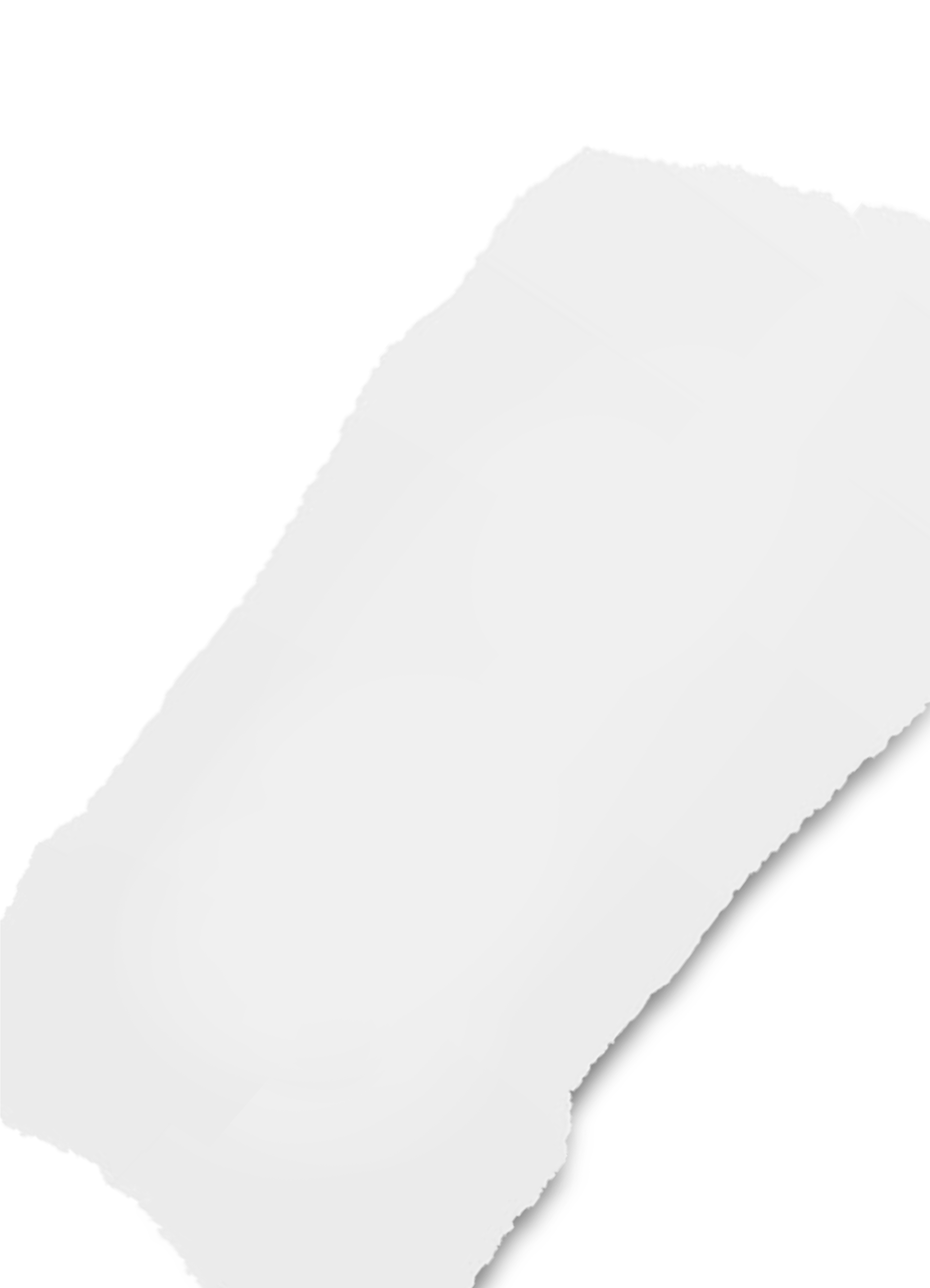 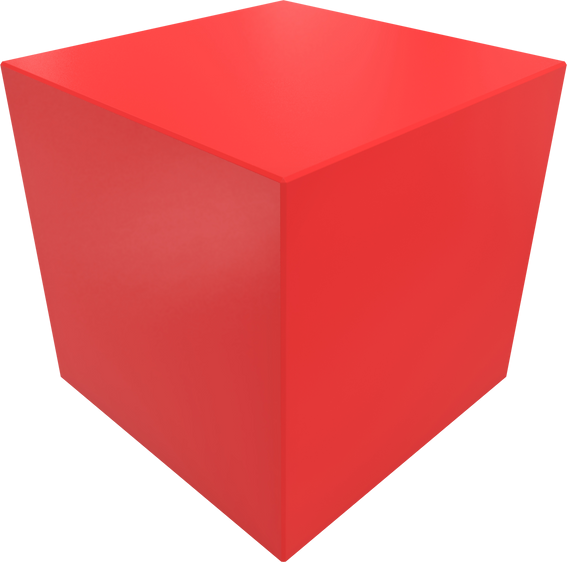 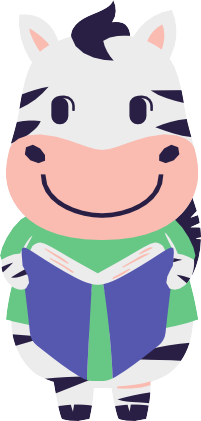 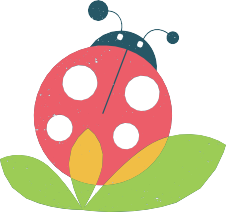 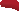 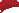 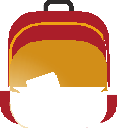 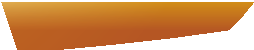 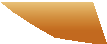 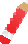 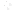 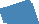 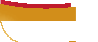 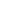 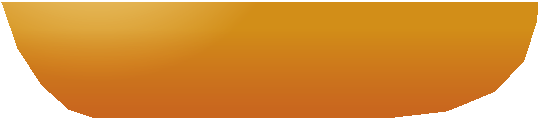 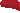 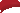 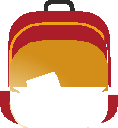 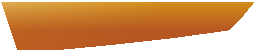 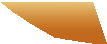 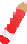 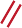 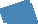 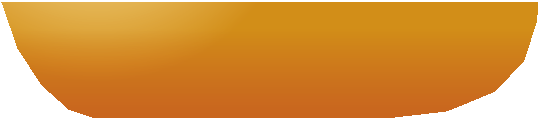 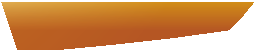 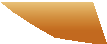 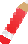 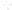 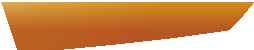 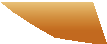 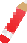 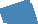 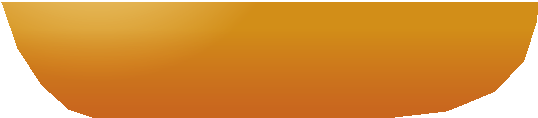 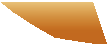 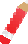 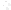 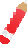 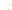 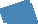 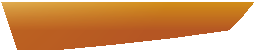 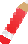 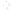 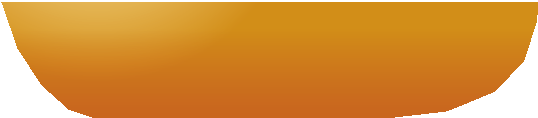 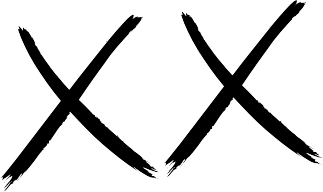 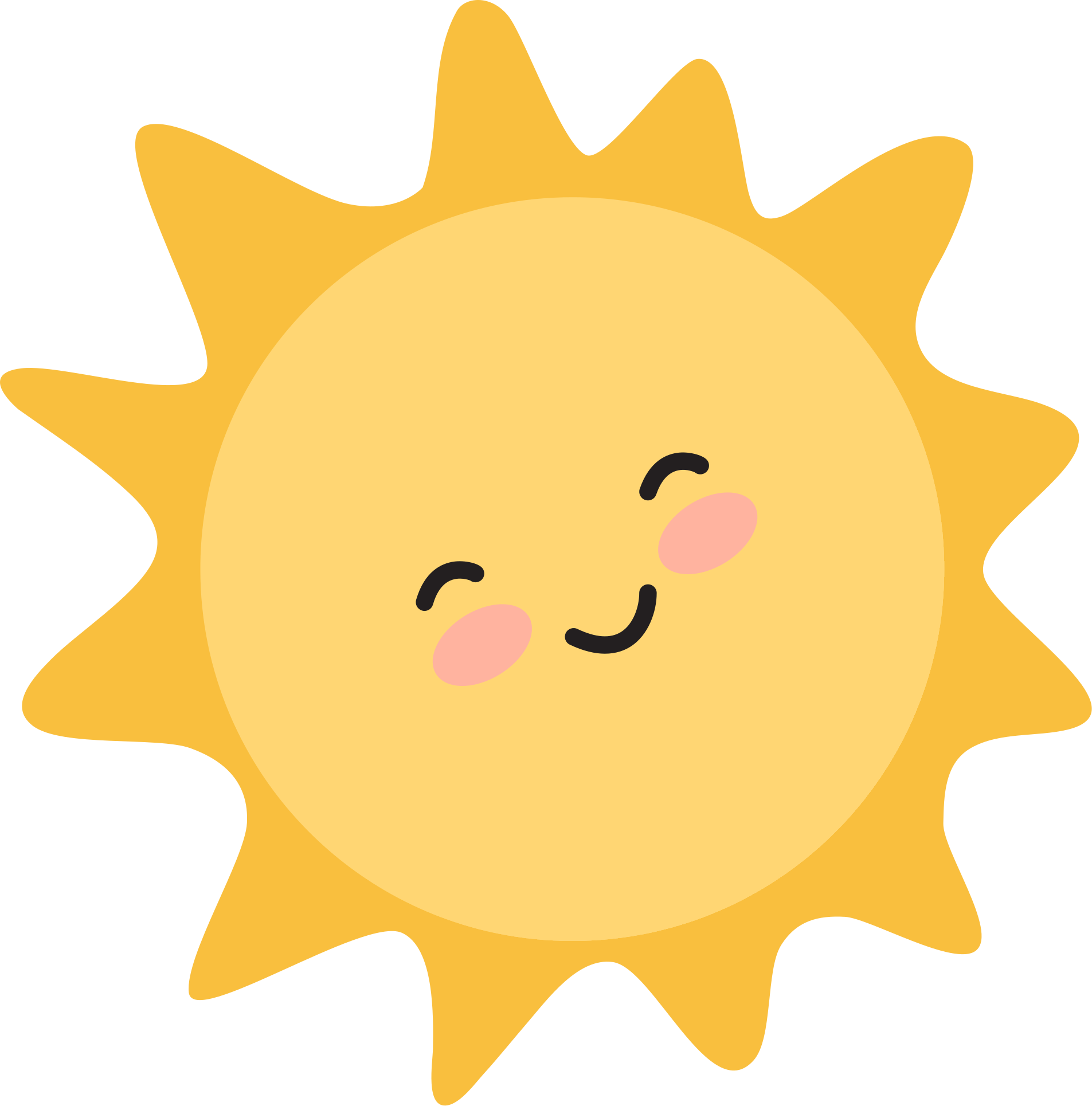 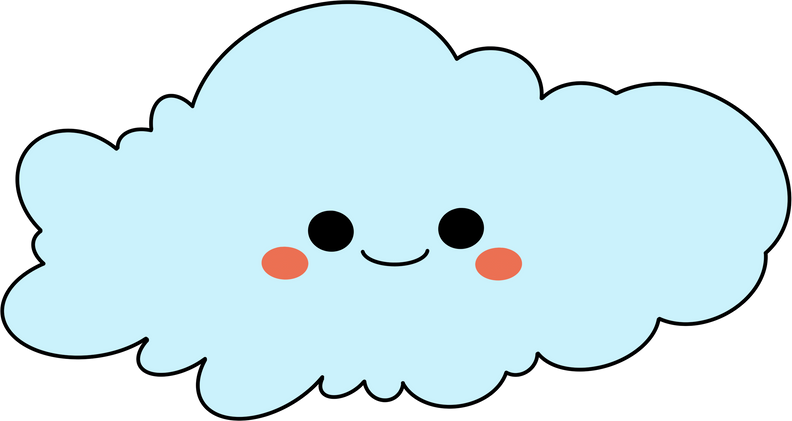 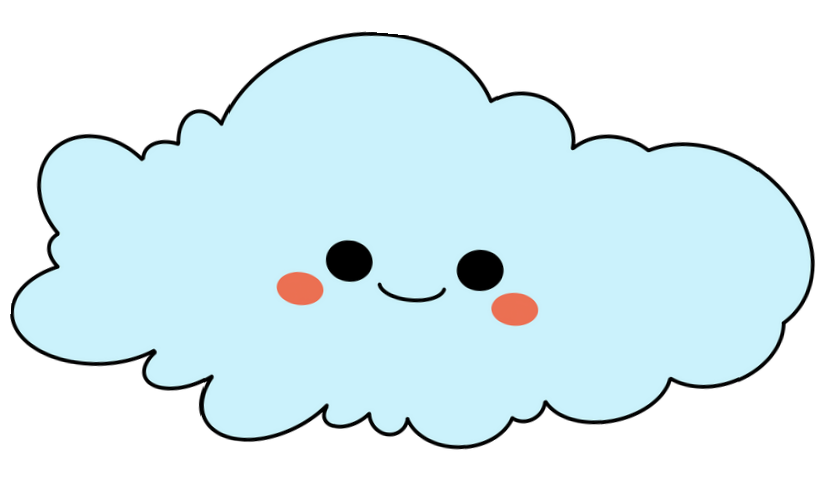 ٧@Ghm140٧     اﻟﻄﺮح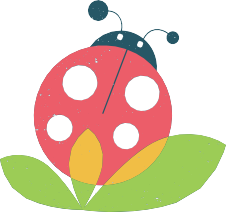 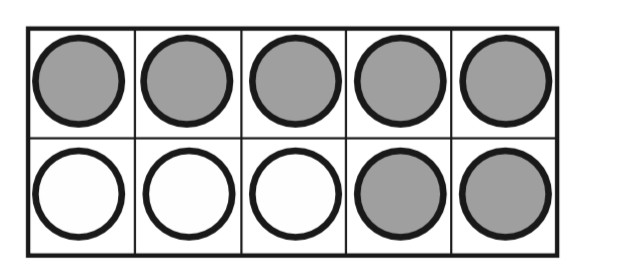 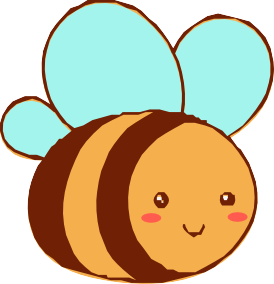 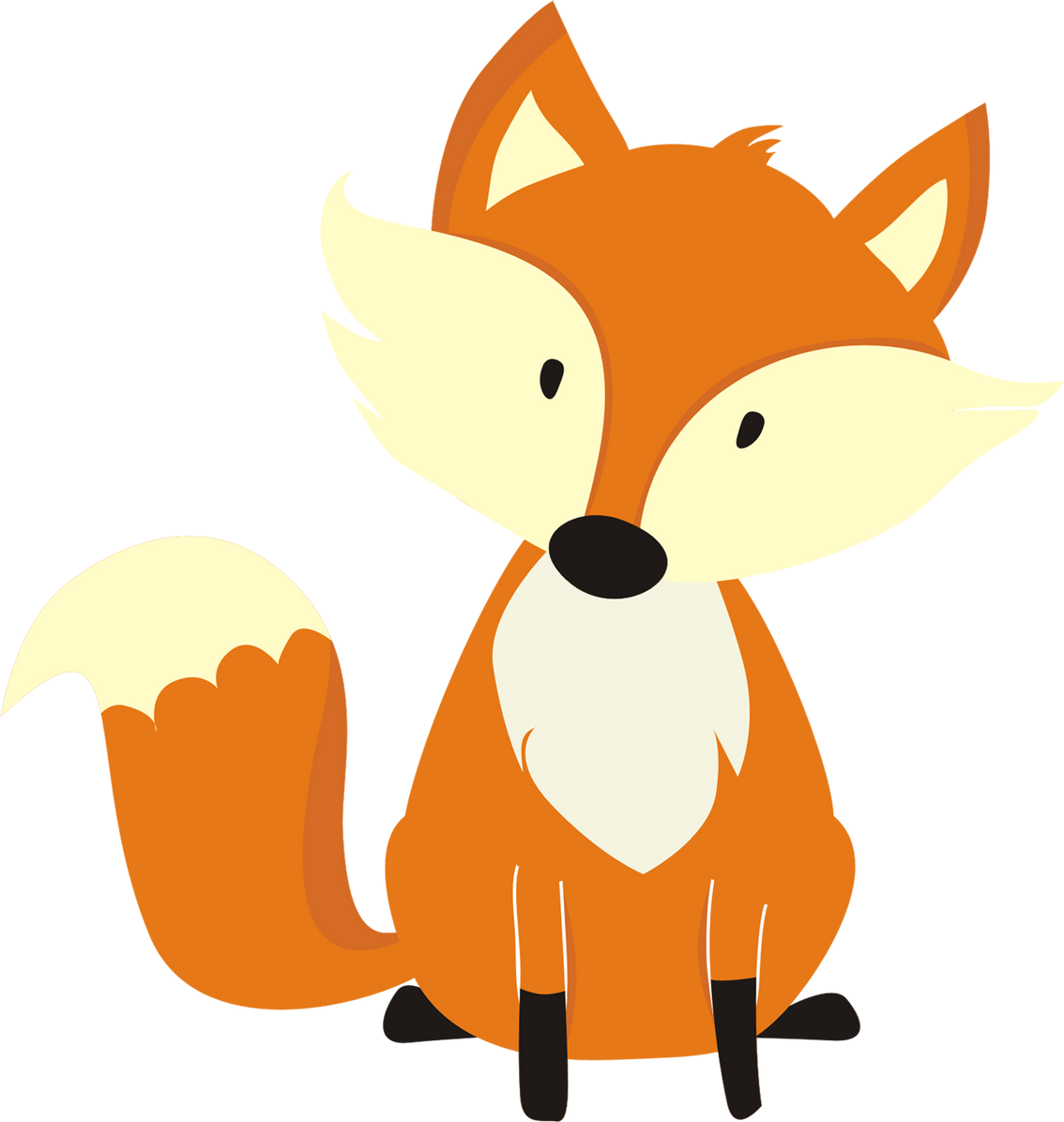 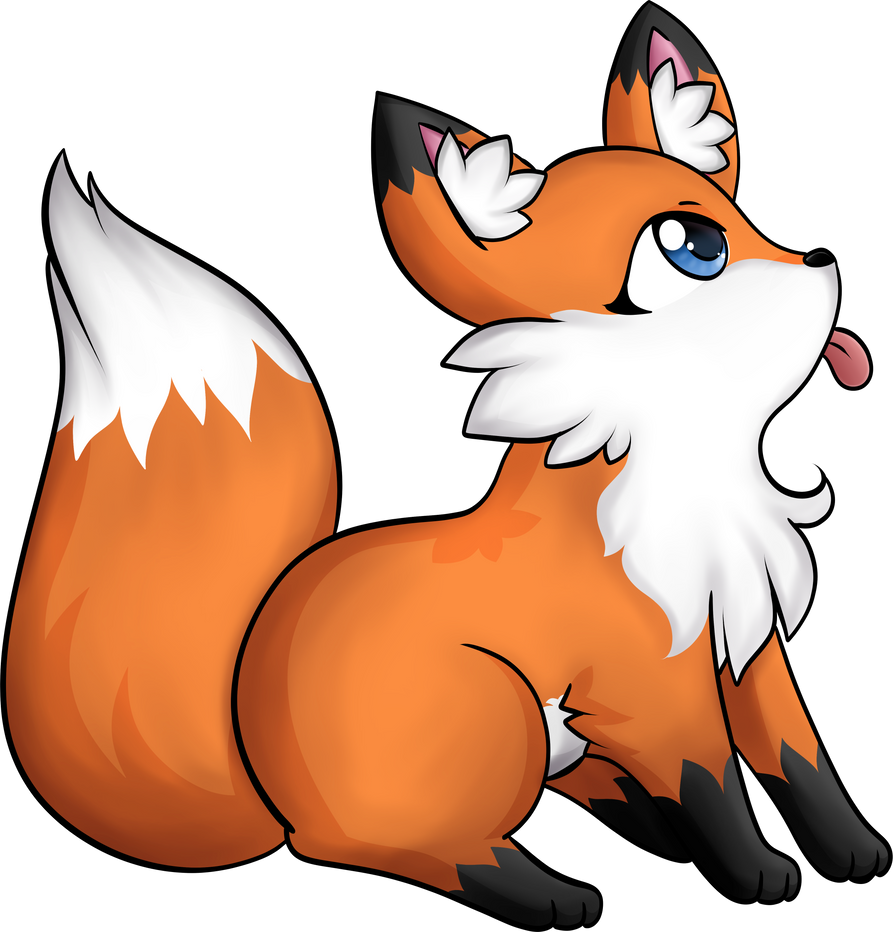 أﺳﺘﻌﻤﻞ ﻗﻄﻊ اﻟﻌﺪ            ﻷﺟﺪ ﻧﺎﺗﺞ اﻟﻄﺮح :١٠١-٣ =٠١-٧ =٢                 أﻛﺘﺐ ﺟﻤﻠﺔ اﻟﻄﺮح:ﻣﻊ زﻳﺎد ٢١ رﻳﺎﻻ، اﺷﺘﺮى ﻟﻌﺒﺔﺑـ٦رﻳﺎﻻت ، ﻛﻢ ﺑﻘﻲ ﻣﻌﻪ؟@Ghm140٧     اﻟﻄﺮحأﺿﻊ ﻋttﻣﺔ       ﻋﻠﻰ اﻟﻨﻘﺎط اﻟﻤﻄﺮوﺣﺔﻷﺟﺪ ﻧﺎﺗﺞاﻟﻄﺮح :١            - ٧  ٣  = ٣-- ٧٢           أﺿﻊ ﻋttﻣﺔ     ﻷﺟﺪ ﻧﺎﺗﺞ اﻟﻄﺮح :٨ -  ٥	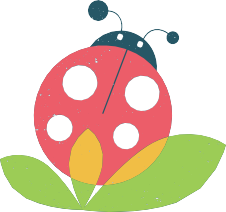 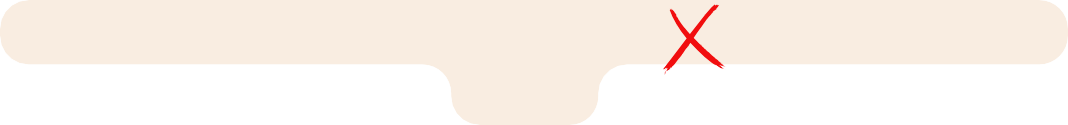 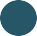 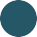 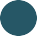 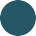 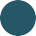 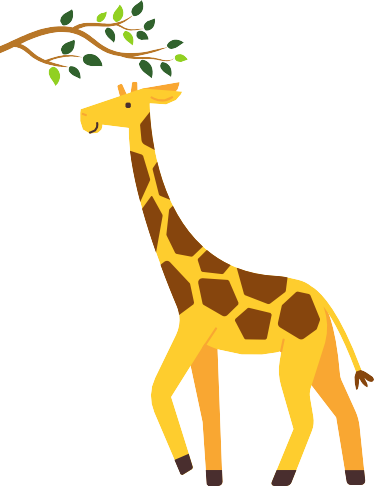 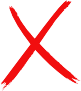 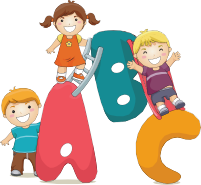 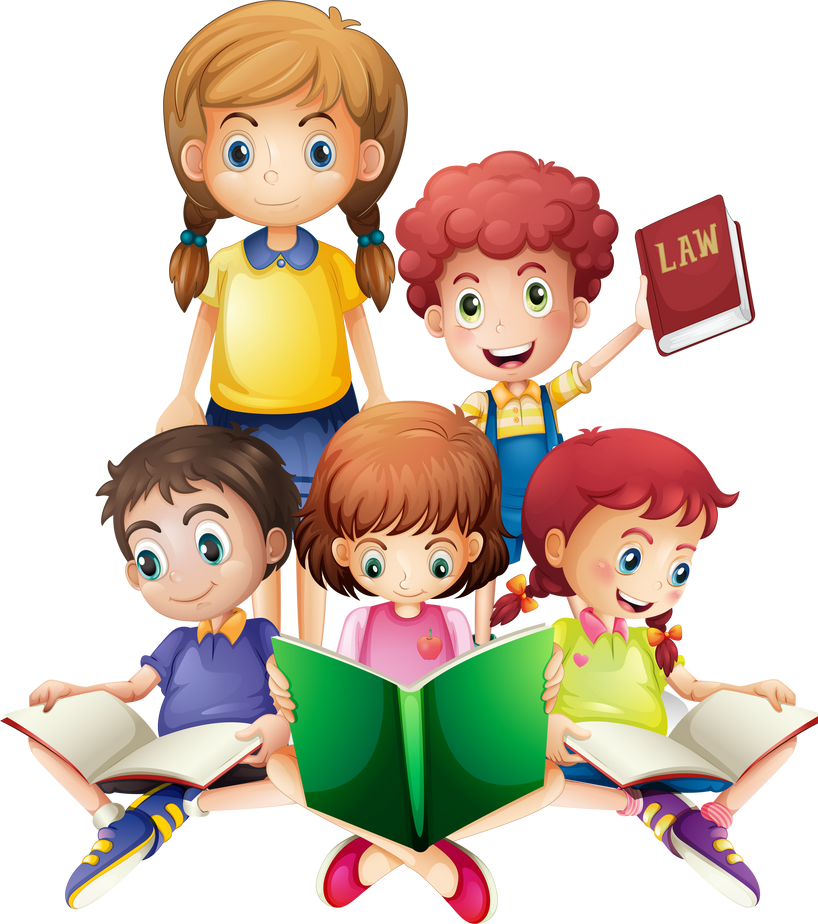  	= ٥-- ٨@Ghm140٨    ﻃﺮاﺋﻖ اﻟﺠﻤﻊ واﻟﻄﺮحﻓــــــــــــﻬــــــــــــــﺮساﻟﻔﺼﻞ اﻟﺜﺎﻣﻦ)٨-١( اﻟﺠﻤﻊ ﺑﺎﻟﻌﺪ اﻟﺘﺼﺎﻋﺪي )٨-٢( اﻟﺠﻤﻊ ﺑﺎﺳﺘﻌﻤﺎل ﺧﻂ اﻷﻋﺪاد)٨-٣(  اﻟﻄﺮ ح ﺑﺎﻟﻌﺪ اﻟﺘﻨﺎزﻟﻲأﻛﺘﺐ ﺟﻤﻠﺔ ﻋﺪدﻳﺔ)٨-٤( أﺣﻞ اﻟﻤﺴﺄﻟﺔ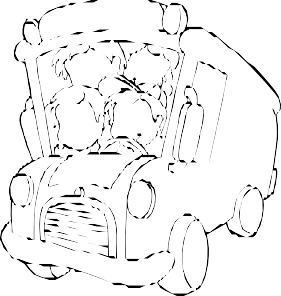 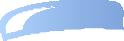 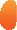 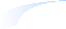 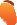 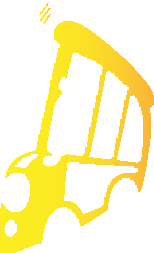 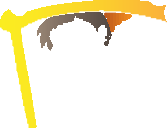 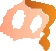 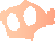 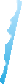 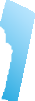 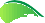 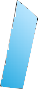 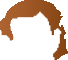 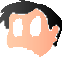 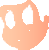 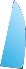 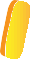 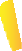 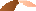 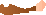 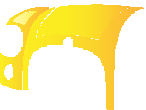 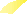 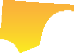 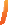 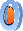 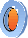 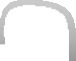 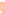 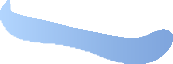 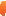 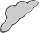 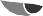 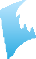 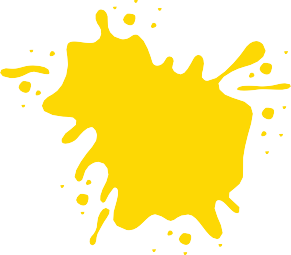 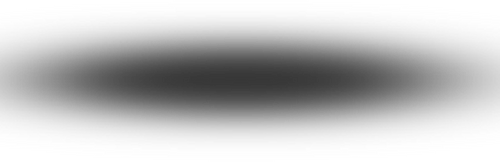 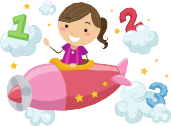 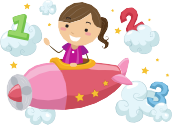 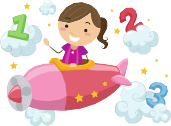 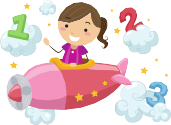 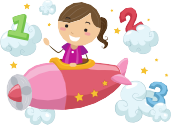 )٨-٥(  اﻟﻄﺮح ﺑﺎﺳﺘﻌﻤﺎل ﺧﻂ اﻷﻋﺪاد @Ghm140٨    ﻃﺮاﺋﻖ اﻟﺠﻤﻊ واﻟﻄﺮحأﺳﺘﻌﻤﻞ ﺧﻂ اﻷﻋﺪاد ، ﻷﺟﻤﻊ ﺗﺼﺎﻋﺪﻳ ًﺎ :١      ٧ +٣ =٢       ٩ + ٢ =أﺳﺘﻌﻤﻞ        وأﺑﺪأ ﺑﺎﻟﻌﺪد اﻷﻛﺒﺮ  . ﺛﻢ أﻋﺪ ﺗﺼﺎﻋﺪﻳﺎ ﻷﺟﺪ ﻧﺎﺗﺞاﻟﺠﻤﻊ . 	 = ١ + ٣ 	 = ٢ + ٧ 	 = ٣+ ٤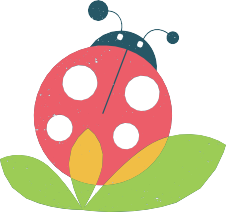 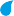 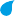 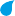 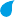 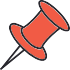 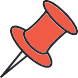 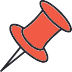 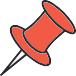 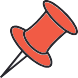 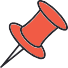 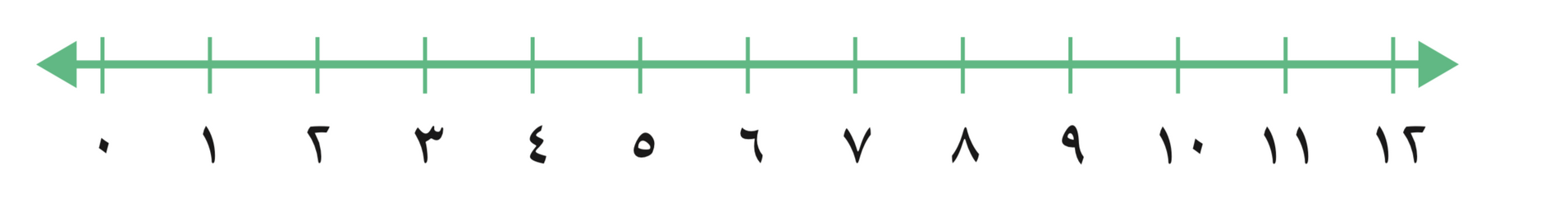  	 = ٣+ ٦ 	 = ٥ + ٣ 	 = ٢ + ٣٨    ﻃﺮاﺋﻖ اﻟﺠﻤﻊ واﻟﻄﺮح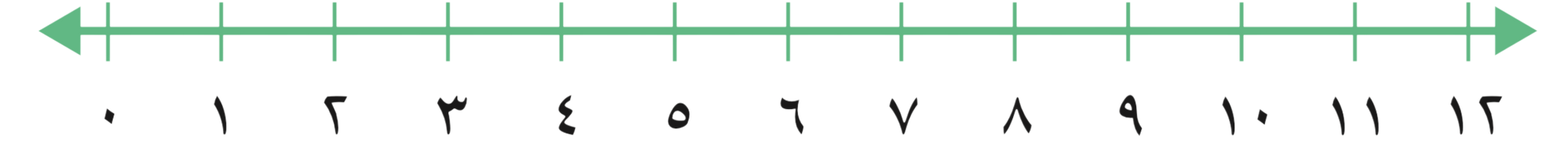 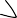 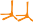 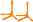 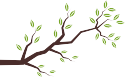 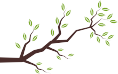 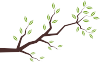 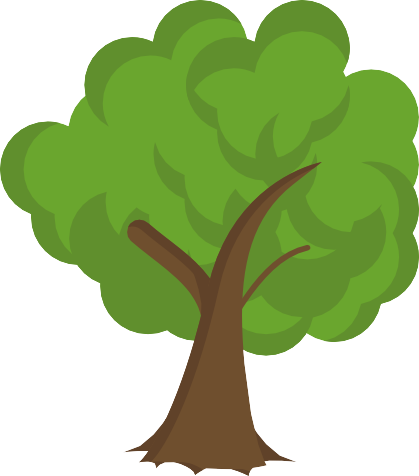 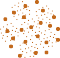 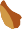 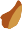 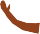 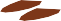 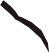 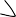 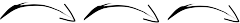 أﺳﺘﻌﻤﻞ  ﺧﻂ اﻷﻋﺪاد ، ﻷﺟﺪ ﻧﺎﺗﺞ اﻟﺠﻤﻊ ،ﺛﻢ أﻛﺘﺐ ﺟﻤﻠﺔاﻟﺠﻤﻊ :١٥٢٣أﺳﺘﻌﻤﻞ ﺧﻂ اﻷﻋﺪاد ﻷﺟﺪ ﻧﺎﺗﺞ اﻟﺠﻤﻊ . ﺛﻢ أﻛﺘﺐ ﺟﻤﻠﺔاﻟﺠﻤﻊ .إذا ﻛﺎن ٦    ﻋﻠﻰ       ، ﺛﻢ ﺣﻂ        آﺧﺮ ﻋﻠﻰ       ﻧﻔﺴﻬﺎﻓﻜﻢ      ﻋﻠﻰ     اﻵن ؟= ١ +٦@Ghm140٨    ﻃﺮاﺋﻖ اﻟﺠﻤﻊ واﻟﻄﺮحأﻋﺪ ﺗﻨﺎزﻟﻴﺎ  ﻷﻃﺮح  ﻣﺴﺘﻌﻴﻨﺎ  ﺑـ١                          أﻋﺪ ٢ ﺗ ﺎزﻟﻴﺎ= ٢ - ٥٥ ، ـــــــــــــــ ، ـــــــــــــــــــ٢                            أﻋﺪ         ﺗ ﺎزﻟﻴﺎ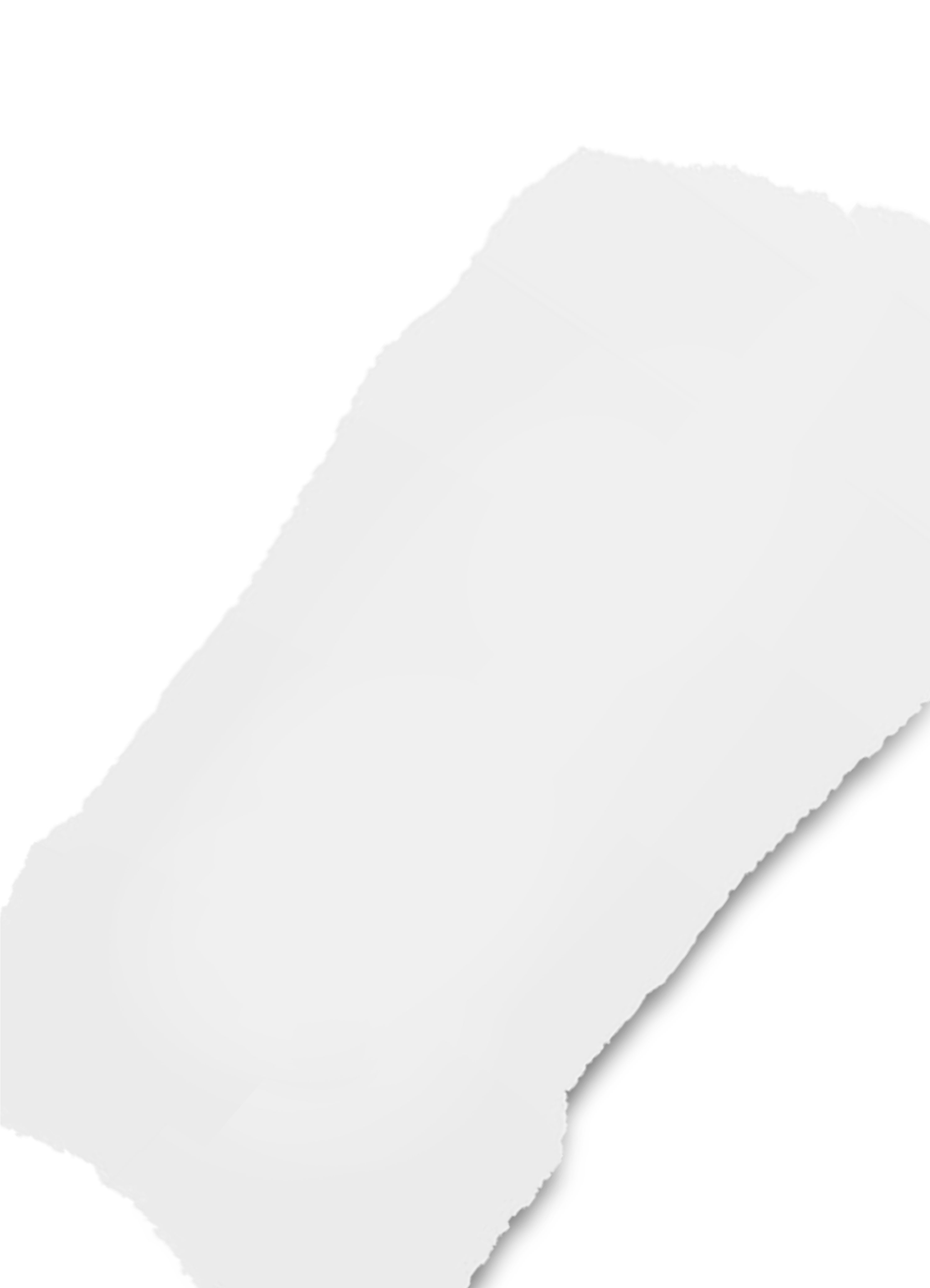 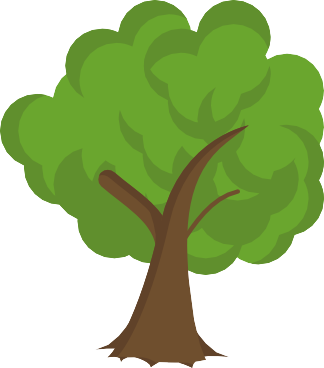 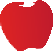 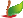 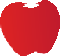 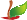 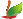 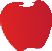 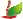 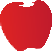 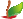 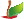 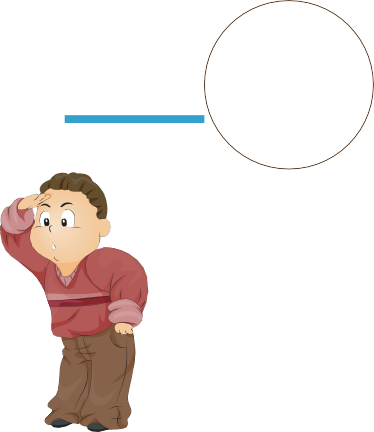 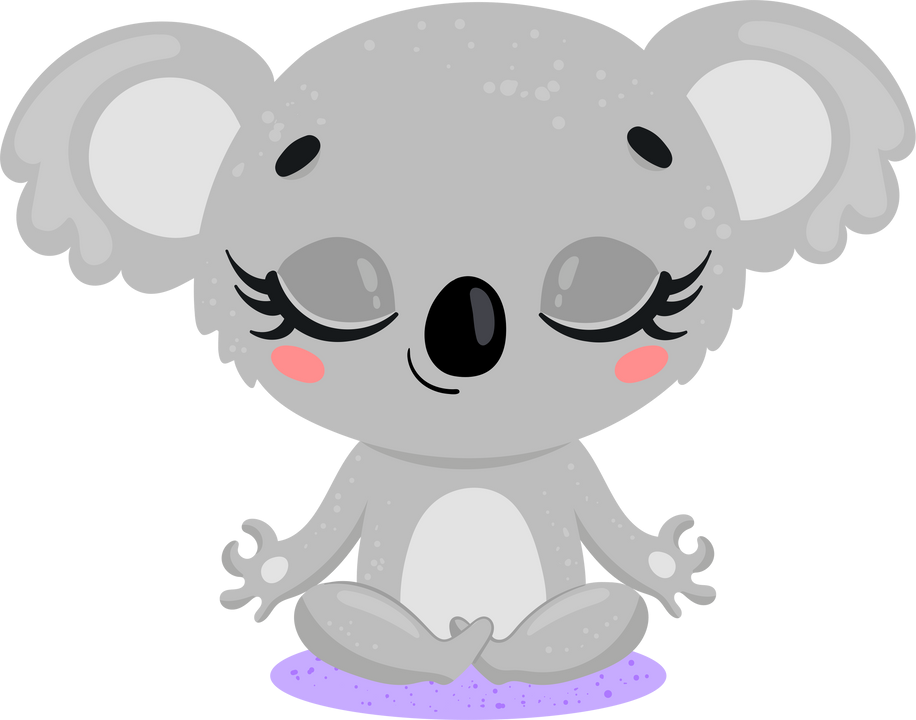 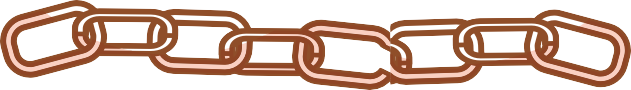 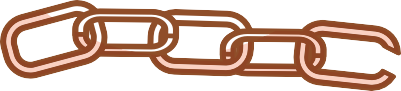 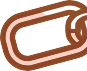 ٨ ، ـــــــــــــــ ، ـــــــــــــــــــ ، ـــــــــــــــــ   ٨ -٣ =٣            أﺳﺘﻌﻤﻞ       وأﻋﺪ ﺗﻨﺎزﻟﻴﺎ ً  ﻷﺣﻞ اﻟﻤﺴﺄﻟﺔﻛﺎﻥ ﻋﻠﻰ ﺍﻟﺸﺠﺮﺓ ٧ ﺗﻔﺎﺣﺎﺕ ، ﺳﻘﻄﺖ ٣ ﻣﻨﻬﺎ ﻋﻠﻰﺍﻷﺭﺽ ﻓﻜﻢ ﺗﻔﺎﺣﺔ ﺑﻘﻴﺖ ﻋﻠﻰ ﺍﻟﺸﺠﺮﺓ ؟ﺗﻔﺎﺣﺎت@Ghm140٨    ﻃﺮاﺋﻖ اﻟﺠﻤﻊ واﻟﻄﺮحأﻛﺘﺐ اﻟﺠﻤﻠﺔ اﻟﻌﺪدﻳﺔ ﻷﺣﻞ اﻟﻤﺴﺄﻟﺔ :ﻣﻊ ﺟﻤﻴﻠﺔ ٧ رﻳﺎﻻت ، أ ﻔﻘﺖ ٣ ﻣ ﻬﺎ ،ًﻓSﻢ رﻳﺎﻻ ﺑﻘ ﻣﻌﻬﺎ ؟رﻳﺎﻻتﻟﻌﺐ ٠١ أ4ﻔﺎل ﻓ اﻟﺤﺪﻳﻘﺔ ،ﺛﻢ ﻋﺎد ٣t ﺑﻘ  ﻓ ٢      ﻣ ﻬﻢ إﻟ اﻟﺒﻴﺖ ، ﻓSﻢ 4ﻔاﻟﺤﺪﻳﻘﺔ ؟                            أﻃﻔﺎل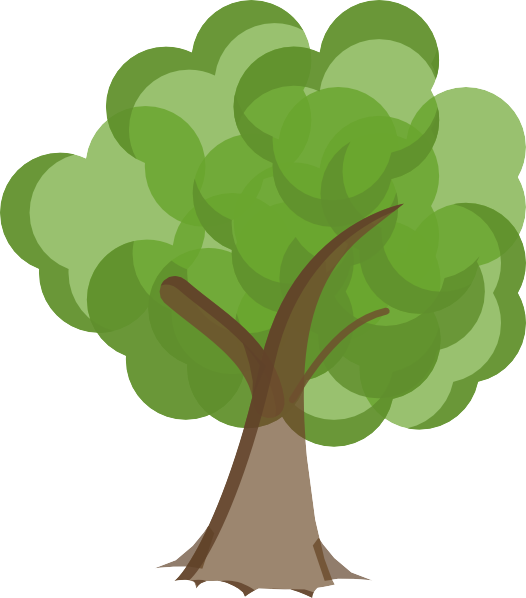 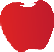 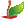 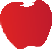 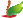 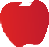 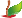 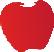 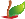 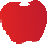 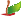 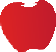 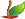 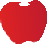 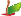 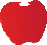 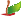 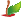 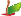 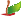 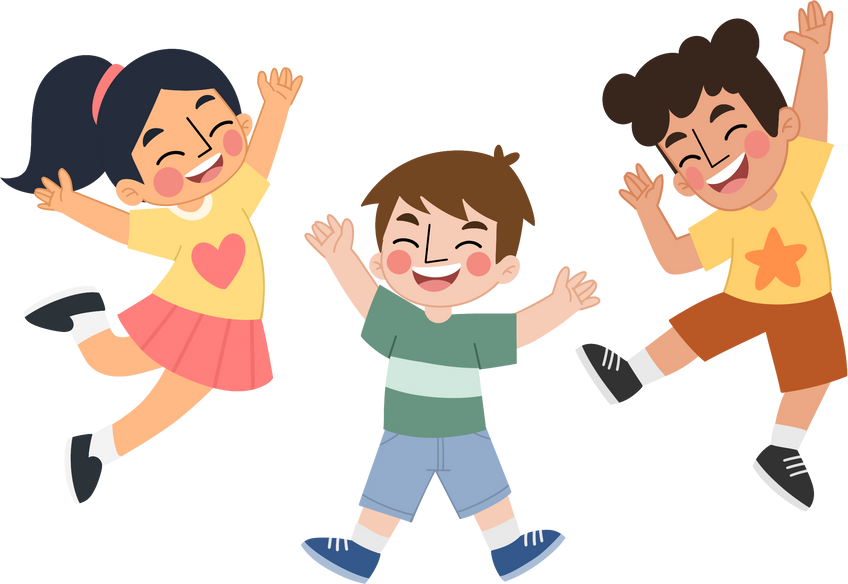 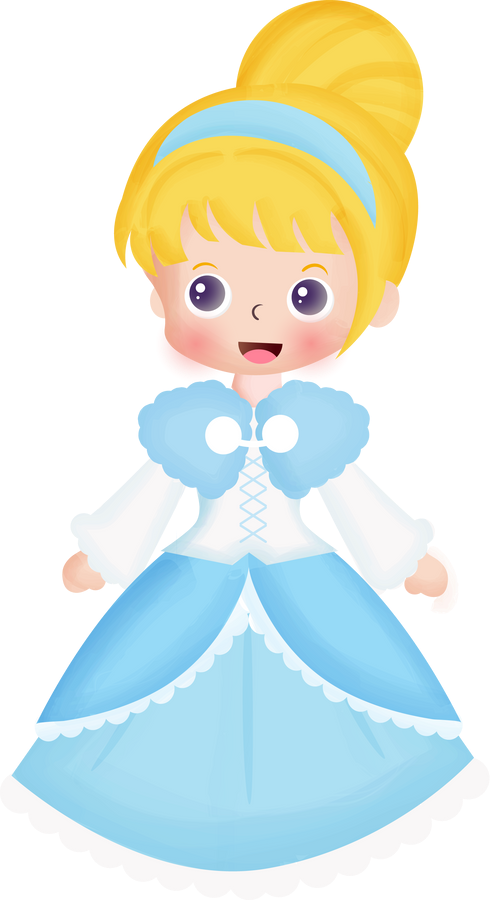 ٣        أﻗﺮأ اﻷﺳﺌﻠﺔ وأﺿﻊ ﻋttﻣﺔ        ﻋﻠﻰ  اﻟﺘﻔﺎﺣﺎتاﻟﺘﻲ ﻳﻘﻄﻔﻬﺎ اﻟﻤﺰارع ، ﺛﻢ أﻛﺘﺐ اﻹﺟﺎﺑﺔ:ﻋﻠﻰ ﺍﻟﺸﺠﺮﺓ ٢١ ﺗﻔﺎﺣﺔ ، ﻗﻄﻒ ﺍﻟﻤﺰﺍﺭﻉ ٤ ﺗﻔﺎﺣﺎﺕﻣﻨﻬﺎ . ﻛﻢ ﺗﻔﺎﺣﺔ ﺑﻘﻴﺖ ﻋﻠﻰ ﺍﻟﺸﺠﺮﺓ ؟                ﺗﻔﺎﺣﺎت@Ghm140٨    ﻃﺮاﺋﻖ اﻟﺠﻤﻊ واﻟﻄﺮح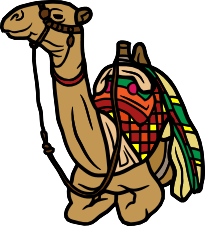 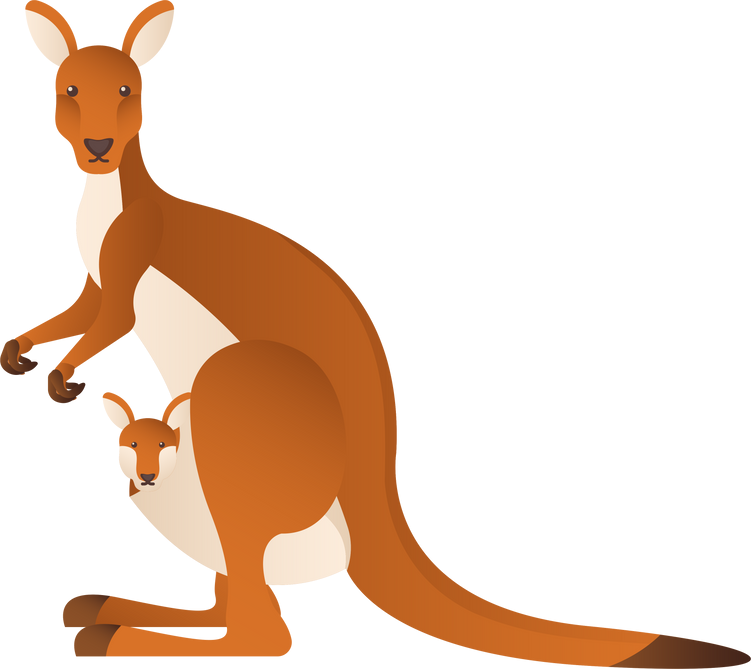 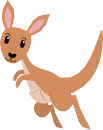 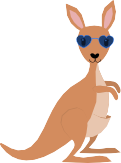 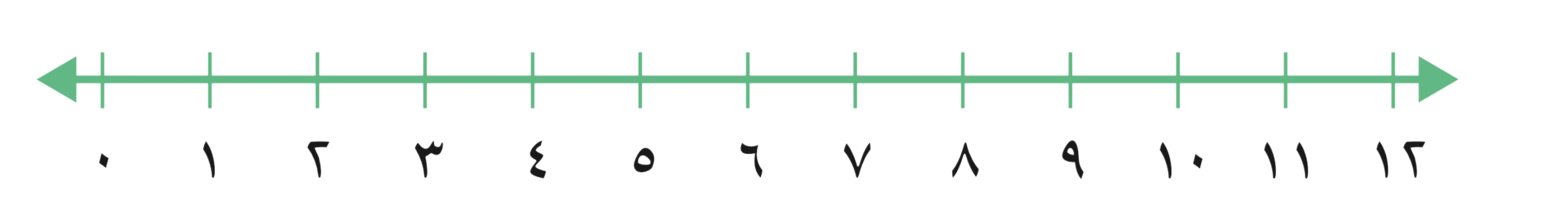 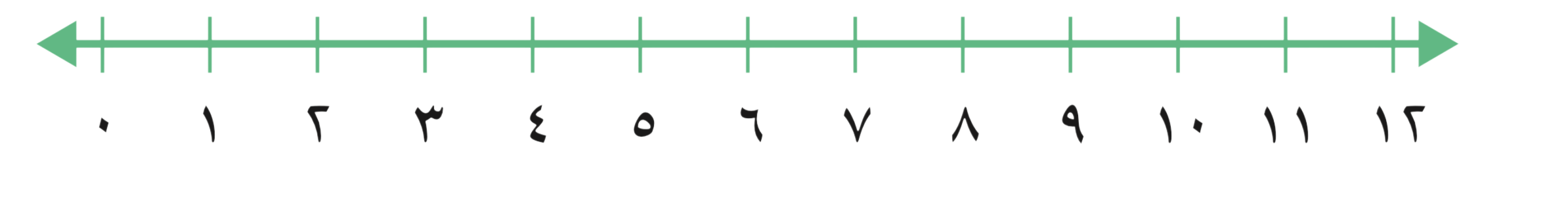 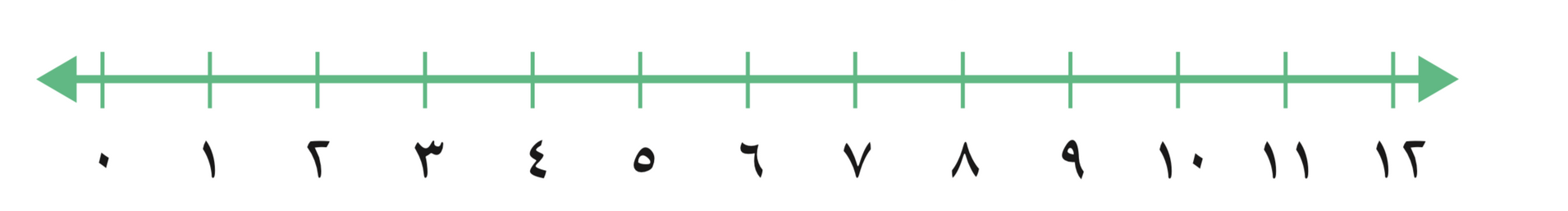 أﺳﺘﻌﻤﻞ  ﺧﻂ اﻷﻋﺪاد ، ﻷﺟﺪ ﻧﺎﺗﺞ اﻟﻄﺮح :١  ٥ -٢ =        ٢٢١ - ٣=         ٣      أﺳﺘﻌﻤﻞ ﺧﻂ اﻷﻋﺪاد ﻷﺣﻞ اﻟﻤﺴﺄﻟﺔ اﻵﺗﻴﺔ :إذا ﺑﺪأت ﺑﺎﻟﻌﺪد ٨ ، ﺛﻢ ﻋﺪدت ﺗﻨﺎزﻟﻴ َﺎ ﻣﻘﺪار ) ١(ﺛﻼث ﻣﺮات . ﻓﻤﺎ اﻟﻌﺪد اﻟﺬي أﺻﻞ إﻟﻴﻪ ؟@Ghm140اﻟﻤﺮاﺟﻊ واﻟﻤﺼﺎدر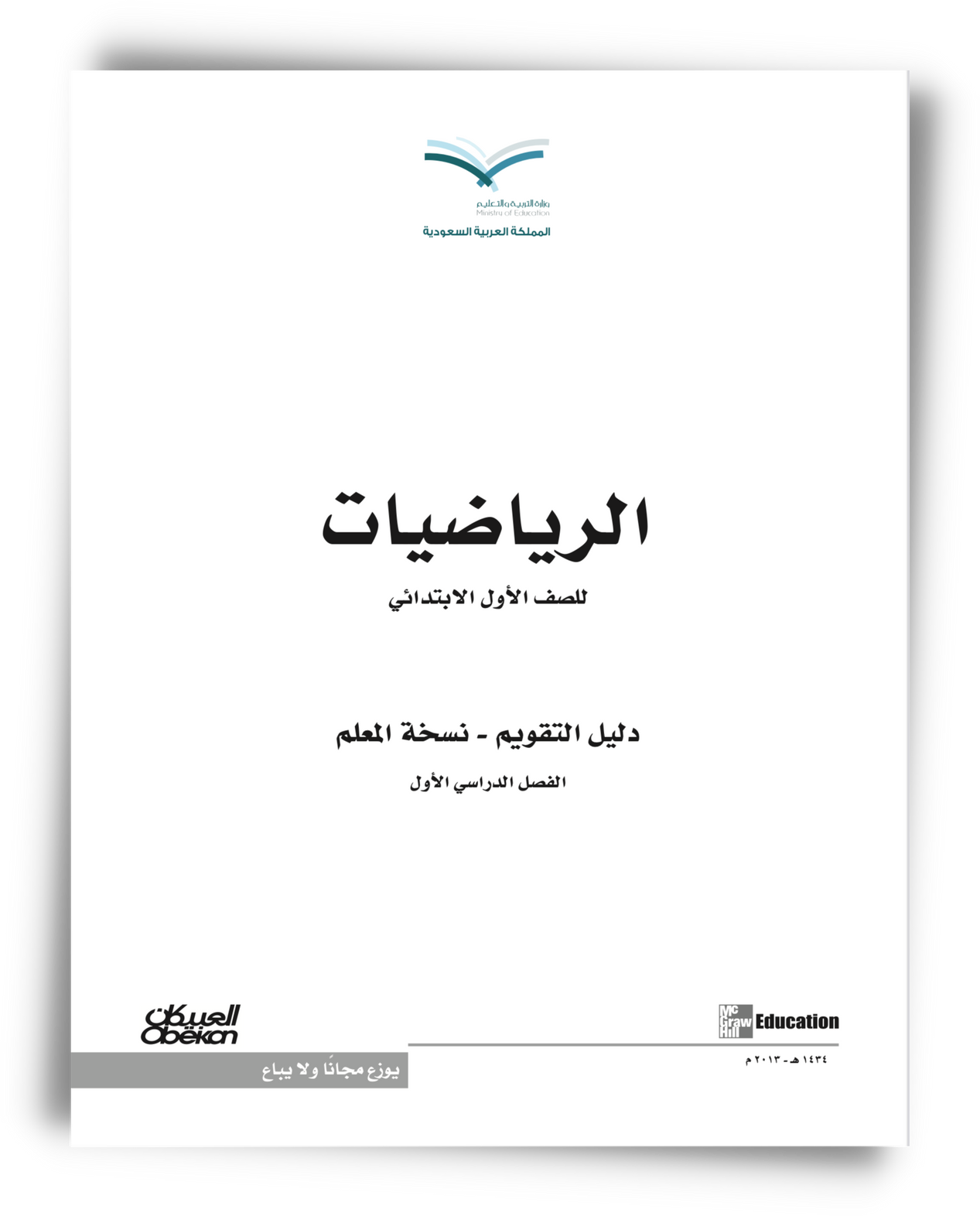 ﻣﺼﺎدر اﻟﻤﻌﻠﻢ ﻟﻸﻧﺸﻄﺔ اﻟﺼﻔﻴﺔ وزارة اﻟﺘﻌﻠﻴﻢ - ﻃﺒﻌﺔ اﻟﻌﺒﻴﻜﺎن ﺳﻠﺴﻠﺔ ﻣﺎﻳﻜﺮو ﻫﻞ ٤٣٤١ ﻫـ@Ghm140)٥-١( اﻟﻌﺪدان  ١١، ٢١)٥-١( اﻟﻌﺪدان  ١١، ٢١اﻟﺼﻒ :اﻻﺳﻢ :)٥-٢( اﻷﻋﺪاد ٣١، ٤١ ،٥١)٥-٢( اﻷﻋﺪاد ٣١، ٤١ ،٥١اﻟﺼﻒ :اﻻﺳﻢ :)٥-٣( اﻟﻌﺪدان ٦١ ،٧١)٥-٣( اﻟﻌﺪدان ٦١ ،٧١اﻟﺼﻒ :اﻻﺳﻢ :)٥-٤(أﺣﻞ اﻟﻤﺴﺄﻟﺔ  اﻟﺒﺤﺚ ﻋﻦ ﻧﻤﻂ)٥-٤(أﺣﻞ اﻟﻤﺴﺄﻟﺔ  اﻟﺒﺤﺚ ﻋﻦ ﻧﻤﻂاﻟﺼﻒ:اﻻﺳﻢ :)٥-٥( اﻷﻋﺪاد ٨١، ٩١ ،٠٢)٥-٥( اﻷﻋﺪاد ٨١، ٩١ ،٠٢اﻟﺼﻒ :اﻻﺳﻢ :)٥-٦( ﻣﻘﺎرﻧﺔ اﻷﻋﺪاد ﺣﺘﻰ ٠٢)٥-٦( ﻣﻘﺎرﻧﺔ اﻷﻋﺪاد ﺣﺘﻰ ٠٢اﻟﺼﻒ :اﻻﺳﻢ:)٥-٧( ﺗﺮﺗﻴﺐ اﻷﻋﺪاد ﺣﺘﻰ ٠٢)٥-٧( ﺗﺮﺗﻴﺐ اﻷﻋﺪاد ﺣﺘﻰ ٠٢اﻟﺼﻒ :اﻻﺳﻢ:)٦-١( ﻗﺼﺺ اﻟﺠـــــــﻤﻊ)٦-١( ﻗﺼﺺ اﻟﺠـــــــﻤﻊاﻟﺼﻒ :اﻻﺳﻢ:)٦-٢( ﺗﻤﺜﻴﻞ اﻟﺠـــــــﻤﻊ)٦-٢( ﺗﻤﺜﻴﻞ اﻟﺠـــــــﻤﻊاﻟﺼﻒ :اﻻﺳﻢ:)٦-٣( ﺟﻤﻞ اﻟﺠـــــــﻤﻊ)٦-٣( ﺟﻤﻞ اﻟﺠـــــــﻤﻊاﻟﺼﻒ :اﻻﺳﻢ:)٦-٤( اﻟﺠﻤﻊ ﻣﻊ اﻟﺼﻔﺮ)٦-٤( اﻟﺠﻤﻊ ﻣﻊ اﻟﺼﻔﺮاﻟﺼﻒ :اﻻﺳﻢ:)٦-٥( أﺣﻞ اﻟﻤﺴﺄﻟﺔ: أﻣﺜﻠﻬﺎ)٦-٥( أﺣﻞ اﻟﻤﺴﺄﻟﺔ: أﻣﺜﻠﻬﺎاﻟﺼﻒ :اﻻﺳﻢ:)٦-٦( ﺗﻜﻮﻳﻦ اﻷﻋﺪاد ٤ ،٥ ،٦)٦-٦( ﺗﻜﻮﻳﻦ اﻷﻋﺪاد ٤ ،٥ ،٦اﻟﺼﻒ :اﻻﺳﻢ:)٦-٧( ﺗﻜﻮﻳﻦ اﻷﻋﺪاد ٧ ،٨ ،٩)٦-٧( ﺗﻜﻮﻳﻦ اﻷﻋﺪاد ٧ ،٨ ،٩اﻟﺼﻒ :اﻻﺳﻢ:)٦-٨( ﺗﻜﻮﻳﻦ اﻷﻋﺪاد ٠١ ،١١ ،٢١)٦-٨( ﺗﻜﻮﻳﻦ اﻷﻋﺪاد ٠١ ،١١ ،٢١اﻟﺼﻒ :اﻻﺳﻢ:)٦-٩( اﻟﺠﻤﻊ اﻟﺮأﺳﻲ)٦-٩( اﻟﺠﻤﻊ اﻟﺮأﺳﻲاﻟﺼﻒ :اﻻﺳﻢ:)٧-١( ﻗﺼﺺ اﻟﻄﺮح)٧-١( ﻗﺼﺺ اﻟﻄﺮحاﻟﺼﻒ :اﻻﺳﻢ:)٧-٢( ﺗﻤﺜﻴﻞ اﻟﻄﺮح)٧-٢( ﺗﻤﺜﻴﻞ اﻟﻄﺮحاﻟﺼﻒ :اﻻﺳﻢ:)٧-٣( ﺟﻤﻞ اﻟﻄﺮح)٧-٣( ﺟﻤﻞ اﻟﻄﺮحاﻟﺼﻒ :اﻻﺳﻢ:)٧-٤( ﻃﺮح اﻟﺼﻔﺮ واﻟﻜﻞ)٧-٤( ﻃﺮح اﻟﺼﻔﺮ واﻟﻜﻞاﻟﺼﻒ :اﻻﺳﻢ:)٧-٥( أﺣﻞ اﻟﻤﺴﺄﻟﺔ : أرﺳﻢ ﺻﻮرة)٧-٥( أﺣﻞ اﻟﻤﺴﺄﻟﺔ : أرﺳﻢ ﺻﻮرةاﻟﺼﻒ :اﻻﺳﻢ:)٧-٦( اﻟﻄﺮح ﻣﻦ اﻷﻋﺪاد : ٤ ، ٥ ،٦)٧-٦( اﻟﻄﺮح ﻣﻦ اﻷﻋﺪاد : ٤ ، ٥ ،٦اﻟﺼﻒ :اﻻﺳﻢ:)٧-٧( اﻟﻄﺮح ﻣﻦ اﻷﻋﺪاد : ٧ ، ٨ ،٩)٧-٧( اﻟﻄﺮح ﻣﻦ اﻷﻋﺪاد : ٧ ، ٨ ،٩اﻟﺼﻒ :اﻻﺳﻢ:)٧-٨( اﻟﻄﺮح ﻣﻦ اﻷﻋﺪاد : ٠١ ، ١١ ،٢١)٧-٨( اﻟﻄﺮح ﻣﻦ اﻷﻋﺪاد : ٠١ ، ١١ ،٢١اﻟﺼﻒ :اﻻﺳﻢ:)٧-٩( اﻟﻄﺮح اﻟﺮأﺳﻲ)٧-٩( اﻟﻄﺮح اﻟﺮأﺳﻲاﻟﺼﻒ :اﻻﺳﻢ:)٨-١( اﻟﺠﻤﻊ ﺑﺎﻟﻌﺪ اﻟﺘﺼﺎﻋﺪي)٨-١( اﻟﺠﻤﻊ ﺑﺎﻟﻌﺪ اﻟﺘﺼﺎﻋﺪياﻟﺼﻒ :اﻻﺳﻢ:)٨-٢( اﻟﺠﻤﻊ ﺑﺎﺳﺘﻌﻤﺎل ﺧﻂ اﻷﻋﺪاد)٨-٢( اﻟﺠﻤﻊ ﺑﺎﺳﺘﻌﻤﺎل ﺧﻂ اﻷﻋﺪاداﻟﺼﻒ :اﻻﺳﻢ:)٨-٣( اﻟﻄﺮح ﺑﺎﻟﻌﺪ اﻟﺘﻨﺎزﻟﻲ)٨-٣( اﻟﻄﺮح ﺑﺎﻟﻌﺪ اﻟﺘﻨﺎزﻟﻲاﻟﺼﻒ :اﻻﺳﻢ:)٨-٤( أﺣﻞ اﻟﻤﺴﺄﻟﺔ : أﻛﺘﺐ ﺟﻤﻠﺔ ﻋﺪدﻳﺔ)٨-٤( أﺣﻞ اﻟﻤﺴﺄﻟﺔ : أﻛﺘﺐ ﺟﻤﻠﺔ ﻋﺪدﻳﺔاﻟﺼﻒ :اﻻﺳﻢ:)٨-٥( اﻟﻄﺮح ﺑﺎﺳﺘﻌﻤﺎل ﺧﻂ اﻷﻋﺪاد)٨-٥( اﻟﻄﺮح ﺑﺎﺳﺘﻌﻤﺎل ﺧﻂ اﻷﻋﺪاداﻟﺼﻒ :اﻻﺳﻢ: